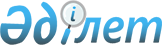 О внесении изменений и дополнений в приказ исполняющего обязанности Министра по инвестициям и развитию Республики Казахстан от 17 октября 2014 года № 92 "Об утверждении положений государственного учреждения "Комитет транспорта Министерства по инвестициям и развитию Республики Казахстан" и его территориальных органов"
					
			Утративший силу
			
			
		
					Приказ Министра по инвестициям и развитию Республики Казахстан от 18 мая 2017 года № 278. Утратил силу приказом Министра по инвестициям и развитию Республики Казахстан от 6 марта 2018 года № 167 (вводится в действие по истечении десяти календарных дней после дня его первого официального опубликования)
      Сноска. Утратил силу приказом Министра по инвестициям и развитию РК от 06.03.2018 № 167 (вводится в действие по истечении десяти календарных дней после дня его первого официального опубликования).
      В соответствии с пунктом 2 статьи 50 Закона Республики Казахстан от 6 апреля 2016 года "О правовых актах" и постановлением Правительства Республики Казахстан от 19 сентября 2014 года № 995 "Некоторые вопросы Министерства по инвестициям и развитию Республики Казахстан", ПРИКАЗЫВАЮ:
      1. Внести в приказ исполняющего обязанности Министра по инвестициям и развитию Республики Казахстан от 17 октября 2014 года № 92 "Об утверждении положений государственного учреждения "Комитет транспорта Министерства по инвестициям и развитию Республики Казахстан" и его территориальных органов" (зарегистрированный в Реестре государственной регистрации нормативных правовых актов за № 9825, опубликованный 4 ноября 2014 года в информационно-правовой системе "Әділет") следующие изменения и дополнения:
      преамбулу изложить в следующей редакции:
      "В соответствии с постановлением Правительства Республики Казахстан от 19 сентября 2014 года № 995 "Некоторые вопросы Министерства по инвестициям и развитию Республики Казахстан", ПРИКАЗЫВАЮ:";
      пункт 1 изложить в следующей редакции:
      "Утвердить прилагаемые:
      1) Положение республиканского государственного учреждения "Комитет транспорта Министерства по инвестициям и развитию Республики Казахстан" согласно приложению 1 к настоящему приказу;
      2) Положение республиканского государственного учреждения "Инспекция транспортного контроля по Акмолинской области" Комитета транспорта Министерства по инвестициям и развитию Республики Казахстан" согласно приложению 2 к настоящему приказу;
      3) Положение республиканского государственного учреждения "Инспекция транспортного контроля по Мангистауской области" Комитета транспорта Министерства по инвестициям и развитию Республики Казахстан" согласно приложению 3 к настоящему приказу;
      4) Положение республиканского государственного учреждения "Инспекция транспортного контроля по Актюбинской области" Комитета транспорта Министерства по инвестициям и развитию Республики Казахстан" согласно приложению 4 к настоящему приказу;
      5) Положение республиканского государственного учреждения "Инспекция транспортного контроля по городу Астане" Комитета транспорта Министерства по инвестициям и развитию Республики Казахстан" согласно приложению 5 к настоящему приказу;
      6) Положение республиканского государственного учреждения "Инспекция транспортного контроля по Атырауской области" Комитета транспорта Министерства по инвестициям и развитию Республики Казахстан" согласно приложению 6 к настоящему приказу;
      7) Положение республиканского государственного учреждения "Инспекция транспортного контроля по Восточно-Казахстанской области" Комитета транспорта Министерства по инвестициям и развитию Республики Казахстан" согласно приложению 7 к настоящему приказу;
      8) Положение республиканского государственного учреждения "Инспекция транспортного контроля по городу Алматы" Комитета транспорта Министерства по инвестициям и развитию Республики Казахстан" согласно приложению 8 к настоящему приказу;
      9) Положение республиканского государственного учреждения "Инспекция транспортного контроля по Жамбылской области" Комитета транспорта Министерства по инвестициям и развитию Республики Казахстан" согласно приложению 9 к настоящему приказу;
      10) Положение республиканского государственного учреждения "Инспекция транспортного контроля по Западно-Казахстанской области" Комитета транспорта Министерства по инвестициям и развитию Республики Казахстан" согласно приложению 10 к настоящему приказу;
      11) Положение республиканского государственного учреждения "Инспекция транспортного контроля по Карагандинской области" Комитета транспорта Министерства по инвестициям и развитию Республики Казахстан" согласно приложению 11 к настоящему приказу;
      12) Положение республиканского государственного учреждения "Инспекция транспортного контроля по Костанайской области" Комитета транспорта Министерства по инвестициям и развитию Республики Казахстан" согласно приложению 12 к настоящему приказу;
      13) Положение республиканского государственного учреждения "Инспекция транспортного контроля по Кызылординской области" Комитета транспорта Министерства по инвестициям и развитию Республики Казахстан" согласно приложению 13 к настоящему приказу;
      14) Положение республиканского государственного учреждения "Инспекция транспортного контроля по Павлодарской области" Комитета транспорта Министерства по инвестициям и развитию Республики Казахстан" согласно приложению 14 к настоящему приказу;
      15) Положение республиканского государственного учреждения "Инспекция транспортного контроля по Северо-Казахстанской области" Комитета транспорта Министерства по инвестициям и развитию Республики Казахстан" согласно приложению 15 к настоящему приказу;
      16) Положение республиканского государственного учреждения "Инспекция транспортного контроля по Алматинской области" Комитета транспорта Министерства по инвестициям и развитию Республики Казахстан" согласно приложению 16 к настоящему приказу;
      17) Положение республиканского государственного учреждения "Инспекция транспортного контроля по Южно-Казахстанской области" Комитета транспорта Министерства по инвестициям и развитию Республики Казахстан" согласно приложению 17 к настоящему приказу;
      18) Положение республиканского государственного учреждения "Морская администрация портов Актау и Баутино" Комитета транспорта Министерства по инвестициям и развитию Республики Казахстан" согласно приложению 18 к настоящему приказу.";
      в Положении государственного учреждения "Комитет транспорта Министерства по инвестициям и развитию Республики Казахстан", утвержденном указанным приказом:
      заголовок изложить в следующей редакции:
      "Положение республиканского государственного учреждения "Комитет транспорта Министерства по инвестициям и развитию Республики Казахстан";
      пункт 1 изложить в следующей редакции:
      "1. Республиканское государственное учреждение "Комитет транспорта Министерства по инвестициям и развитию Республики Казахстан" (далее – Комитет) является ведомством Министерства по инвестициям и развитию Республики Казахстан (далее – Министерство), осуществляющим в пределах своей компетенции регулятивные, реализационные и контрольно-надзорные функции, а также участвующим в выполнении стратегических функций Министерства в области транспорта, за исключением воздушного и трубопроводного.
      Комитет имеет территориальные органы и организаций согласно приложению к настоящему положению.";
      пункт 6 изложить в следующей редакции: 
      "6. Структура и штатная численность Комитета утверждается Ответственным секретарем Министерства по согласованию с Министром по инвестициям и развитию Республики Казахстан.";
      заголовок главы 2 изложить в следующей редакции:
      "2. Основные задачи, функции, права и обязанности Комитета";
      в пункте 12:
      подпункт 2) исключить;
      подпункт 3) изложить в следующей редакции:
      "3) разработка, участие в разработке, согласование и утверждение нормативных правовых актов в пределах своей компетенции;";
      подпункт 5) изложить в следующей редакции:
      "5) разработка и согласование технических регламентов и стандартов;";
      подпункты 8), 9), 11), 12) и 14) исключить;
      подпункт 15) изложить в следующей редакции:
      "15) согласование нормативов предоставления земельных участков в соответствии с проектно-технической документацией и генеральными схемами развития железнодорожных путей и железнодорожных станций;";
      подпункт 16), 17), 18) и 19) исключить;
      подпункт 20) изложить в следующей редакции:
      "20) разработка проверочных листов, критериев оценки степени рисков и формирование списков выборочных проверок в соответствии с Предпринимательским кодексом Республики Казахстан;";
      дополнить подпунктом 21) следующего содержания:
      "21) принятие на основании международных договоров Республики Казахстан в области торгового мореплавания решения о признании классификационного общества, осуществляющего техническое освидетельствование и классификацию судов;";
      дополнить подпунктом 22) следующего содержания:
      "22) заключение соглашений с иностранным классификационным обществом по определению полномочий по освидетельствованию судов и условий их предоставления иностранными классификационными обществами;"; 
      в пункте 14:
      подпункт 10) изложить в следующей редакции:
      "10) выдача удостоверения о допуске к осуществлению международных автомобильных перевозок грузов и карточки допуска на автотранспортные средства;";
      в пункте 15:
      подпункты 5), 6), 9), 10), 11) и 19) исключить;
      дополнить подпунктами 21) и 22) следующего содержания:
      "21) проведение аудита системы управления безопасностью участника перевозочного процесса, за исключением пользователей услуг по перевозке и операторов вагонов (контейнеров), в порядке, установленном Правилами безопасности на железнодорожном транспорте, утвержденных приказом Министра;
      22) участие в расследовании крушений, аварий на железнодорожном транспорте на территории Республики Казахстан;";
      в пункте 16:
      подпункт 16) изложить в следующей редакции:
      "16) составление протоколов, рассмотрение дел об административных правонарушениях и наложение административных взысканий в порядке, установленном Кодексом Республики Казахстан об административных правонарушениях;";
      подпункты 25) и 32) исключить;
      дополнить подпунктами 36) и 37) следующего содержания:
      "36) проведение контроля за соблюдением Правил перевозок пассажиров, багажа и грузобагажа в пассажирских поездах, следующих по территории Республики Казахстан в пути следования;
      37) осуществление проверки деятельности физических и юридических лиц, осуществляющих перевозочную и другую деятельность на железнодорожном транспорте, в части соблюдения ими:
      содержания станционных и магистральных путей железнодорожной сети и железнодорожных подъездных путей, содержания, эксплуатации и ремонта подвижного состава;
      Правил перевозок пассажиров, багажа и грузобагажа, а также Правил перевозок грузов;
      содержания, эксплуатации и ремонта технических средств, направленных на обеспечение безопасности движения на железнодорожном транспорте, а также искусственных сооружений и железнодорожных переездов;";
      пункт 17 изложить в следующей редакции:
      "17. Комитет осуществляет иные полномочия, предусмотренные законами Республики Казахстан, актами Президента Республики Казахстан, Правительства и приказами Министра Республики Казахстан.";
      пункт 20 изложить в следующей редакции:
      "20. Комитет возглавляет Председатель, назначаемый на должность и освобождаемый от должности Министром по инвестициям и развитию Республики Казахстан";
      приложение изложить согласно приложению к настоящему приказу;
      в положении государственного учреждения "Инспекция транспортного контроля по Акмолинской области Комитета транспорта Министерства по инвестициям и развитию Республики Казахстан", утвержденном указанным приказом:
      заголовок изложить в следующей редакции:
      "Положение республиканского государственного учреждения "Инспекция транспортного контроля по Акмолинской области Комитета транспорта Министерства по инвестициям и развитию Республики Казахстан";
      пункт 5 изложить в следующей редакции:
      "5. Структура и штатная численность Инспекции утверждается Ответственным секретарем Министерства по согласованию с Министром по инвестициям и развитию Республики Казахстан";
      заголовок главы 2 изложить в следующей редакции:
      "Основные задачи, функции, права и обязанности";
      пункт 12 изложить в следующей редакции:
      "12. Задачи Инспекции: 
      1) участие в формировании и реализации государственной политики в области транспорта, за исключением воздушного и трубопроводного;
      2) обеспечение в пределах своей компетенции безопасности транспорта и процессов его жизненного цикла для жизни и здоровья человека и окружающей среды;
      3) обеспечение государственного контроля и надзора в регулируемых сферах.";
      дополнить пунктом 12-1 следующего содержания:
      "12-1. Инспекция в соответствии с законодательством Республики Казахстан осуществляет следующие функции:
      1) обеспечение в пределах своей компетенции соблюдения законов и иных нормативных правовых актов Республики Казахстан в области защиты государственных секретов, гражданской обороны, мобилизационной подготовки и мобилизации;
      2) осуществление сбора информации об использовании транзитного потенциала, учета интенсивности движения автотранспортных средств, организации и осуществлении передачи накопленной информации в виде отчетных документов установленной формы;
      3) выдача разрешений на проезд по территории иностранного государства перевозчикам Республики Казахстан в соответствии с международными договорами, ратифицированными Республикой Казахстан;
      4) выдача специальных разрешений на проезд отечественных и иностранных крупногабаритных и (или) тяжеловесных транспортных средств по территории Республики Казахстан;
      5) регистрация временного въезда иностранных автотранспортных средств;
      6) проверка наличия договора перевозки при осуществлении нерегулярных автомобильных перевозок пассажиров и багажа во внутриреспубликанском сообщении;
      7) выдача удостоверения о допуске к осуществлению международных автомобильных перевозок грузов и карточки допуска на автотранспортные средства;
      8) выдача свидетельства о допущении транспортного средства к перевозке опасных грузов в международном сообщении;
      9) выдача разрешений на проезд по территории Республики Казахстан перевозчикам иностранного государства в соответствии с международными договорами, ратифицированными Республикой Казахстан;
      10) осуществление контроля за соблюдением законодательства Республики Казахстан об автомобильном транспорте;
      11) осуществление контроля за проездом автотранспортных средств по территории Республики Казахстан на постах транспортного контроля, автомобильных дорогах общего пользования, автомобильных дорогах в пределах границ городов или иных населенных пунктов;
      12) выявление и пресечение осуществления иностранными перевозчиками каботажных перевозок по территории Республики Казахстан;
      13) осуществление контроля за исполнением требований разрешительной системы при организации международных автомобильных перевозок на территории Республики Казахстан в соответствии с международными договорами, ратифицированными Республикой Казахстан;
      14) осуществление контроля за проездом автотранспортных средств по территории Республики Казахстан, в том числе соблюдением отечественными и иностранными перевозчиками допустимых габаритных и весовых параметров автотранспортных средств, установленных на территории Республики Казахстан;
      15) осуществление контроля за сервисными центрами, осуществляющими деятельность по установке и обслуживанию тахографов;
      16) осуществление взаимодействия с государственными органами Республики Казахстан по вопросам обеспечения безопасности на автомобильном транспорте и автодорогах;
      17) выдача специального разрешения на перевозку опасного груза по территории Республики Казахстан;
      18) осуществление контроля за соблюдением перевозчиками требований к подвижному составу, выполняющему перевозки скоропортящихся грузов в международном сообщении;
      19) осуществление контроля за соблюдением правил перевозок пассажиров и грузов, в том числе опасных грузов;
      20) осуществление контроля и проверок за обеспечением безопасности движения на железнодорожном транспорте, в том числе на магистральных, станционных и подъездных железнодорожных путях;
      21) осуществление проверки деятельности физических и юридических лиц, осуществляющих перевозочную и другую деятельность на железнодорожном транспорте, в части соблюдения ими:
      содержания станционных и магистральных путей железнодорожной сети и железнодорожных подъездных путей, содержания, эксплуатации и ремонта подвижного состава;
      Правил перевозок пассажиров, багажа и грузобагажа, а также Правил перевозок грузов;
      содержания, эксплуатации и ремонта технических средств, направленных на обеспечение безопасности движения на железнодорожном транспорте, а также искусственных сооружений и железнодорожных переездов;
      22) осуществление государственной регистрации подвижного состава и залога подвижного состава;
      23) осуществление контроля за государственной регистрацией железнодорожного подвижного состава;
      24) проведение аудита системы управления безопасностью участника перевозочного процесса, за исключением пользователей услуг по перевозке и операторов вагонов (контейнеров), в порядке, установленном Правилами безопасности на железнодорожном транспорте, утвержденных приказом Министра;
      25) участие в расследовании крушений, аварий на железнодорожном транспорте на территории Республики Казахстан;
      26) проведение контроля за соблюдением Правил перевозок пассажиров, багажа и грузобагажа в пассажирских поездах, следующих по территории Республики Казахстан в пути следования;
      27) осуществление лицензирования отдельных видов деятельности или действий, подлежащих лицензированию, в соответствии с Предпринимательским кодексом Республики Казахстан и законодательством Республики Казахстан о разрешениях и уведомлениях;
      28) формирование статистической информации о нарушениях требований безопасности движения;
      29) составление протоколов, рассмотрение дел об административных правонарушениях и наложение административных взысканий в порядке, установленном Кодексом Республики Казахстан об административных правонарушениях;
      30) составление в пределах своей компетенции актов по результатам проверок и внесение предписания об устранении выявленных нарушений требований законов Республики Казахстан и иных нормативных правовых актов, стандартов и норм, определяющих порядок функционирования транспорта;
      31) осуществление приостановления и прекращения эксплуатации объектов магистральной железнодорожной сети, железнодорожных путей и подвижного состава, состояние которых не отвечает установленным требованиям безопасности движения и охраны окружающей среды;
      32) изъятие документов, товаров, иного имущества и предметов, принадлежащих юридическому лицу, явившихся орудием совершения или непосредственным объектом административного правонарушения, обнаруженных на месте совершения административного правонарушения либо при проведении осмотра территорий, помещений, транспортных средств, товаров, иного имущества и предметов, принадлежащих юридическому лицу;
      33) осуществление технического надзора за судами, подлежащими государственной регистрации в судовой книге;
      34) проверка деятельности физических и юридических лиц, осуществляющих перевозочную и другую деятельность на водном транспорте, в части соблюдения ими законодательства Республики Казахстан;
      35) осуществление контроля и надзора за заключением перевозчиком договора обязательного страхования гражданско-правовой ответственности перевозчика перед пассажирами в области внутреннего водного транспорта;
      36) проведение в пределах своей компетенции осмотра территорий, помещений, товаров, иного имущества, принадлежащего юридическому лицу, а также проверки соответствующих документов;
      37) осуществление государственного контроля и надзора за соблюдением физическими и юридическими лицами требований нормативных правовых актов, международных договоров Республики Казахстан, определяющих порядок функционирования транспорта, выявление и принятие мер по пресечению их нарушений;
      38) составление в пределах своей компетенции актов по результатам проверок и внесение предписаний об устранении выявленных нарушений законодательства Республики Казахстан, стандартов и норм, определяющих порядок функционирования водного транспорта;
      39) осуществление государственной регистрации судов, в том числе маломерных судов, прав на них, выдача соответствующих судовых документов, ведение Государственного судового реестра, судовой книги и реестра арендованных иностранных судов;
      40) дипломирование и аттестация лиц командного состава судов, подлежащих государственной регистрации в Государственном судовом реестре Республики Казахстан;
      41) проведение осмотра судов, плотов и иных плавучих объектов и сооружений, расположенных на внутренних водных путях, на их соответствие требованиям обеспечения безопасности эксплуатации судов; 
      42) отстранение от управления судоводителей маломерных судов, находящихся в состоянии алкогольного, наркотического и токсикоманического опьянения, и направление их на медицинское освидетельствование;
      43) осуществление проведения технического надзора за маломерными судами;
      44) осуществление контроля и надзора за соблюдением правил плавания по внутренним водным путям физическими и юридическими лицами;
      45) задержание судов (в том числе маломерных), плотов и иных плавучих объектов, не соответствующих требованиям обеспечения безопасности эксплуатации судов;
      46) приостановление и запрещение движения судов (в том числе маломерных), плотов и иных плавучих объектов при наличии угрозы безопасности эксплуатации судов, жизни и здоровью людей, сохранности грузов;
      47) проведение расследований, классификации и учета транспортных происшествий с судами, в том числе маломерными судами, в соответствии с Правилами проведения расследований, классификации и учета транспортных происшествий с судами, в том числе маломерными судами, на внутренних водных путях, утвержденными приказом Министра;
      48) осуществление контроля и надзора в области внутреннего водного транспорта;
      49) ведение реестра операторов технического осмотра;
      50) осуществление государственного контроля за соблюдением порядка проведения обязательного технического осмотра механических транспортных средств и прицепов к ним операторами технического осмотра;
      51) осуществление иных полномочий, предусмотренных законами Республики Казахстан, актами Президента Республики Казахстан, Правительства и приказами Министра Республики Казахстан.";
      пункт 13 изложить в следующей редакции:
      "13. Права и обязанности Инспекции:
      Инспекция:
      1) запрашивает и получает от государственных органов, организаций, их должностных лиц и физических лиц необходимую информацию и материалы;
      2) проверяет деятельность физических и юридических лиц, осуществляющих перевозочную и другую деятельность на транспорте, за исключением воздушного и трубопроводного;
      3) рассматривает в пределах своей компетенции вопросы об административных правонарушениях;
      4) составляет протоколы, осуществляет производство по делам об административных правонарушениях в соответствии с законодательством Республики Казахстан об административных правонарушениях;
      5) осуществляет административное задержание физического лица, задержание транспортного средства, производит личный досмотр и досмотр вещей, находящихся при физическом лице, досмотр транспортных средств;
      6) в пределах своей компетенции проводит осмотр территорий, помещений, товаров, иного имущества, принадлежащих юридическому лицу, а также проверку соответствующих документов;
      7) вносит в государственные органы предложения о мерах по предупреждению транспортных происшествий, нарушений порядка эксплуатации транспорта, за исключением воздушного и трубопроводного;
      8) останавливает автотранспортные средства на постах транспортного контроля, автомобильных дорогах общего пользования, автомобильных дорогах в пределах границ городов или иных населенных пунктов;
      9) в пределах своей компетенции составляет акты по результатам проверок и вносить предписания об устранении выявленных нарушений требований законов Республики Казахстан и иных нормативных правовых актов, стандартов и норм, определяющих порядок функционирования транспорта, кроме воздушного и трубопроводного;
      10) использует специальные технические средства связи, специальный водный транспорт и спецавтотранспорт, а также использует жезл и свисток при осуществлении своих функций;
      11) привлекает соответствующих специалистов для участия в экспертизах по вопросам, отнесенным к компетенции уполномоченного органа; 
      12) осуществляет иные права, предусмотренные действующим законодательством.
      В обязанности Инспекции входят:
      1) обеспечение реализации возложенных на Инспекцию задач и функций;
      2) соблюдение законодательства Республики Казахстан, прав и охраняемые законом интересов физических и юридических лиц;
      3) дача разъяснений по вопросам, входящим в компетенцию Инспекции;
      4) обеспечение сохранности государственной собственности, находящейся на балансе Инспекции;
      5) ведение бухгалтерского учета, предоставление бухгалтерской и финансовой отчетности в Комитет;
      6)  обеспечение полного, своевременного и эффективного использования бюджетных средств, выделенных Инспекции;
      7) проведение процедуры государственных закупок в соответствии с законодательством Республики Казахстан.";
      в положении государственного учреждения "Инспекция транспортного контроля по Мангистауской области Комитета транспорта Министерства по инвестициям и развитию Республики Казахстан", утвержденном указанным приказом:
      заголовок изложить в следующей редакции:
      "Положение республиканского государственного учреждения "Инспекция транспортного контроля по Мангистауской области Комитета транспорта Министерства по инвестициям и развитию Республики Казахстан";
      пункт 5 изложить в следующей редакции:
      "5. Структура и штатная численность Инспекции утверждается ответственным секретарем Министерства по инвестициям и развитию Республики Казахстан по согласованию с Министром по инвестициям и развитию Республики Казахстан";
      заголовок главы 2 изложить в следующей редакции:
      "Основные задачи, функции, права и обязанности";
      пункт 12 изложить в следующей редакции:
      "12. Задачи Инспекции: 
      1) участие в формировании и реализации государственной политики в области транспорта, за исключением воздушного и трубопроводного;
      2) обеспечение в пределах своей компетенции безопасности транспорта и процессов его жизненного цикла для жизни и здоровья человека и окружающей среды;
      3) обеспечение государственного контроля и надзора в регулируемых сферах.";
      дополнить пунктом 12-1 следующего содержания:
      "12-1. Инспекция в соответствии с законодательством Республики Казахстан осуществляет следующие функции:
      1) обеспечение в пределах своей компетенции соблюдения законов и иных нормативных правовых актов Республики Казахстан в области защиты государственных секретов, гражданской обороны, мобилизационной подготовки и мобилизации;
      2) осуществление сбора информации об использовании транзитного потенциала, учета интенсивности движения автотранспортных средств, организации и осуществлении передачи накопленной информации в виде отчетных документов установленной формы;
      3) выдача разрешений на проезд по территории иностранного государства перевозчикам Республики Казахстан в соответствии с международными договорами, ратифицированными Республикой Казахстан;
      4) выдача специальных разрешений на проезд отечественных и иностранных крупногабаритных и (или) тяжеловесных транспортных средств по территории Республики Казахстан;
      5) регистрация временного въезда иностранных автотранспортных средств;
      6) проверка наличия договора перевозки при осуществлении нерегулярных автомобильных перевозок пассажиров и багажа во внутриреспубликанском сообщении;
      7) выдача удостоверения о допуске к осуществлению международных автомобильных перевозок грузов и карточки допуска на автотранспортные средства;
      8) выдача свидетельства о допущении транспортного средства к перевозке опасных грузов в международном сообщении;
      9) выдача разрешений на проезд по территории Республики Казахстан перевозчикам иностранного государства в соответствии с международными договорами, ратифицированными Республикой Казахстан;
      10) осуществление контроля за соблюдением законодательства Республики Казахстан об автомобильном транспорте;
      11) осуществление контроля за проездом автотранспортных средств по территории Республики Казахстан на постах транспортного контроля, автомобильных дорогах общего пользования, автомобильных дорогах в пределах границ городов или иных населенных пунктов;
      12) выявление и пресечение осуществления иностранными перевозчиками каботажных перевозок по территории Республики Казахстан;
      13) осуществление контроля за исполнением требований разрешительной системы при организации международных автомобильных перевозок на территории Республики Казахстан в соответствии с международными договорами, ратифицированными Республикой Казахстан;
      14) осуществление контроля за проездом автотранспортных средств по территории Республики Казахстан, в том числе соблюдением отечественными и иностранными перевозчиками допустимых габаритных и весовых параметров автотранспортных средств, установленных на территории Республики Казахстан;
      15) осуществление контроля за сервисными центрами, осуществляющими деятельность по установке и обслуживанию тахографов;
      16) осуществление взаимодействия с государственными органами Республики Казахстан по вопросам обеспечения безопасности на автомобильном транспорте и автодорогах;
      17) выдача специального разрешения на перевозку опасного груза по территории Республики Казахстан;
      18) осуществление контроля за соблюдением перевозчиками требований к подвижному составу, выполняющему перевозки скоропортящихся грузов в международном сообщении;
      19) осуществление выдачи международного сертификата взвешивания грузовых транспортных средств;
      20) осуществление контроля за соблюдением правил перевозок пассажиров и грузов, в том числе опасных грузов;
      21) осуществление контроля и проверок за обеспечением безопасности движения на железнодорожном транспорте, в том числе на магистральных, станционных и подъездных железнодорожных путях;
      22) осуществление проверки деятельности физических и юридических лиц, осуществляющих перевозочную и другую деятельность на железнодорожном транспорте, в части соблюдения ими:
      содержания станционных и магистральных путей железнодорожной сети и железнодорожных подъездных путей, содержания, эксплуатации и ремонта подвижного состава;
      Правил перевозок пассажиров, багажа и грузобагажа, а также Правил перевозок грузов;
      содержания, эксплуатации и ремонта технических средств, направленных на обеспечение безопасности движения на железнодорожном транспорте, а также искусственных сооружений и железнодорожных переездов;
      23) осуществление государственной регистрации подвижного состава и залога подвижного состава;
      24) осуществление контроля за государственной регистрацией железнодорожного подвижного состава;
      25) проведение аудита системы управления безопасностью участника перевозочного процесса, за исключением пользователей услуг по перевозке и операторов вагонов (контейнеров), в порядке, установленном Правилами безопасности на железнодорожном транспорте, утвержденных приказом Министра;
      26) участие в расследовании крушений, аварий на железнодорожном транспорте на территории Республики Казахстан;
      27) проведение контроля за соблюдением Правил перевозок пассажиров, багажа и грузобагажа в пассажирских поездах, следующих по территории Республики Казахстан в пути следования;
      28) осуществление лицензирования отдельных видов деятельности или действий, подлежащих лицензированию, в соответствии с Предпринимательским кодексом Республики Казахстан и законодательством Республики Казахстан о разрешениях и уведомлениях;
      29) осуществление контроля и надзора за обеспечением безопасности судоходства;
      30) формирование статистической информации о нарушениях требований безопасности движения;
      31) составление протоколов, рассмотрение дел об административных правонарушениях и наложение административных взысканий в порядке, установленном Кодексом Республики Казахстан об административных правонарушениях;
      32) составление в пределах своей компетенции актов по результатам проверок и внесение предписания об устранении выявленных нарушений требований законов Республики Казахстан и иных нормативных правовых актов, стандартов и норм, определяющих порядок функционирования транспорта;
      33) осуществление приостановления и прекращения эксплуатации объектов магистральной железнодорожной сети, железнодорожных путей и подвижного состава, состояние которых не отвечает установленным требованиям безопасности движения и охраны окружающей среды;
      34) изъятие документов, товаров, иного имущества и предметов, принадлежащих юридическому лицу, явившихся орудием совершения или непосредственным объектом административного правонарушения, обнаруженных на месте совершения административного правонарушения либо при проведении осмотра территорий, помещений, транспортных средств, товаров, иного имущества и предметов, принадлежащих юридическому лицу;
      35) осуществление технического надзора за судами, подлежащими государственной регистрации в судовой книге;
      36) проверка деятельности физических и юридических лиц, осуществляющих перевозочную и другую деятельность на водном транспорте, в части соблюдения ими законодательства Республики Казахстан;
      37) осуществление контроля и надзора за заключением перевозчиком договора обязательного страхования гражданско-правовой ответственности перевозчика перед пассажирами в области внутреннего водного транспорта;
      38) проведение в пределах своей компетенции осмотра территорий, помещений, товаров, иного имущества, принадлежащего юридическому лицу, а также проверки соответствующих документов;
      39) осуществление государственного контроля и надзора за соблюдением физическими и юридическими лицами требований нормативных правовых актов, международных договоров Республики Казахстан, определяющих порядок функционирования транспорта, выявление и принятие мер по пресечению их нарушений;
      40) составление в пределах своей компетенции актов по результатам проверок и внесение предписаний об устранении выявленных нарушений законодательства Республики Казахстан, стандартов и норм, определяющих порядок функционирования водного транспорта;
      41) осуществление государственной регистрации судов, в том числе маломерных судов, прав на них, выдача соответствующих судовых документов, ведение Государственного судового реестра, судовой книги и реестра арендованных иностранных судов;
      42) дипломирование и аттестация лиц командного состава судов, подлежащих государственной регистрации в Государственном судовом реестре Республики Казахстан;
      43) проведение осмотра судов, плотов и иных плавучих объектов и сооружений, расположенных на внутренних водных путях, на их соответствие требованиям обеспечения безопасности эксплуатации судов; 
      44) отстранение от управления судоводителей маломерных судов, находящихся в состоянии алкогольного, наркотического и токсикоманического опьянения, и направление их на медицинское освидетельствование;
      45) осуществление проведения технического надзора за маломерными судами;
      46) осуществление контроля и надзора за соблюдением правил плавания по внутренним водным путям физическими и юридическими лицами;
      47) осуществление организации обеспечения безопасности судоходства, контроля за соблюдением физическими и юридическими лицами законодательных актов Республики Казахстан и иных нормативных правовых актов, определяющих порядок функционирования внутреннего водного транспорта;
      48) осуществление контроля и надзора за соблюдением порядка технической эксплуатации, уставов службы на судах;
      49) осуществление контроля и надзора за выполнением судовладельцами, членами экипажей судов, физическими и юридическими лицами, осуществляющими судоходство на внутренних водных путях, требований обеспечения безопасности эксплуатации судов в соответствии с законодательством Республики Казахстан о внутреннем водном транспорте;
      50) задержание судов (в том числе маломерных), плотов и иных плавучих объектов, не соответствующих требованиям обеспечения безопасности эксплуатации судов;
      51) приостановление и запрещение движения судов (в том числе маломерных), плотов и иных плавучих объектов при наличии угрозы безопасности эксплуатации судов, жизни и здоровью людей, сохранности грузов;
      52) проведение расследований, классификации и учета транспортных происшествий с судами, в том числе маломерными судами, в соответствии с Правилами проведения расследований, классификации и учета транспортных происшествий с судами, в том числе маломерными судами, на внутренних водных путях, утвержденными приказом Министра;
      53) осуществление контроля и надзора за надлежащим содержанием судоходных водных путей и средств навигационного оборудования;
      54) осуществление контроля и надзора в области внутреннего водного транспорта;
      55) ведение реестра операторов технического осмотра;
      56) осуществление государственного контроля за соблюдением порядка проведения обязательного технического осмотра механических транспортных средств и прицепов к ним операторами технического осмотра;
      57) осуществление иных полномочий, предусмотренных законами Республики Казахстан, актами Президента Республики Казахстан, Правительства и приказами Министра Республики Казахстан.";
      пункт 13 изложить в следующей редакции:
      "13. Права и обязанности Инспекции:
      Инспекция:
      1) запрашивает и получает от государственных органов, организаций, их должностных лиц и физических лиц необходимую информацию и материалы;
      2) проверяет деятельность физических и юридических лиц, осуществляющих перевозочную и другую деятельность на транспорте, за исключением воздушного и трубопроводного;
      3) рассматривает в пределах своей компетенции вопросы об административных правонарушениях;
      4) составляет протоколы, осуществляет производство по делам об административных правонарушениях в соответствии с законодательством Республики Казахстан об административных правонарушениях;
      5) осуществляет административное задержание физического лица, задержание транспортного средства, производит личный досмотр и досмотр вещей, находящихся при физическом лице, досмотр транспортных средств;
      6) в пределах своей компетенции проводит осмотр территорий, помещений, товаров, иного имущества, принадлежащих юридическому лицу, а также проверку соответствующих документов;
      7) вносит в государственные органы предложения о мерах по предупреждению транспортных происшествий, нарушений порядка эксплуатации транспорта, за исключением воздушного и трубопроводного;
      8) останавливает автотранспортные средства на постах транспортного контроля, автомобильных дорогах общего пользования, автомобильных дорогах в пределах границ городов или иных населенных пунктов;
      9) в пределах своей компетенции составляет акты по результатам проверок и вносить предписания об устранении выявленных нарушений требований законов Республики Казахстан и иных нормативных правовых актов, стандартов и норм, определяющих порядок функционирования транспорта, кроме воздушного и трубопроводного;
      10) использует специальные технические средства связи, специальный водный транспорт и спецавтотранспорт, а также использует жезл и свисток при осуществлении своих функций;
      11) привлекает соответствующих специалистов для участия в экспертизах по вопросам, отнесенным к своей компетенции; 
      12) осуществляет иные права, предусмотренные действующим законодательством.
      В обязанности Инспекции входят:
      1) обеспечение реализации возложенных на Инспекцию задач и функций;
      2) соблюдение законодательства Республики Казахстан, прав и охраняемые законом интересов физических и юридических лиц;
      3) дача разъяснений по вопросам, входящим в компетенцию Инспекции;
      4) обеспечение сохранности государственной собственности, находящейся на балансе Инспекции;
      5) ведение бухгалтерского учета, предоставление бухгалтерской и финансовой отчетности в Комитет;
      6)  обеспечение полного, своевременного и эффективного использования бюджетных средств, выделенных Инспекции;
      7) проведение процедуры государственных закупок в соответствии с законодательством Республики Казахстан.";
      в положении государственного учреждения "Инспекция транспортного контроля по Актюбинской области Комитета транспорта Министерства по инвестициям и развитию Республики Казахстан", утвержденном указанным приказом:
      заголовок изложить в следующей редакции:
      "Положение республиканского государственного учреждения "Инспекция транспортного контроля по Актюбинской области Комитета транспорта Министерства по инвестициям и развитию Республики Казахстан";
      пункт 5 изложить в следующей редакции:
      "5. Структура и штатная численность Инспекции утверждается ответственным секретарем Министерства по инвестициям и развитию Республики Казахстан по согласованию с Министром по инвестициям и развитию Республики Казахстан";
      заголовок главы 2 изложить в следующей редакции:
      "Основные задачи, функции, права и обязанности";
      пункт 12 изложить в следующей редакции:
      "12. Задачи Инспекции: 
      1) участие в формировании и реализации государственной политики в области транспорта, за исключением воздушного и трубопроводного;
      2) обеспечение в пределах своей компетенции безопасности транспорта и процессов его жизненного цикла для жизни и здоровья человека и окружающей среды;
      3) обеспечение государственного контроля и надзора в регулируемых сферах.";
      дополнить пунктом 12-1 следующего содержания:
      "12-1. Инспекция в соответствии с законодательством Республики Казахстан осуществляет следующие функции:
      1) обеспечение в пределах своей компетенции соблюдения законов и иных нормативных правовых актов Республики Казахстан в области защиты государственных секретов, гражданской обороны, мобилизационной подготовки и мобилизации;
      2) осуществление сбора информации об использовании транзитного потенциала, учета интенсивности движения автотранспортных средств, организации и осуществлении передачи накопленной информации в виде отчетных документов установленной формы;
      3) выдача разрешений на проезд по территории иностранного государства перевозчикам Республики Казахстан в соответствии с международными договорами, ратифицированными Республикой Казахстан;
      4) выдача специальных разрешений на проезд отечественных и иностранных крупногабаритных и (или) тяжеловесных транспортных средств по территории Республики Казахстан;
      5) регистрация временного въезда иностранных автотранспортных средств;
      6) проверка наличия договора перевозки при осуществлении нерегулярных автомобильных перевозок пассажиров и багажа во внутриреспубликанском сообщении;
      7) выдача удостоверения о допуске к осуществлению международных автомобильных перевозок грузов и карточки допуска на автотранспортные средства;
      8) выдача свидетельства о допущении транспортного средства к перевозке опасных грузов в международном сообщении;
      9) выдача разрешений на проезд по территории Республики Казахстан перевозчикам иностранного государства в соответствии с международными договорами, ратифицированными Республикой Казахстан;
      10) осуществление контроля за соблюдением законодательства Республики Казахстан об автомобильном транспорте;
      11) осуществление контроля за проездом автотранспортных средств по территории Республики Казахстан на постах транспортного контроля, автомобильных дорогах общего пользования, автомобильных дорогах в пределах границ городов или иных населенных пунктов;
      12) выявление и пресечение осуществления иностранными перевозчиками каботажных перевозок по территории Республики Казахстан;
      13) осуществление контроля за исполнением требований разрешительной системы при организации международных автомобильных перевозок на территории Республики Казахстан в соответствии с международными договорами, ратифицированными Республикой Казахстан;
      14) осуществление контроля за проездом автотранспортных средств по территории Республики Казахстан, в том числе соблюдением отечественными и иностранными перевозчиками допустимых габаритных и весовых параметров автотранспортных средств, установленных на территории Республики Казахстан;
      15) осуществление контроля за сервисными центрами, осуществляющими деятельность по установке и обслуживанию тахографов;
      16) осуществление взаимодействия с государственными органами Республики Казахстан по вопросам обеспечения безопасности на автомобильном транспорте и автодорогах;
      17) выдача специального разрешения на перевозку опасного груза по территории Республики Казахстан;
      18) осуществление контроля за соблюдением перевозчиками требований к подвижному составу, выполняющему перевозки скоропортящихся грузов в международном сообщении;
      19) осуществление выдачи международного сертификата взвешивания грузовых транспортных средств;
      20) осуществление контроля за соблюдением правил перевозок пассажиров и грузов, в том числе опасных грузов;
      21) осуществление контроля и проверок за обеспечением безопасности движения на железнодорожном транспорте, в том числе на магистральных, станционных и подъездных железнодорожных путях;
      22) осуществление проверки деятельности физических и юридических лиц, осуществляющих перевозочную и другую деятельность на железнодорожном транспорте, в части соблюдения ими:
      содержания станционных и магистральных путей железнодорожной сети и железнодорожных подъездных путей, содержания, эксплуатации и ремонта подвижного состава;
      Правил перевозок пассажиров, багажа и грузобагажа, а также Правил перевозок грузов;
      содержания, эксплуатации и ремонта технических средств, направленных на обеспечение безопасности движения на железнодорожном транспорте, а также искусственных сооружений и железнодорожных переездов;
      23) осуществление государственной регистрации подвижного состава и залога подвижного состава;
      24) осуществление контроля за государственной регистрацией железнодорожного подвижного состава;
      25) проведение аудита системы управления безопасностью участника перевозочного процесса, за исключением пользователей услуг по перевозке и операторов вагонов (контейнеров), в порядке, установленном Правилами безопасности на железнодорожном транспорте, утвержденных приказом Министра;
      26) участие в расследовании крушений, аварий на железнодорожном транспорте на территории Республики Казахстан;
      27) проведение контроля за соблюдением Правил перевозок пассажиров, багажа и грузобагажа в пассажирских поездах, следующих по территории Республики Казахстан в пути следования;
      28) осуществление лицензирования отдельных видов деятельности или действий, подлежащих лицензированию, в соответствии с Предпринимательским кодексом Республики Казахстан и законодательством Республики Казахстан о разрешениях и уведомлениях;
      29) формирование статистической информации о нарушениях требований безопасности движения;
      30) составление протоколов, рассмотрение дел об административных правонарушениях и наложение административных взысканий в порядке, установленном Кодексом Республики Казахстан об административных правонарушениях;
      31) составление в пределах своей компетенции актов по результатам проверок и внесение предписания об устранении выявленных нарушений требований законов Республики Казахстан и иных нормативных правовых актов, стандартов и норм, определяющих порядок функционирования транспорта;
      32) осуществление приостановления и прекращения эксплуатации объектов магистральной железнодорожной сети, железнодорожных путей и подвижного состава, состояние которых не отвечает установленным требованиям безопасности движения и охраны окружающей среды;
      33) изъятие документов, товаров, иного имущества и предметов, принадлежащих юридическому лицу, явившихся орудием совершения или непосредственным объектом административного правонарушения, обнаруженных на месте совершения административного правонарушения либо при проведении осмотра территорий, помещений, транспортных средств, товаров, иного имущества и предметов, принадлежащих юридическому лицу;
      34) осуществление технического надзора за судами, подлежащими государственной регистрации в судовой книге;
      35) проверка деятельности физических и юридических лиц, осуществляющих перевозочную и другую деятельность на водном транспорте, в части соблюдения ими законодательства Республики Казахстан;
      36) осуществление контроля и надзора за заключением перевозчиком договора обязательного страхования гражданско-правовой ответственности перевозчика перед пассажирами в области внутреннего водного транспорта;
      37) проведение в пределах своей компетенции осмотра территорий, помещений, товаров, иного имущества, принадлежащего юридическому лицу, а также проверки соответствующих документов;
      38) осуществление государственного контроля и надзора за соблюдением физическими и юридическими лицами требований нормативных правовых актов, международных договоров Республики Казахстан, определяющих порядок функционирования транспорта, выявление и принятие мер по пресечению их нарушений;
      39) составление в пределах своей компетенции актов по результатам проверок и внесение предписаний об устранении выявленных нарушений законодательства Республики Казахстан, стандартов и норм, определяющих порядок функционирования водного транспорта;
      40) осуществление государственной регистрации судов, в том числе маломерных судов, прав на них, выдача соответствующих судовых документов, ведение Государственного судового реестра, судовой книги и реестра арендованных иностранных судов;
      41) дипломирование и аттестация лиц командного состава судов, подлежащих государственной регистрации в Государственном судовом реестре Республики Казахстан;
      42) проведение осмотра судов, плотов и иных плавучих объектов и сооружений, расположенных на внутренних водных путях, на их соответствие требованиям обеспечения безопасности эксплуатации судов; 
      43) отстранение от управления судоводителей маломерных судов, находящихся в состоянии алкогольного, наркотического и токсикоманического опьянения, и направление их на медицинское освидетельствование;
      44) осуществление проведения технического надзора за маломерными судами;
      45) осуществление контроля и надзора за соблюдением правил плавания по внутренним водным путям физическими и юридическими лицами;
      46) задержание судов (в том числе маломерных), плотов и иных плавучих объектов, не соответствующих требованиям обеспечения безопасности эксплуатации судов;
      47) приостановление и запрещение движения судов (в том числе маломерных), плотов и иных плавучих объектов при наличии угрозы безопасности эксплуатации судов, жизни и здоровью людей, сохранности грузов;
      48) проведение расследований, классификации и учета транспортных происшествий с судами, в том числе маломерными судами, в соответствии с Правилами проведения расследований, классификации и учета транспортных происшествий с судами, в том числе маломерными судами, на внутренних водных путях, утвержденными приказом Министра;
      49) осуществление контроля и надзора в области внутреннего водного транспорта;
      50) ведение реестра операторов технического осмотра;
      51) осуществление государственного контроля за соблюдением порядка проведения обязательного технического осмотра механических транспортных средств и прицепов к ним операторами технического осмотра;
      52) осуществление иных полномочий, предусмотренных законами Республики Казахстан, актами Президента Республики Казахстан, Правительства и приказами Министра Республики Казахстан.";
      пункт 13 изложить в следующей редакции:
      "13. Права и обязанности Инспекции:
      Инспекция:
      1) запрашивает и получает от государственных органов, организаций, их должностных лиц и физических лиц необходимую информацию и материалы;
      2) проверяет деятельность физических и юридических лиц, осуществляющих перевозочную и другую деятельность на транспорте, за исключением воздушного и трубопроводного;
      3) рассматривает в пределах своей компетенции вопросы об административных правонарушениях;
      4) составляет протоколы, осуществляет производство по делам об административных правонарушениях в соответствии с законодательством Республики Казахстан об административных правонарушениях;
      5) осуществляет административное задержание физического лица, задержание транспортного средства, производит личный досмотр и досмотр вещей, находящихся при физическом лице, досмотр транспортных средств;
      6) в пределах своей компетенции проводит осмотр территорий, помещений, товаров, иного имущества, принадлежащих юридическому лицу, а также проверку соответствующих документов;
      7) вносит в государственные органы предложения о мерах по предупреждению транспортных происшествий, нарушений порядка эксплуатации транспорта, за исключением воздушного и трубопроводного;
      8) останавливает автотранспортные средства на постах транспортного контроля, автомобильных дорогах общего пользования, автомобильных дорогах в пределах границ городов или иных населенных пунктов;
      9) в пределах своей компетенции составляет акты по результатам проверок и вносить предписания об устранении выявленных нарушений требований законов Республики Казахстан и иных нормативных правовых актов, стандартов и норм, определяющих порядок функционирования транспорта, кроме воздушного и трубопроводного;
      10) использует специальные технические средства связи, специальный водный транспорт и спецавтотранспорт, а также использует жезл и свисток при осуществлении своих функций;
      11) привлекает соответствующих специалистов для участия в экспертизах по вопросам, отнесенным к своей компетенции; 
      12) осуществляет иные права, предусмотренные действующим законодательством.
      В обязанности Инспекции входят:
      1) обеспечение реализации возложенных на Инспекцию задач и функций;
      2) соблюдение законодательства Республики Казахстан, прав и охраняемые законом интересов физических и юридических лиц;
      3) дача разъяснений по вопросам, входящим в компетенцию Инспекции;
      4) обеспечение сохранности государственной собственности, находящейся на балансе Инспекции;
      5) ведение бухгалтерского учета, предоставление бухгалтерской и финансовой отчетности в Комитет;
      6) обеспечение полного, своевременного и эффективного использования бюджетных средств, выделенных Инспекции;
      7) проведение процедуры государственных закупок в соответствии с законодательством Республики Казахстан.";
      в положении государственного учреждения "Инспекция транспортного контроля по городу Астане Комитета транспорта Министерства по инвестициям и развитию Республики Казахстан", утвержденном указанным приказом:
      заголовок изложить в следующей редакции:
      "Положение республиканского государственного учреждения "Инспекция транспортного контроля по городу Астане Комитета транспорта Министерства по инвестициям и развитию Республики Казахстан";
      пункт 5 изложить в следующей редакции:
      "5. Структура и штатная численность Инспекции утверждается ответственным секретарем Министерства по инвестициям и развитию Республики Казахстан по согласованию с Министром по инвестициям и развитию Республики Казахстан";
      заголовок главы 2 изложить в следующей редакции:
      "Основные задачи, функции, права и обязанности";
      пункт 12 изложить в следующей редакции:
      "12. Задачи Инспекции: 
      1) участие в формировании и реализации государственной политики в области транспорта, за исключением воздушного и трубопроводного;
      2) обеспечение в пределах своей компетенции безопасности транспорта и процессов его жизненного цикла для жизни и здоровья человека и окружающей среды;
      3) обеспечение государственного контроля и надзора в регулируемых сферах.";
      дополнить пунктом 12-1 следующего содержания:
      "12-1. Инспекция в соответствии с законодательством Республики Казахстан осуществляет следующие функции:
      1) обеспечение в пределах своей компетенции соблюдения законов и иных нормативных правовых актов Республики Казахстан в области защиты государственных секретов, гражданской обороны, мобилизационной подготовки и мобилизации;
      2) осуществление сбора информации об использовании транзитного потенциала, учета интенсивности движения автотранспортных средств, организации и осуществлении передачи накопленной информации в виде отчетных документов установленной формы;
      3) выдача разрешений на проезд по территории иностранного государства перевозчикам Республики Казахстан в соответствии с международными договорами, ратифицированными Республикой Казахстан;
      4) выдача специальных разрешений на проезд отечественных и иностранных крупногабаритных и (или) тяжеловесных транспортных средств по территории Республики Казахстан;
      5) регистрация временного въезда иностранных автотранспортных средств;
      6) проверка наличия договора перевозки при осуществлении нерегулярных автомобильных перевозок пассажиров и багажа во внутриреспубликанском сообщении;
      7) выдача удостоверения о допуске к осуществлению международных автомобильных перевозок грузов и карточки допуска на автотранспортные средства;
      8) выдача свидетельства о допущении транспортного средства к перевозке опасных грузов в международном сообщении;
      9) выдача разрешений на проезд по территории Республики Казахстан перевозчикам иностранного государства в соответствии с международными договорами, ратифицированными Республикой Казахстан;
      10) осуществление контроля за соблюдением законодательства Республики Казахстан об автомобильном транспорте;
      11) осуществление контроля за проездом автотранспортных средств по территории Республики Казахстан на постах транспортного контроля, автомобильных дорогах общего пользования, автомобильных дорогах в пределах границ городов или иных населенных пунктов;
      12) выявление и пресечение осуществления иностранными перевозчиками каботажных перевозок по территории Республики Казахстан;
      13) осуществление контроля за исполнением требований разрешительной системы при организации международных автомобильных перевозок на территории Республики Казахстан в соответствии с международными договорами, ратифицированными Республикой Казахстан;
      14) осуществление контроля за проездом автотранспортных средств по территории Республики Казахстан, в том числе соблюдением отечественными и иностранными перевозчиками допустимых габаритных и весовых параметров автотранспортных средств, установленных на территории Республики Казахстан;
      15) осуществление контроля за сервисными центрами, осуществляющими деятельность по установке и обслуживанию тахографов;
      16) осуществление взаимодействия с государственными органами Республики Казахстан по вопросам обеспечения безопасности на автомобильном транспорте и автодорогах;
      17) выдача специального разрешения на перевозку опасного груза по территории Республики Казахстан;
      18) осуществление контроля за соблюдением перевозчиками требований к подвижному составу, выполняющему перевозки скоропортящихся грузов в международном сообщении;
      19) осуществление выдачи международного сертификата взвешивания грузовых транспортных средств;
      20) осуществление контроля за соблюдением правил перевозок пассажиров и грузов, в том числе опасных грузов;
      21) осуществление контроля и проверок за обеспечением безопасности движения на железнодорожном транспорте, в том числе на магистральных, станционных и подъездных железнодорожных путях;
      22) осуществление проверки деятельности физических и юридических лиц, осуществляющих перевозочную и другую деятельность на железнодорожном транспорте, в части соблюдения ими:
      содержания станционных и магистральных путей железнодорожной сети и железнодорожных подъездных путей, содержания, эксплуатации и ремонта подвижного состава;
      Правил перевозок пассажиров, багажа и грузобагажа, а также Правил перевозок грузов;
      содержания, эксплуатации и ремонта технических средств, направленных на обеспечение безопасности движения на железнодорожном транспорте, а также искусственных сооружений и железнодорожных переездов;
      23) осуществление государственной регистрации подвижного состава и залога подвижного состава;
      24) осуществление контроля за государственной регистрацией железнодорожного подвижного состава;
      25) проведение аудита системы управления безопасностью участника перевозочного процесса, за исключением пользователей услуг по перевозке и операторов вагонов (контейнеров), в порядке, установленном Правилами безопасности на железнодорожном транспорте, утвержденных приказом Министра;
      26) участие в расследовании крушений, аварий на железнодорожном транспорте на территории Республики Казахстан;
      27) проведение контроля за соблюдением Правил перевозок пассажиров, багажа и грузобагажа в пассажирских поездах, следующих по территории Республики Казахстан в пути следования;
      28) осуществление лицензирования отдельных видов деятельности или действий, подлежащих лицензированию, в соответствии с Предпринимательским кодексом Республики Казахстан и законодательством Республики Казахстан о разрешениях и уведомлениях;
      29) осуществление контроля и надзора за обеспечением безопасности судоходства;
      30) формирование статистической информации о нарушениях требований безопасности движения;
      31) составление протоколов, рассмотрение дел об административных правонарушениях и наложение административных взысканий в порядке, установленном Кодексом Республики Казахстан об административных правонарушениях;
      32) составление в пределах своей компетенции актов по результатам проверок и внесение предписания об устранении выявленных нарушений требований законов Республики Казахстан и иных нормативных правовых актов, стандартов и норм, определяющих порядок функционирования транспорта;
      33) осуществление приостановления и прекращения эксплуатации объектов магистральной железнодорожной сети, железнодорожных путей и подвижного состава, состояние которых не отвечает установленным требованиям безопасности движения и охраны окружающей среды;
      34) изъятие документов, товаров, иного имущества и предметов, принадлежащих юридическому лицу, явившихся орудием совершения или непосредственным объектом административного правонарушения, обнаруженных на месте совершения административного правонарушения либо при проведении осмотра территорий, помещений, транспортных средств, товаров, иного имущества и предметов, принадлежащих юридическому лицу;
      35) осуществление технического надзора за судами, подлежащими государственной регистрации в судовой книге;
      36) проверка деятельности физических и юридических лиц, осуществляющих перевозочную и другую деятельность на водном транспорте, в части соблюдения ими законодательства Республики Казахстан;
      37) осуществление контроля и надзора за заключением перевозчиком договора обязательного страхования гражданско-правовой ответственности перевозчика перед пассажирами в области внутреннего водного транспорта;
      38) проведение в пределах своей компетенции осмотра территорий, помещений, товаров, иного имущества, принадлежащего юридическому лицу, а также проверки соответствующих документов;
      39) осуществление государственного контроля и надзора за соблюдением физическими и юридическими лицами требований нормативных правовых актов, международных договоров Республики Казахстан, определяющих порядок функционирования транспорта, выявление и принятие мер по пресечению их нарушений;
      40) составление в пределах своей компетенции актов по результатам проверок и внесение предписаний об устранении выявленных нарушений законодательства Республики Казахстан, стандартов и норм, определяющих порядок функционирования водного транспорта;
      41) осуществление государственной регистрации судов, в том числе маломерных судов, прав на них, выдача соответствующих судовых документов, ведение Государственного судового реестра, судовой книги и реестра арендованных иностранных судов;
      42) дипломирование и аттестация лиц командного состава судов, подлежащих государственной регистрации в Государственном судовом реестре Республики Казахстан;
      43) проведение осмотра судов, плотов и иных плавучих объектов и сооружений, расположенных на внутренних водных путях, на их соответствие требованиям обеспечения безопасности эксплуатации судов;
      44) отстранение от управления судоводителей маломерных судов, находящихся в состоянии алкогольного, наркотического и токсикоманического опьянения, и направление их на медицинское освидетельствование;
      45) осуществление проведения технического надзора за маломерными судами;
      46) осуществление контроля и надзора за соблюдением правил плавания по внутренним водным путям физическими и юридическими лицами;
      47) осуществление организации обеспечения безопасности судоходства, контроля за соблюдением физическими и юридическими лицами законодательных актов Республики Казахстан и иных нормативных правовых актов, определяющих порядок функционирования внутреннего водного транспорта;
      48) осуществление контроля и надзора за соблюдением порядка технической эксплуатации, уставов службы на судах;
      49) осуществление контроля и надзора за выполнением судовладельцами, членами экипажей судов, физическими и юридическими лицами, осуществляющими судоходство на внутренних водных путях, требований обеспечения безопасности эксплуатации судов в соответствии с законодательством Республики Казахстан о внутреннем водном транспорте;
      50) задержание судов (в том числе маломерных), плотов и иных плавучих объектов, не соответствующих требованиям обеспечения безопасности эксплуатации судов;
      51) приостановление и запрещение движения судов (в том числе маломерных), плотов и иных плавучих объектов при наличии угрозы безопасности эксплуатации судов, жизни и здоровью людей, сохранности грузов;
      52) проведение расследований, классификации и учета транспортных происшествий с судами, в том числе маломерными судами, в соответствии с Правилами проведения расследований, классификации и учета транспортных происшествий с судами, в том числе маломерными судами, на внутренних водных путях, утвержденными приказом Министра;
      53) осуществление контроля и надзора за надлежащим содержанием судоходных водных путей и средств навигационного оборудования;
      54) осуществление контроля и надзора в области внутреннего водного транспорта;
      55) ведение реестра операторов технического осмотра;
      56) осуществление государственного контроля за соблюдением порядка проведения обязательного технического осмотра механических транспортных средств и прицепов к ним операторами технического осмотра;
      57) осуществление иных полномочий, предусмотренных законами Республики Казахстан, актами Президента Республики Казахстан, Правительства и приказами Министра Республики Казахстан.";
      пункт 13 изложить в следующей редакции:
      "13. Права и обязанности Инспекции:
      Инспекция:
      1) запрашивает и получает от государственных органов, организаций, их должностных лиц и физических лиц необходимую информацию и материалы;
      2) проверяет деятельность физических и юридических лиц, осуществляющих перевозочную и другую деятельность на транспорте, за исключением воздушного и трубопроводного;
      3) рассматривает в пределах своей компетенции вопросы об административных правонарушениях;
      4) составляет протоколы, осуществляет производство по делам об административных правонарушениях в соответствии с законодательством Республики Казахстан об административных правонарушениях;
      5) осуществляет административное задержание физического лица, задержание транспортного средства, производит личный досмотр и досмотр вещей, находящихся при физическом лице, досмотр транспортных средств;
      6) в пределах своей компетенции проводит осмотр территорий, помещений, товаров, иного имущества, принадлежащих юридическому лицу, а также проверку соответствующих документов;
      7) вносит в государственные органы предложения о мерах по предупреждению транспортных происшествий, нарушений порядка эксплуатации транспорта, за исключением воздушного и трубопроводного;
      8) останавливает автотранспортные средства на постах транспортного контроля, автомобильных дорогах общего пользования, автомобильных дорогах в пределах границ городов или иных населенных пунктов;
      9) в пределах своей компетенции составляет акты по результатам проверок и вносить предписания об устранении выявленных нарушений требований законов Республики Казахстан и иных нормативных правовых актов, стандартов и норм, определяющих порядок функционирования транспорта, кроме воздушного и трубопроводного;
      10) использует специальные технические средства связи, специальный водный транспорт и спецавтотранспорт, а также использует жезл и свисток при осуществлении своих функций;
      11) привлекает соответствующих специалистов для участия в экспертизах по вопросам, отнесенным к своей компетенции; 
      12) осуществляет иные права, предусмотренные действующим законодательством.
      В обязанности Инспекции входят:
      1) обеспечение реализации возложенных на Инспекцию задач и функций;
      2) соблюдение законодательства Республики Казахстан, прав и охраняемые законом интересов физических и юридических лиц;
      3) дача разъяснений по вопросам, входящим в компетенцию Инспекции;
      4) обеспечение сохранности государственной собственности, находящейся на балансе Инспекции;
      5) ведение бухгалтерского учета, предоставление бухгалтерской и финансовой отчетности в Комитет;
      6) обеспечение полного, своевременного и эффективного использования бюджетных средств, выделенных Инспекции;
      7) проведение процедуры государственных закупок в соответствии с законодательством Республики Казахстан.";
      в положении государственного учреждения "Инспекция транспортного контроля по Атырауской области Комитета транспорта Министерства по инвестициям и развитию Республики Казахстан", утвержденном указанным приказом:
      заголовок изложить в следующей редакции:
      "Положение республиканского государственного учреждения "Инспекция транспортного контроля по Атырауской области Комитета транспорта Министерства по инвестициям и развитию Республики Казахстан";
      пункт 5 изложить в следующей редакции:
      "5. Структура и штатная численность Инспекции утверждается ответственным секретарем Министерства по инвестициям и развитию Республики Казахстан по согласованию с Министром по инвестициям и развитию Республики Казахстан";
      заголовок главы 2 изложить в следующей редакции:
      "Основные задачи, функции, права и обязанности";
      пункт 12 изложить в следующей редакции:
      "12. Задачи Инспекции: 
      1) участие в формировании и реализации государственной политики в области транспорта, за исключением воздушного и трубопроводного;
      2) обеспечение в пределах своей компетенции безопасности транспорта и процессов его жизненного цикла для жизни и здоровья человека и окружающей среды;
      3) обеспечение государственного контроля и надзора в регулируемых сферах.";
      дополнить пунктом 12-1 следующего содержания:
      "12-1. Инспекция в соответствии с законодательством Республики Казахстан осуществляет следующие функции:
      1) обеспечение в пределах своей компетенции соблюдения законов и иных нормативных правовых актов Республики Казахстан в области защиты государственных секретов, гражданской обороны, мобилизационной подготовки и мобилизации;
      2) осуществление сбора информации об использовании транзитного потенциала, учета интенсивности движения автотранспортных средств, организации и осуществлении передачи накопленной информации в виде отчетных документов установленной формы;
      3) выдача разрешений на проезд по территории иностранного государства перевозчикам Республики Казахстан в соответствии с международными договорами, ратифицированными Республикой Казахстан;
      4) выдача специальных разрешений на проезд отечественных и иностранных крупногабаритных и (или) тяжеловесных транспортных средств по территории Республики Казахстан;
      5) регистрация временного въезда иностранных автотранспортных средств;
      6) проверка наличия договора перевозки при осуществлении нерегулярных автомобильных перевозок пассажиров и багажа во внутриреспубликанском сообщении;
      7) выдача удостоверения о допуске к осуществлению международных автомобильных перевозок грузов и карточки допуска на автотранспортные средства;
      8) выдача свидетельства о допущении транспортного средства к перевозке опасных грузов в международном сообщении;
      9) выдача разрешений на проезд по территории Республики Казахстан перевозчикам иностранного государства в соответствии с международными договорами, ратифицированными Республикой Казахстан;
      10) осуществление контроля за соблюдением законодательства Республики Казахстан об автомобильном транспорте;
      11) осуществление контроля за проездом автотранспортных средств по территории Республики Казахстан на постах транспортного контроля, автомобильных дорогах общего пользования, автомобильных дорогах в пределах границ городов или иных населенных пунктов;
      12) выявление и пресечение осуществления иностранными перевозчиками каботажных перевозок по территории Республики Казахстан;
      13) осуществление контроля за исполнением требований разрешительной системы при организации международных автомобильных перевозок на территории Республики Казахстан в соответствии с международными договорами, ратифицированными Республикой Казахстан;
      14) осуществление контроля за проездом автотранспортных средств по территории Республики Казахстан, в том числе соблюдением отечественными и иностранными перевозчиками допустимых габаритных и весовых параметров автотранспортных средств, установленных на территории Республики Казахстан;
      15) осуществление контроля за сервисными центрами, осуществляющими деятельность по установке и обслуживанию тахографов;
      16) осуществление взаимодействия с государственными органами Республики Казахстан по вопросам обеспечения безопасности на автомобильном транспорте и автодорогах;
      17) выдача специального разрешения на перевозку опасного груза по территории Республики Казахстан;
      18) осуществление контроля за соблюдением перевозчиками требований к подвижному составу, выполняющему перевозки скоропортящихся грузов в международном сообщении;
      19) осуществление контроля за соблюдением правил перевозок пассажиров и грузов, в том числе опасных грузов;
      20) осуществление контроля и проверок за обеспечением безопасности движения на железнодорожном транспорте, в том числе на магистральных, станционных и подъездных железнодорожных путях;
      21) осуществление проверки деятельности физических и юридических лиц, осуществляющих перевозочную и другую деятельность на железнодорожном транспорте, в части соблюдения ими:
      содержания станционных и магистральных путей железнодорожной сети и железнодорожных подъездных путей, содержания, эксплуатации и ремонта подвижного состава;
      Правил перевозок пассажиров, багажа и грузобагажа, а также Правил перевозок грузов;
      содержания, эксплуатации и ремонта технических средств, направленных на обеспечение безопасности движения на железнодорожном транспорте, а также искусственных сооружений и железнодорожных переездов;
      22) осуществление государственной регистрации подвижного состава и залога подвижного состава;
      23) осуществление контроля за государственной регистрацией железнодорожного подвижного состава;
      24) проведение аудита системы управления безопасностью участника перевозочного процесса, за исключением пользователей услуг по перевозке и операторов вагонов (контейнеров), в порядке, установленном Правилами безопасности на железнодорожном транспорте, утвержденных приказом Министра;
      25) участие в расследовании крушений, аварий на железнодорожном транспорте на территории Республики Казахстан;
      26) проведение контроля за соблюдением Правил перевозок пассажиров, багажа и грузобагажа в пассажирских поездах, следующих по территории Республики Казахстан в пути следования;
      27) осуществление лицензирования отдельных видов деятельности или действий, подлежащих лицензированию, в соответствии с Предпринимательским кодексом Республики Казахстан и законодательством Республики Казахстан о разрешениях и уведомлениях;
      28) осуществление контроля и надзора за обеспечением безопасности судоходства;
      29) формирование статистической информации о нарушениях требований безопасности движения;
      30) составление протоколов, рассмотрение дел об административных правонарушениях и наложение административных взысканий в порядке, установленном Кодексом Республики Казахстан об административных правонарушениях;
      31) составление в пределах своей компетенции актов по результатам проверок и внесение предписания об устранении выявленных нарушений требований законов Республики Казахстан и иных нормативных правовых актов, стандартов и норм, определяющих порядок функционирования транспорта;
      32) осуществление приостановления и прекращения эксплуатации объектов магистральной железнодорожной сети, железнодорожных путей и подвижного состава, состояние которых не отвечает установленным требованиям безопасности движения и охраны окружающей среды;
      33) изъятие документов, товаров, иного имущества и предметов, принадлежащих юридическому лицу, явившихся орудием совершения или непосредственным объектом административного правонарушения, обнаруженных на месте совершения административного правонарушения либо при проведении осмотра территорий, помещений, транспортных средств, товаров, иного имущества и предметов, принадлежащих юридическому лицу;
      34) осуществление технического надзора за судами, подлежащими государственной регистрации в судовой книге;
      35) проверка деятельности физических и юридических лиц, осуществляющих перевозочную и другую деятельность на водном транспорте, в части соблюдения ими законодательства Республики Казахстан;
      36) осуществление контроля и надзора за заключением перевозчиком договора обязательного страхования гражданско-правовой ответственности перевозчика перед пассажирами в области внутреннего водного транспорта;
      37) проведение в пределах своей компетенции осмотра территорий, помещений, товаров, иного имущества, принадлежащего юридическому лицу, а также проверки соответствующих документов;
      38) осуществление государственного контроля и надзора за соблюдением физическими и юридическими лицами требований нормативных правовых актов, международных договоров Республики Казахстан, определяющих порядок функционирования транспорта, выявление и принятие мер по пресечению их нарушений;
      39) составление в пределах своей компетенции актов по результатам проверок и внесение предписаний об устранении выявленных нарушений законодательства Республики Казахстан, стандартов и норм, определяющих порядок функционирования водного транспорта;
      40) осуществление государственной регистрации судов, в том числе маломерных судов, прав на них, выдача соответствующих судовых документов, ведение Государственного судового реестра, судовой книги и реестра арендованных иностранных судов;
      41) дипломирование и аттестация лиц командного состава судов, подлежащих государственной регистрации в Государственном судовом реестре Республики Казахстан;
      42) проведение осмотра судов, плотов и иных плавучих объектов и сооружений, расположенных на внутренних водных путях, на их соответствие требованиям обеспечения безопасности эксплуатации судов; 
      43) отстранение от управления судоводителей маломерных судов, находящихся в состоянии алкогольного, наркотического и токсикоманического опьянения, и направление их на медицинское освидетельствование;
      44) осуществление проведения технического надзора за маломерными судами;
      45) осуществление контроля и надзора за соблюдением правил плавания по внутренним водным путям физическими и юридическими лицами;
      46) осуществление организации обеспечения безопасности судоходства, контроля за соблюдением физическими и юридическими лицами законодательных актов Республики Казахстан и иных нормативных правовых актов, определяющих порядок функционирования внутреннего водного транспорта;
      47) осуществление контроля и надзора за соблюдением порядка технической эксплуатации, уставов службы на судах;
      48) осуществление контроля и надзора за выполнением судовладельцами, членами экипажей судов, физическими и юридическими лицами, осуществляющими судоходство на внутренних водных путях, требований обеспечения безопасности эксплуатации судов в соответствии с законодательством Республики Казахстан о внутреннем водном транспорте;
      49) задержание судов (в том числе маломерных), плотов и иных плавучих объектов, не соответствующих требованиям обеспечения безопасности эксплуатации судов;
      50) приостановление и запрещение движения судов (в том числе маломерных), плотов и иных плавучих объектов при наличии угрозы безопасности эксплуатации судов, жизни и здоровью людей, сохранности грузов;
      51) проведение расследований, классификации и учета транспортных происшествий с судами, в том числе маломерными судами, в соответствии с Правилами проведения расследований, классификации и учета транспортных происшествий с судами, в том числе маломерными судами, на внутренних водных путях, утвержденными приказом Министра;
      52) осуществление контроля и надзора за надлежащим содержанием судоходных водных путей и средств навигационного оборудования;
      53) осуществление контроля и надзора в области внутреннего водного транспорта;
      54) ведение реестра операторов технического осмотра;
      55) осуществление государственного контроля за соблюдением порядка проведения обязательного технического осмотра механических транспортных средств и прицепов к ним операторами технического осмотра;
      56) осуществление иных полномочий, предусмотренных законами Республики Казахстан, актами Президента Республики Казахстан, Правительства и приказами Министра Республики Казахстан.";
      пункт 13 изложить в следующей редакции:
      "13. Права и обязанности Инспекции:
      Инспекция:
      1) запрашивает и получает от государственных органов, организаций, их должностных лиц и физических лиц необходимую информацию и материалы;
      2) проверяет деятельность физических и юридических лиц, осуществляющих перевозочную и другую деятельность на транспорте, за исключением воздушного и трубопроводного;
      3) рассматривает в пределах своей компетенции вопросы об административных правонарушениях;
      4) составляет протоколы, осуществляет производство по делам об административных правонарушениях в соответствии с законодательством Республики Казахстан об административных правонарушениях;
      5) осуществляет административное задержание физического лица, задержание транспортного средства, производит личный досмотр и досмотр вещей, находящихся при физическом лице, досмотр транспортных средств;
      6) в пределах своей компетенции проводит осмотр территорий, помещений, товаров, иного имущества, принадлежащих юридическому лицу, а также проверку соответствующих документов;
      7) вносит в государственные органы предложения о мерах по предупреждению транспортных происшествий, нарушений порядка эксплуатации транспорта, за исключением воздушного и трубопроводного;
      8) останавливает автотранспортные средства на постах транспортного контроля, автомобильных дорогах общего пользования, автомобильных дорогах в пределах границ городов или иных населенных пунктов;
      9) в пределах своей компетенции составляет акты по результатам проверок и вносить предписания об устранении выявленных нарушений требований законов Республики Казахстан и иных нормативных правовых актов, стандартов и норм, определяющих порядок функционирования транспорта, кроме воздушного и трубопроводного;
      10) использует специальные технические средства связи, специальный водный транспорт и спецавтотранспорт, а также использует жезл и свисток при осуществлении своих функций;
      11) привлекает соответствующих специалистов для участия в экспертизах по вопросам, отнесенным к своей компетенции; 
      12) осуществляет иные права, предусмотренные действующим законодательством.
      В обязанности Инспекции входят:
      1) обеспечение реализации возложенных на Инспекцию задач и функций;
      2) соблюдение законодательства Республики Казахстан, прав и охраняемые законом интересов физических и юридических лиц;
      3) дача разъяснений по вопросам, входящим в компетенцию Инспекции;
      4) обеспечение сохранности государственной собственности, находящейся на балансе Инспекции;
      5) ведение бухгалтерского учета, предоставление бухгалтерской и финансовой отчетности в Комитет;
      6) обеспечение полного, своевременного и эффективного использования бюджетных средств, выделенных Инспекции;
      7) проведение процедуры государственных закупок в соответствии с законодательством Республики Казахстан.";
      в положении государственного учреждения "Инспекция транспортного контроля по Восточно-Казахстанской области Комитета транспорта Министерства по инвестициям и развитию Республики Казахстан", утвержденном указанным приказом:
      заголовок изложить в следующей редакции:
      "Положение республиканского государственного учреждения "Инспекция транспортного контроля по Восточно-Казахстанской области Комитета транспорта Министерства по инвестициям и развитию Республики Казахстан";
      пункт 5 изложить в следующей редакции:
      "5. Структура и штатная численность Инспекции утверждается ответственным секретарем Министерства по инвестициям и развитию Республики Казахстан по согласованию с Министром по инвестициям и развитию Республики Казахстан";
      заголовок главы 2 изложить в следующей редакции:
      "Основные задачи, функции, права и обязанности";
      пункт 12 изложить в следующей редакции:
      "12. Задачи Инспекции: 
      1) участие в формировании и реализации государственной политики в области транспорта, за исключением воздушного и трубопроводного;
      2) обеспечение в пределах своей компетенции безопасности транспорта и процессов его жизненного цикла для жизни и здоровья человека и окружающей среды;
      3) обеспечение государственного контроля и надзора в регулируемых сферах.";
      дополнить пунктом 12-1 следующего содержания:
      "12-1. Инспекция в соответствии с законодательством Республики Казахстан осуществляет следующие функции:
      1) обеспечение в пределах своей компетенции соблюдения законов и иных нормативных правовых актов Республики Казахстан в области защиты государственных секретов, гражданской обороны, мобилизационной подготовки и мобилизации;
      2) осуществление сбора информации об использовании транзитного потенциала, учета интенсивности движения автотранспортных средств, организации и осуществлении передачи накопленной информации в виде отчетных документов установленной формы;
      3) выдача разрешений на проезд по территории иностранного государства перевозчикам Республики Казахстан в соответствии с международными договорами, ратифицированными Республикой Казахстан;
      4) выдача специальных разрешений на проезд отечественных и иностранных крупногабаритных и (или) тяжеловесных транспортных средств по территории Республики Казахстан;
      5) регистрация временного въезда иностранных автотранспортных средств;
      6) проверка наличия договора перевозки при осуществлении нерегулярных автомобильных перевозок пассажиров и багажа во внутриреспубликанском сообщении;
      7) выдача удостоверения о допуске к осуществлению международных автомобильных перевозок грузов и карточки допуска на автотранспортные средства;
      8) выдача свидетельства о допущении транспортного средства к перевозке опасных грузов в международном сообщении;
      9) выдача разрешений на проезд по территории Республики Казахстан перевозчикам иностранного государства в соответствии с международными договорами, ратифицированными Республикой Казахстан;
      10) осуществление контроля за соблюдением законодательства Республики Казахстан об автомобильном транспорте;
      11) осуществление контроля за проездом автотранспортных средств по территории Республики Казахстан на постах транспортного контроля, автомобильных дорогах общего пользования, автомобильных дорогах в пределах границ городов или иных населенных пунктов;
      12) выявление и пресечение осуществления иностранными перевозчиками каботажных перевозок по территории Республики Казахстан;
      13) осуществление контроля за исполнением требований разрешительной системы при организации международных автомобильных перевозок на территории Республики Казахстан в соответствии с международными договорами, ратифицированными Республикой Казахстан;
      14) осуществление контроля за проездом автотранспортных средств по территории Республики Казахстан, в том числе соблюдением отечественными и иностранными перевозчиками допустимых габаритных и весовых параметров автотранспортных средств, установленных на территории Республики Казахстан;
      15) осуществление контроля за сервисными центрами, осуществляющими деятельность по установке и обслуживанию тахографов;
      16) осуществление взаимодействия с государственными органами Республики Казахстан по вопросам обеспечения безопасности на автомобильном транспорте и автодорогах;
      17) выдача специального разрешения на перевозку опасного груза по территории Республики Казахстан;
      18) осуществление контроля за соблюдением перевозчиками требований к подвижному составу, выполняющему перевозки скоропортящихся грузов в международном сообщении;
      19) осуществление выдачи международного сертификата взвешивания грузовых транспортных средств;
      20) осуществление контроля за соблюдением правил перевозок пассажиров и грузов, в том числе опасных грузов;
      21) осуществление контроля и проверок за обеспечением безопасности движения на железнодорожном транспорте, в том числе на магистральных, станционных и подъездных железнодорожных путях;
      22) осуществление проверки деятельности физических и юридических лиц, осуществляющих перевозочную и другую деятельность на железнодорожном транспорте, в части соблюдения ими:
      содержания станционных и магистральных путей железнодорожной сети и железнодорожных подъездных путей, содержания, эксплуатации и ремонта подвижного состава;
      Правил перевозок пассажиров, багажа и грузобагажа, а также Правил перевозок грузов;
      содержания, эксплуатации и ремонта технических средств, направленных на обеспечение безопасности движения на железнодорожном транспорте, а также искусственных сооружений и железнодорожных переездов;
      23) осуществление государственной регистрации подвижного состава и залога подвижного состава;
      24) осуществление контроля за государственной регистрацией железнодорожного подвижного состава;
      25) проведение аудита системы управления безопасностью участника перевозочного процесса, за исключением пользователей услуг по перевозке и операторов вагонов (контейнеров), в порядке, установленном Правилами безопасности на железнодорожном транспорте, утвержденных приказом Министра;
      26) участие в расследовании крушений, аварий на железнодорожном транспорте на территории Республики Казахстан;
      27) проведение контроля за соблюдением Правил перевозок пассажиров, багажа и грузобагажа в пассажирских поездах, следующих по территории Республики Казахстан в пути следования;
      28) осуществление лицензирования отдельных видов деятельности или действий, подлежащих лицензированию, в соответствии с Предпринимательским кодексом Республики Казахстан и законодательством Республики Казахстан о разрешениях и уведомлениях;
      29) осуществление контроля и надзора за обеспечением безопасности судоходства;
      30) формирование статистической информации о нарушениях требований безопасности движения;
      31) составление протоколов, рассмотрение дел об административных правонарушениях и наложение административных взысканий в порядке, установленном Кодексом Республики Казахстан об административных правонарушениях;
      32) составление в пределах своей компетенции актов по результатам проверок и внесение предписания об устранении выявленных нарушений требований законов Республики Казахстан и иных нормативных правовых актов, стандартов и норм, определяющих порядок функционирования транспорта;
      33) осуществление приостановления и прекращения эксплуатации объектов магистральной железнодорожной сети, железнодорожных путей и подвижного состава, состояние которых не отвечает установленным требованиям безопасности движения и охраны окружающей среды;
      34) изъятие документов, товаров, иного имущества и предметов, принадлежащих юридическому лицу, явившихся орудием совершения или непосредственным объектом административного правонарушения, обнаруженных на месте совершения административного правонарушения либо при проведении осмотра территорий, помещений, транспортных средств, товаров, иного имущества и предметов, принадлежащих юридическому лицу;
      35) осуществление технического надзора за судами, подлежащими государственной регистрации в судовой книге;
      36) проверка деятельности физических и юридических лиц, осуществляющих перевозочную и другую деятельность на водном транспорте, в части соблюдения ими законодательства Республики Казахстан;
      37) осуществление контроля и надзора за заключением перевозчиком договора обязательного страхования гражданско-правовой ответственности перевозчика перед пассажирами в области внутреннего водного транспорта;
      38) проведение в пределах своей компетенции осмотра территорий, помещений, товаров, иного имущества, принадлежащего юридическому лицу, а также проверки соответствующих документов;
      39) осуществление государственного контроля и надзора за соблюдением физическими и юридическими лицами требований нормативных правовых актов, международных договоров Республики Казахстан, определяющих порядок функционирования транспорта, выявление и принятие мер по пресечению их нарушений;
      40) составление в пределах своей компетенции актов по результатам проверок и внесение предписаний об устранении выявленных нарушений законодательства Республики Казахстан, стандартов и норм, определяющих порядок функционирования водного транспорта;
      41) осуществление государственной регистрации судов, в том числе маломерных судов, прав на них, выдача соответствующих судовых документов, ведение Государственного судового реестра, судовой книги и реестра арендованных иностранных судов;
      42) дипломирование и аттестация лиц командного состава судов, подлежащих государственной регистрации в Государственном судовом реестре Республики Казахстан;
      43) проведение осмотра судов, плотов и иных плавучих объектов и сооружений, расположенных на внутренних водных путях, на их соответствие требованиям обеспечения безопасности эксплуатации судов; 
      44) отстранение от управления судоводителей маломерных судов, находящихся в состоянии алкогольного, наркотического и токсикоманического опьянения, и направление их на медицинское освидетельствование;
      45) осуществление проведения технического надзора за маломерными судами;
      46) осуществление контроля и надзора за соблюдением правил плавания по внутренним водным путям физическими и юридическими лицами;
      47) осуществление организации обеспечения безопасности судоходства, контроля за соблюдением физическими и юридическими лицами законодательных актов Республики Казахстан и иных нормативных правовых актов, определяющих порядок функционирования внутреннего водного транспорта;
      48) осуществление контроля и надзора за соблюдением порядка технической эксплуатации, уставов службы на судах;
      49) осуществление контроля и надзора за выполнением судовладельцами, членами экипажей судов, физическими и юридическими лицами, осуществляющими судоходство на внутренних водных путях, требований обеспечения безопасности эксплуатации судов в соответствии с законодательством Республики Казахстан о внутреннем водном транспорте;
      50) задержание судов (в том числе маломерных), плотов и иных плавучих объектов, не соответствующих требованиям обеспечения безопасности эксплуатации судов;
      51) приостановление и запрещение движения судов (в том числе маломерных), плотов и иных плавучих объектов при наличии угрозы безопасности эксплуатации судов, жизни и здоровью людей, сохранности грузов;
      52) проведение расследований, классификации и учета транспортных происшествий с судами, в том числе маломерными судами, в соответствии с Правилами проведения расследований, классификации и учета транспортных происшествий с судами, в том числе маломерными судами, на внутренних водных путях, утвержденными приказом Министра;
      53) осуществление контроля и надзора за надлежащим содержанием судоходных водных путей и средств навигационного оборудования;
      54) осуществление контроля и надзора в области внутреннего водного транспорта;
      55) ведение реестра операторов технического осмотра;
      56) осуществление государственного контроля за соблюдением порядка проведения обязательного технического осмотра механических транспортных средств и прицепов к ним операторами технического осмотра;
      57) осуществление иных полномочий, предусмотренных законами Республики Казахстан, актами Президента Республики Казахстан, Правительства и приказами Министра Республики Казахстан.";
      пункт 13 изложить в следующей редакции:
      "13. Права и обязанности Инспекции:
      Инспекция:
      1) запрашивает и получает от государственных органов, организаций, их должностных лиц и физических лиц необходимую информацию и материалы;
      2) проверяет деятельность физических и юридических лиц, осуществляющих перевозочную и другую деятельность на транспорте, за исключением воздушного и трубопроводного;
      3) рассматривает в пределах своей компетенции вопросы об административных правонарушениях;
      4) составляет протоколы, осуществляет производство по делам об административных правонарушениях в соответствии с законодательством Республики Казахстан об административных правонарушениях;
      5) осуществляет административное задержание физического лица, задержание транспортного средства, производит личный досмотр и досмотр вещей, находящихся при физическом лице, досмотр транспортных средств;
      6) в пределах своей компетенции проводит осмотр территорий, помещений, товаров, иного имущества, принадлежащих юридическому лицу, а также проверку соответствующих документов;
      7) вносит в государственные органы предложения о мерах по предупреждению транспортных происшествий, нарушений порядка эксплуатации транспорта, за исключением воздушного и трубопроводного;
      8) останавливает автотранспортные средства на постах транспортного контроля, автомобильных дорогах общего пользования, автомобильных дорогах в пределах границ городов или иных населенных пунктов;
      9) в пределах своей компетенции составляет акты по результатам проверок и вносить предписания об устранении выявленных нарушений требований законов Республики Казахстан и иных нормативных правовых актов, стандартов и норм, определяющих порядок функционирования транспорта, кроме воздушного и трубопроводного;
      10) использует специальные технические средства связи, специальный водный транспорт и спецавтотранспорт, а также использует жезл и свисток при осуществлении своих функций;
      11) привлекает соответствующих специалистов для участия в экспертизах по вопросам, отнесенным к своей компетенции; 
      12) осуществляет иные права, предусмотренные действующим законодательством.
      В обязанности Инспекции входят:
      1) обеспечение реализации возложенных на Инспекцию задач и функций;
      2) соблюдение законодательства Республики Казахстан, прав и охраняемые законом интересов физических и юридических лиц;
      3) дача разъяснений по вопросам, входящим в компетенцию Инспекции;
      4) обеспечение сохранности государственной собственности, находящейся на балансе Инспекции;
      5) ведение бухгалтерского учета, предоставление бухгалтерской и финансовой отчетности в Комитет;
      6) обеспечение полного, своевременного и эффективного использования бюджетных средств, выделенных Инспекции;
      7) проведение процедуры государственных закупок в соответствии с законодательством Республики Казахстан.";
      в положении государственного учреждения "Инспекция транспортного контроля по городу Алматы Комитета транспорта Министерства по инвестициям и развитию Республики Казахстан", утвержденном указанным приказом:
      заголовок изложить в следующей редакции:
      "Положение республиканского государственного учреждения "Инспекция транспортного контроля по городу Алматы Комитета транспорта Министерства по инвестициям и развитию Республики Казахстан";
      пункт 5 изложить в следующей редакции:
      "5. Структура и штатная численность Инспекции утверждается ответственным секретарем Министерства по инвестициям и развитию Республики Казахстан по согласованию с Министром по инвестициям и развитию Республики Казахстан";
      заголовок главы 2 изложить в следующей редакции:
      "Основные задачи, функции, права и обязанности";
      пункт 12 изложить в следующей редакции:
      "12. Задачи Инспекции: 
      1) участие в формировании и реализации государственной политики в области транспорта, за исключением воздушного и трубопроводного;
      2) обеспечение в пределах своей компетенции безопасности транспорта и процессов его жизненного цикла для жизни и здоровья человека и окружающей среды;
      3) обеспечение государственного контроля и надзора в регулируемых сферах.";
      дополнить пунктом 12-1 следующего содержания:
      "12-1. Инспекция в соответствии с законодательством Республики Казахстан осуществляет следующие функции:
      1) обеспечение в пределах своей компетенции соблюдения законов и иных нормативных правовых актов Республики Казахстан в области защиты государственных секретов, гражданской обороны, мобилизационной подготовки и мобилизации;
      2) осуществление сбора информации об использовании транзитного потенциала, учета интенсивности движения автотранспортных средств, организации и осуществлении передачи накопленной информации в виде отчетных документов установленной формы;
      3) выдача разрешений на проезд по территории иностранного государства перевозчикам Республики Казахстан в соответствии с международными договорами, ратифицированными Республикой Казахстан;
      4) выдача специальных разрешений на проезд отечественных и иностранных крупногабаритных и (или) тяжеловесных транспортных средств по территории Республики Казахстан;
      5) регистрация временного въезда иностранных автотранспортных средств;
      6) проверка наличия договора перевозки при осуществлении нерегулярных автомобильных перевозок пассажиров и багажа во внутриреспубликанском сообщении;
      7) выдача удостоверения о допуске к осуществлению международных автомобильных перевозок грузов и карточки допуска на автотранспортные средства;
      8) выдача свидетельства о допущении транспортного средства к перевозке опасных грузов в международном сообщении;
      9) выдача разрешений на проезд по территории Республики Казахстан перевозчикам иностранного государства в соответствии с международными договорами, ратифицированными Республикой Казахстан;
      10) осуществление контроля за соблюдением законодательства Республики Казахстан об автомобильном транспорте;
      11) осуществление контроля за проездом автотранспортных средств по территории Республики Казахстан на постах транспортного контроля, автомобильных дорогах общего пользования, автомобильных дорогах в пределах границ городов или иных населенных пунктов;
      12) выявление и пресечение осуществления иностранными перевозчиками каботажных перевозок по территории Республики Казахстан;
      13) осуществление контроля за исполнением требований разрешительной системы при организации международных автомобильных перевозок на территории Республики Казахстан в соответствии с международными договорами, ратифицированными Республикой Казахстан;
      14) осуществление контроля за проездом автотранспортных средств по территории Республики Казахстан, в том числе соблюдением отечественными и иностранными перевозчиками допустимых габаритных и весовых параметров автотранспортных средств, установленных на территории Республики Казахстан;
      15) осуществление контроля за сервисными центрами, осуществляющими деятельность по установке и обслуживанию тахографов;
      16) осуществление взаимодействия с государственными органами Республики Казахстан по вопросам обеспечения безопасности на автомобильном транспорте и автодорогах;
      17) выдача специального разрешения на перевозку опасного груза по территории Республики Казахстан;
      18) осуществление контроля за соблюдением перевозчиками требований к подвижному составу, выполняющему перевозки скоропортящихся грузов в международном сообщении;
      19) осуществление контроля за соблюдением правил перевозок пассажиров и грузов, в том числе опасных грузов;
      20) осуществление контроля и проверок за обеспечением безопасности движения на железнодорожном транспорте, в том числе на магистральных, станционных и подъездных железнодорожных путях;
      21) осуществление проверки деятельности физических и юридических лиц, осуществляющих перевозочную и другую деятельность на железнодорожном транспорте, в части соблюдения ими:
      содержания станционных и магистральных путей железнодорожной сети и железнодорожных подъездных путей, содержания, эксплуатации и ремонта подвижного состава;
      Правил перевозок пассажиров, багажа и грузобагажа, а также Правил перевозок грузов;
      содержания, эксплуатации и ремонта технических средств, направленных на обеспечение безопасности движения на железнодорожном транспорте, а также искусственных сооружений и железнодорожных переездов;
      22) осуществление государственной регистрации подвижного состава и залога подвижного состава;
      23) осуществление контроля за государственной регистрацией железнодорожного подвижного состава;
      24) проведение аудита системы управления безопасностью участника перевозочного процесса, за исключением пользователей услуг по перевозке и операторов вагонов (контейнеров), в порядке, установленном Правилами безопасности на железнодорожном транспорте, утвержденных приказом Министра;
      25) участие в расследовании крушений, аварий на железнодорожном транспорте на территории Республики Казахстан;
      26) проведение контроля за соблюдением Правил перевозок пассажиров, багажа и грузобагажа в пассажирских поездах, следующих по территории Республики Казахстан в пути следования;
      27) осуществление лицензирования отдельных видов деятельности или действий, подлежащих лицензированию, в соответствии с Предпринимательским кодексом Республики Казахстан и законодательством Республики Казахстан о разрешениях и уведомлениях;
      28) формирование статистической информации о нарушениях требований безопасности движения;
      29) составление протоколов, рассмотрение дел об административных правонарушениях и наложение административных взысканий в порядке, установленном Кодексом Республики Казахстан об административных правонарушениях;
      30) составление в пределах своей компетенции актов по результатам проверок и внесение предписания об устранении выявленных нарушений требований законов Республики Казахстан и иных нормативных правовых актов, стандартов и норм, определяющих порядок функционирования транспорта;
      31) осуществление приостановления и прекращения эксплуатации объектов магистральной железнодорожной сети, железнодорожных путей и подвижного состава, состояние которых не отвечает установленным требованиям безопасности движения и охраны окружающей среды;
      32) изъятие документов, товаров, иного имущества и предметов, принадлежащих юридическому лицу, явившихся орудием совершения или непосредственным объектом административного правонарушения, обнаруженных на месте совершения административного правонарушения либо при проведении осмотра территорий, помещений, транспортных средств, товаров, иного имущества и предметов, принадлежащих юридическому лицу;
      33) осуществление технического надзора за судами, подлежащими государственной регистрации в судовой книге;
      34) проверка деятельности физических и юридических лиц, осуществляющих перевозочную и другую деятельность на водном транспорте, в части соблюдения ими законодательства Республики Казахстан;
      35) осуществление контроля и надзора за заключением перевозчиком договора обязательного страхования гражданско-правовой ответственности перевозчика перед пассажирами в области внутреннего водного транспорта;
      36) проведение в пределах своей компетенции осмотра территорий, помещений, товаров, иного имущества, принадлежащего юридическому лицу, а также проверки соответствующих документов;
      37) осуществление государственного контроля и надзора за соблюдением физическими и юридическими лицами требований нормативных правовых актов, международных договоров Республики Казахстан, определяющих порядок функционирования транспорта, выявление и принятие мер по пресечению их нарушений;
      38) составление в пределах своей компетенции актов по результатам проверок и внесение предписаний об устранении выявленных нарушений законодательства Республики Казахстан, стандартов и норм, определяющих порядок функционирования водного транспорта;
      39) осуществление государственной регистрации судов, в том числе маломерных судов, прав на них, выдача соответствующих судовых документов, ведение Государственного судового реестра, судовой книги и реестра арендованных иностранных судов;
      40) дипломирование и аттестация лиц командного состава судов, подлежащих государственной регистрации в Государственном судовом реестре Республики Казахстан;
      41) проведение осмотра судов, плотов и иных плавучих объектов и сооружений, расположенных на внутренних водных путях, на их соответствие требованиям обеспечения безопасности эксплуатации судов; 
      42) отстранение от управления судоводителей маломерных судов, находящихся в состоянии алкогольного, наркотического и токсикоманического опьянения, и направление их на медицинское освидетельствование;
      43) осуществление проведения технического надзора за маломерными судами;
      44) осуществление контроля и надзора за соблюдением правил плавания по внутренним водным путям физическими и юридическими лицами;
      45) задержание судов (в том числе маломерных), плотов и иных плавучих объектов, не соответствующих требованиям обеспечения безопасности эксплуатации судов;
      46) приостановление и запрещение движения судов (в том числе маломерных), плотов и иных плавучих объектов при наличии угрозы безопасности эксплуатации судов, жизни и здоровью людей, сохранности грузов;
      47) проведение расследований, классификации и учета транспортных происшествий с судами, в том числе маломерными судами, в соответствии с Правилами проведения расследований, классификации и учета транспортных происшествий с судами, в том числе маломерными судами, на внутренних водных путях, утвержденными приказом Министра;
      48) осуществление контроля и надзора в области внутреннего водного транспорта;
      49) ведение реестра операторов технического осмотра;
      50) осуществление государственного контроля за соблюдением порядка проведения обязательного технического осмотра механических транспортных средств и прицепов к ним операторами технического осмотра;
      51) осуществление иных полномочий, предусмотренных законами Республики Казахстан, актами Президента Республики Казахстан, Правительства и приказами Министра Республики Казахстан.";
      пункт 13 изложить в следующей редакции:
      "13. Права и обязанности Инспекции:
      Инспекция:
      1) запрашивает и получает от государственных органов, организаций, их должностных лиц и физических лиц необходимую информацию и материалы;
      2) проверяет деятельность физических и юридических лиц, осуществляющих перевозочную и другую деятельность на транспорте, за исключением воздушного и трубопроводного;
      3) рассматривает в пределах своей компетенции вопросы об административных правонарушениях;
      4) составляет протоколы, осуществляет производство по делам об административных правонарушениях в соответствии с законодательством Республики Казахстан об административных правонарушениях;
      5) осуществляет административное задержание физического лица, задержание транспортного средства, производит личный досмотр и досмотр вещей, находящихся при физическом лице, досмотр транспортных средств;
      6) в пределах своей компетенции проводит осмотр территорий, помещений, товаров, иного имущества, принадлежащих юридическому лицу, а также проверку соответствующих документов;
      7) вносит в государственные органы предложения о мерах по предупреждению транспортных происшествий, нарушений порядка эксплуатации транспорта, за исключением воздушного и трубопроводного;
      8) останавливает автотранспортные средства на постах транспортного контроля, автомобильных дорогах общего пользования, автомобильных дорогах в пределах границ городов или иных населенных пунктов;
      9) в пределах своей компетенции составляет акты по результатам проверок и вносить предписания об устранении выявленных нарушений требований законов Республики Казахстан и иных нормативных правовых актов, стандартов и норм, определяющих порядок функционирования транспорта, кроме воздушного и трубопроводного;
      10) использует специальные технические средства связи, специальный водный транспорт и спецавтотранспорт, а также использует жезл и свисток при осуществлении своих функций;
      11) привлекает соответствующих специалистов для участия в экспертизах по вопросам, отнесенным к своей компетенции; 
      12) осуществляет иные права, предусмотренные действующим законодательством.
      В обязанности Инспекции входят:
      1) обеспечение реализации возложенных на Инспекцию задач и функций;
      2) соблюдение законодательства Республики Казахстан, прав и охраняемые законом интересов физических и юридических лиц;
      3) дача разъяснений по вопросам, входящим в компетенцию Инспекции;
      4) обеспечение сохранности государственной собственности, находящейся на балансе Инспекции;
      5) ведение бухгалтерского учета, предоставление бухгалтерской и финансовой отчетности в Комитет;
      6) обеспечение полного, своевременного и эффективного использования бюджетных средств, выделенных Инспекции;
      7) проведение процедуры государственных закупок в соответствии с законодательством Республики Казахстан.";
      в положении государственного учреждения "Инспекция транспортного контроля по Жамбылской области Комитета транспорта Министерства по инвестициям и развитию Республики Казахстан", утвержденном указанным приказом:
      заголовок изложить в следующей редакции:
      "Положение республиканского государственного учреждения "Инспекция транспортного контроля по Жамбылской области Комитета транспорта Министерства по инвестициям и развитию Республики Казахстан";
      пункт 5 изложить в следующей редакции:
      "5. Структура и штатная численность Инспекции утверждается ответственным секретарем Министерства по инвестициям и развитию Республики Казахстан по согласованию с Министром по инвестициям и развитию Республики Казахстан";
      заголовок главы 2 изложить в следующей редакции:
      "Основные задачи, функции, права и обязанности";
      пункт 12 изложить в следующей редакции:
      "12. Задачи Инспекции: 
      1) участие в формировании и реализации государственной политики в области транспорта, за исключением воздушного и трубопроводного;
      2) обеспечение в пределах своей компетенции безопасности транспорта и процессов его жизненного цикла для жизни и здоровья человека и окружающей среды;
      3) обеспечение государственного контроля и надзора в регулируемых сферах.";
      дополнить пунктом 12-1 следующего содержания:
      "12-1. Инспекция в соответствии с законодательством Республики Казахстан осуществляет следующие функции:
      1) обеспечение в пределах своей компетенции соблюдения законов и иных нормативных правовых актов Республики Казахстан в области защиты государственных секретов, гражданской обороны, мобилизационной подготовки и мобилизации;
      2) осуществление сбора информации об использовании транзитного потенциала, учета интенсивности движения автотранспортных средств, организации и осуществлении передачи накопленной информации в виде отчетных документов установленной формы;
      3) выдача разрешений на проезд по территории иностранного государства перевозчикам Республики Казахстан в соответствии с международными договорами, ратифицированными Республикой Казахстан;
      4) выдача специальных разрешений на проезд отечественных и иностранных крупногабаритных и (или) тяжеловесных транспортных средств по территории Республики Казахстан;
      5) регистрация временного въезда иностранных автотранспортных средств;
      6) проверка наличия договора перевозки при осуществлении нерегулярных автомобильных перевозок пассажиров и багажа во внутриреспубликанском сообщении;
      7) выдача удостоверения о допуске к осуществлению международных автомобильных перевозок грузов и карточки допуска на автотранспортные средства;
      8) выдача свидетельства о допущении транспортного средства к перевозке опасных грузов в международном сообщении;
      9) выдача разрешений на проезд по территории Республики Казахстан перевозчикам иностранного государства в соответствии с международными договорами, ратифицированными Республикой Казахстан;
      10) осуществление контроля за соблюдением законодательства Республики Казахстан об автомобильном транспорте;
      11) осуществление контроля за проездом автотранспортных средств по территории Республики Казахстан на постах транспортного контроля, автомобильных дорогах общего пользования, автомобильных дорогах в пределах границ городов или иных населенных пунктов;
      12) выявление и пресечение осуществления иностранными перевозчиками каботажных перевозок по территории Республики Казахстан;
      13) осуществление контроля за исполнением требований разрешительной системы при организации международных автомобильных перевозок на территории Республики Казахстан в соответствии с международными договорами, ратифицированными Республикой Казахстан;
      14) осуществление контроля за проездом автотранспортных средств по территории Республики Казахстан, в том числе соблюдением отечественными и иностранными перевозчиками допустимых габаритных и весовых параметров автотранспортных средств, установленных на территории Республики Казахстан;
      15) осуществление контроля за сервисными центрами, осуществляющими деятельность по установке и обслуживанию тахографов;
      16) осуществление взаимодействия с государственными органами Республики Казахстан по вопросам обеспечения безопасности на автомобильном транспорте и автодорогах;
      17) выдача специального разрешения на перевозку опасного груза по территории Республики Казахстан;
      18) осуществление контроля за соблюдением перевозчиками требований к подвижному составу, выполняющему перевозки скоропортящихся грузов в международном сообщении;
      19) осуществление контроля за соблюдением правил перевозок пассажиров и грузов, в том числе опасных грузов;
      20) осуществление контроля и проверок за обеспечением безопасности движения на железнодорожном транспорте, в том числе на магистральных, станционных и подъездных железнодорожных путях;
      21) осуществление проверки деятельности физических и юридических лиц, осуществляющих перевозочную и другую деятельность на железнодорожном транспорте, в части соблюдения ими:
      содержания станционных и магистральных путей железнодорожной сети и железнодорожных подъездных путей, содержания, эксплуатации и ремонта подвижного состава;
      Правил перевозок пассажиров, багажа и грузобагажа, а также Правил перевозок грузов;
      содержания, эксплуатации и ремонта технических средств, направленных на обеспечение безопасности движения на железнодорожном транспорте, а также искусственных сооружений и железнодорожных переездов;
      22) осуществление государственной регистрации подвижного состава и залога подвижного состава;
      23) осуществление контроля за государственной регистрацией железнодорожного подвижного состава;
      24) проведение аудита системы управления безопасностью участника перевозочного процесса, за исключением пользователей услуг по перевозке и операторов вагонов (контейнеров), в порядке, установленном Правилами безопасности на железнодорожном транспорте, утвержденных приказом Министра;
      25) участие в расследовании крушений, аварий на железнодорожном транспорте на территории Республики Казахстан;
      26) проведение контроля за соблюдением Правил перевозок пассажиров, багажа и грузобагажа в пассажирских поездах, следующих по территории Республики Казахстан в пути следования;
      27) осуществление лицензирования отдельных видов деятельности или действий, подлежащих лицензированию, в соответствии с Предпринимательским кодексом Республики Казахстан и законодательством Республики Казахстан о разрешениях и уведомлениях;
      28) формирование статистической информации о нарушениях требований безопасности движения;
      29) составление протоколов, рассмотрение дел об административных правонарушениях и наложение административных взысканий в порядке, установленном Кодексом Республики Казахстан об административных правонарушениях;
      30) составление в пределах своей компетенции актов по результатам проверок и внесение предписания об устранении выявленных нарушений требований законов Республики Казахстан и иных нормативных правовых актов, стандартов и норм, определяющих порядок функционирования транспорта;
      31) осуществление приостановления и прекращения эксплуатации объектов магистральной железнодорожной сети, железнодорожных путей и подвижного состава, состояние которых не отвечает установленным требованиям безопасности движения и охраны окружающей среды;
      32) изъятие документов, товаров, иного имущества и предметов, принадлежащих юридическому лицу, явившихся орудием совершения или непосредственным объектом административного правонарушения, обнаруженных на месте совершения административного правонарушения либо при проведении осмотра территорий, помещений, транспортных средств, товаров, иного имущества и предметов, принадлежащих юридическому лицу;
      33) осуществление технического надзора за судами, подлежащими государственной регистрации в судовой книге;
      34) проверка деятельности физических и юридических лиц, осуществляющих перевозочную и другую деятельность на водном транспорте, в части соблюдения ими законодательства Республики Казахстан;
      35) осуществление контроля и надзора за заключением перевозчиком договора обязательного страхования гражданско-правовой ответственности перевозчика перед пассажирами в области внутреннего водного транспорта;
      36) проведение в пределах своей компетенции осмотра территорий, помещений, товаров, иного имущества, принадлежащего юридическому лицу, а также проверки соответствующих документов;
      37) осуществление государственного контроля и надзора за соблюдением физическими и юридическими лицами требований нормативных правовых актов, международных договоров Республики Казахстан, определяющих порядок функционирования транспорта, выявление и принятие мер по пресечению их нарушений;
      38) составление в пределах своей компетенции актов по результатам проверок и внесение предписаний об устранении выявленных нарушений законодательства Республики Казахстан, стандартов и норм, определяющих порядок функционирования водного транспорта;
      39) осуществление государственной регистрации судов, в том числе маломерных судов, прав на них, выдача соответствующих судовых документов, ведение Государственного судового реестра, судовой книги и реестра арендованных иностранных судов;
      40) дипломирование и аттестация лиц командного состава судов, подлежащих государственной регистрации в Государственном судовом реестре Республики Казахстан;
      41) проведение осмотра судов, плотов и иных плавучих объектов и сооружений, расположенных на внутренних водных путях, на их соответствие требованиям обеспечения безопасности эксплуатации судов; 
      42) отстранение от управления судоводителей маломерных судов, находящихся в состоянии алкогольного, наркотического и токсикоманического опьянения, и направление их на медицинское освидетельствование;
      43) осуществление проведения технического надзора за маломерными судами;
      44) осуществление контроля и надзора за соблюдением правил плавания по внутренним водным путям физическими и юридическими лицами;
      45) задержание судов (в том числе маломерных), плотов и иных плавучих объектов, не соответствующих требованиям обеспечения безопасности эксплуатации судов;
      46) приостановление и запрещение движения судов (в том числе маломерных), плотов и иных плавучих объектов при наличии угрозы безопасности эксплуатации судов, жизни и здоровью людей, сохранности грузов;
      47) проведение расследований, классификации и учета транспортных происшествий с судами, в том числе маломерными судами, в соответствии с Правилами проведения расследований, классификации и учета транспортных происшествий с судами, в том числе маломерными судами, на внутренних водных путях, утвержденными приказом Министра;
      48) осуществление контроля и надзора в области внутреннего водного транспорта;
      49) ведение реестра операторов технического осмотра;
      50) осуществление государственного контроля за соблюдением порядка проведения обязательного технического осмотра механических транспортных средств и прицепов к ним операторами технического осмотра;
      51) осуществление иных полномочий, предусмотренных законами Республики Казахстан, актами Президента Республики Казахстан, Правительства и приказами Министра Республики Казахстан.";
      пункт 13 изложить в следующей редакции:
      "13. Права и обязанности Инспекции:
      Инспекция:
      1) запрашивает и получает от государственных органов, организаций, их должностных лиц и физических лиц необходимую информацию и материалы;
      2) проверяет деятельность физических и юридических лиц, осуществляющих перевозочную и другую деятельность на транспорте, за исключением воздушного и трубопроводного;
      3) рассматривает в пределах своей компетенции вопросы об административных правонарушениях;
      4) составляет протоколы, осуществляет производство по делам об административных правонарушениях в соответствии с законодательством Республики Казахстан об административных правонарушениях;
      5) осуществляет административное задержание физического лица, задержание транспортного средства, производит личный досмотр и досмотр вещей, находящихся при физическом лице, досмотр транспортных средств;
      6) в пределах своей компетенции проводит осмотр территорий, помещений, товаров, иного имущества, принадлежащих юридическому лицу, а также проверку соответствующих документов;
      7) вносит в государственные органы предложения о мерах по предупреждению транспортных происшествий, нарушений порядка эксплуатации транспорта, за исключением воздушного и трубопроводного;
      8) останавливает автотранспортные средства на постах транспортного контроля, автомобильных дорогах общего пользования, автомобильных дорогах в пределах границ городов или иных населенных пунктов;
      9) в пределах своей компетенции составляет акты по результатам проверок и вносить предписания об устранении выявленных нарушений требований законов Республики Казахстан и иных нормативных правовых актов, стандартов и норм, определяющих порядок функционирования транспорта, кроме воздушного и трубопроводного;
      10) использует специальные технические средства связи, специальный водный транспорт и спецавтотранспорт, а также использует жезл и свисток при осуществлении своих функций;
      11) привлекает соответствующих специалистов для участия в экспертизах по вопросам, отнесенным к своей компетенции; 
      12) осуществляет иные права, предусмотренные действующим законодательством.
      В обязанности Инспекции входят:
      1) обеспечение реализации возложенных на Инспекцию задач и функций;
      2) соблюдение законодательства Республики Казахстан, прав и охраняемые законом интересов физических и юридических лиц;
      3) дача разъяснений по вопросам, входящим в компетенцию Инспекции;
      4) обеспечение сохранности государственной собственности, находящейся на балансе Инспекции;
      5) ведение бухгалтерского учета, предоставление бухгалтерской и финансовой отчетности в Комитет;
      6) обеспечение полного, своевременного и эффективного использования бюджетных средств, выделенных Инспекции;
      7) проведение процедуры государственных закупок в соответствии с законодательством Республики Казахстан.";
      в положении государственного учреждения "Инспекция транспортного контроля по Западно-Казахстанской области Комитета транспорта Министерства по инвестициям и развитию Республики Казахстан", утвержденном указанным приказом:
      заголовок изложить в следующей редакции:
      "Положение республиканского государственного учреждения "Инспекция транспортного контроля по Западно-Казахстанской области Комитета транспорта Министерства по инвестициям и развитию Республики Казахстан";
      пункт 5 изложить в следующей редакции:
      "5. Структура и штатная численность Инспекции утверждается ответственным секретарем Министерства по инвестициям и развитию Республики Казахстан по согласованию с Министром по инвестициям и развитию Республики Казахстан";
      пункт 7 изложить в следующей редакции:
      "7. Местонахождение Инспекции: Республика Казахстан, 090001, Западно-Казахстанская область, город Уральск, улица К. Аманжолова, 104.";
      заголовок главы 2 изложить в следующей редакции:
      "Основные задачи, функции, права и обязанности";
      пункт 12 изложить в следующей редакции:
      "12. Задачи Инспекции: 
      1) участие в формировании и реализации государственной политики в области транспорта, за исключением воздушного и трубопроводного;
      2) обеспечение в пределах своей компетенции безопасности транспорта и процессов его жизненного цикла для жизни и здоровья человека и окружающей среды;
      3) обеспечение государственного контроля и надзора в регулируемых сферах.";
      дополнить пунктом 12-1 следующего содержания:
      "12-1. Инспекция в соответствии с законодательством Республики Казахстан осуществляет следующие функции:
      1) обеспечение в пределах своей компетенции соблюдения законов и иных нормативных правовых актов Республики Казахстан в области защиты государственных секретов, гражданской обороны, мобилизационной подготовки и мобилизации;
      2) осуществление сбора информации об использовании транзитного потенциала, учета интенсивности движения автотранспортных средств, организации и осуществлении передачи накопленной информации в виде отчетных документов установленной формы;
      3) выдача разрешений на проезд по территории иностранного государства перевозчикам Республики Казахстан в соответствии с международными договорами, ратифицированными Республикой Казахстан;
      4) выдача специальных разрешений на проезд отечественных и иностранных крупногабаритных и (или) тяжеловесных транспортных средств по территории Республики Казахстан;
      5) регистрация временного въезда иностранных автотранспортных средств;
      6) проверка наличия договора перевозки при осуществлении нерегулярных автомобильных перевозок пассажиров и багажа во внутриреспубликанском сообщении;
      7) выдача удостоверения о допуске к осуществлению международных автомобильных перевозок грузов и карточки допуска на автотранспортные средства;
      8) выдача свидетельства о допущении транспортного средства к перевозке опасных грузов в международном сообщении;
      9) выдача разрешений на проезд по территории Республики Казахстан перевозчикам иностранного государства в соответствии с международными договорами, ратифицированными Республикой Казахстан;
      10) осуществление контроля за соблюдением законодательства Республики Казахстан об автомобильном транспорте;
      11) осуществление контроля за проездом автотранспортных средств по территории Республики Казахстан на постах транспортного контроля, автомобильных дорогах общего пользования, автомобильных дорогах в пределах границ городов или иных населенных пунктов;
      12) выявление и пресечение осуществления иностранными перевозчиками каботажных перевозок по территории Республики Казахстан;
      13) осуществление контроля за исполнением требований разрешительной системы при организации международных автомобильных перевозок на территории Республики Казахстан в соответствии с международными договорами, ратифицированными Республикой Казахстан;
      14) осуществление контроля за проездом автотранспортных средств по территории Республики Казахстан, в том числе соблюдением отечественными и иностранными перевозчиками допустимых габаритных и весовых параметров автотранспортных средств, установленных на территории Республики Казахстан;
      15) осуществление контроля за сервисными центрами, осуществляющими деятельность по установке и обслуживанию тахографов;
      16) осуществление взаимодействия с государственными органами Республики Казахстан по вопросам обеспечения безопасности на автомобильном транспорте и автодорогах;
      17) выдача специального разрешения на перевозку опасного груза по территории Республики Казахстан;
      18) осуществление контроля за соблюдением перевозчиками требований к подвижному составу, выполняющему перевозки скоропортящихся грузов в международном сообщении;
      19) осуществление контроля за соблюдением правил перевозок пассажиров и грузов, в том числе опасных грузов;
      20) осуществление контроля и проверок за обеспечением безопасности движения на железнодорожном транспорте, в том числе на магистральных, станционных и подъездных железнодорожных путях;
      21) осуществление проверки деятельности физических и юридических лиц, осуществляющих перевозочную и другую деятельность на железнодорожном транспорте, в части соблюдения ими:
      содержания станционных и магистральных путей железнодорожной сети и железнодорожных подъездных путей, содержания, эксплуатации и ремонта подвижного состава;
      Правил перевозок пассажиров, багажа и грузобагажа, а также Правил перевозок грузов;
      содержания, эксплуатации и ремонта технических средств, направленных на обеспечение безопасности движения на железнодорожном транспорте, а также искусственных сооружений и железнодорожных переездов;
      22) осуществление государственной регистрации подвижного состава и залога подвижного состава;
      23) осуществление контроля за государственной регистрацией железнодорожного подвижного состава;
      24) проведение аудита системы управления безопасностью участника перевозочного процесса, за исключением пользователей услуг по перевозке и операторов вагонов (контейнеров), в порядке, установленном Правилами безопасности на железнодорожном транспорте, утвержденных приказом Министра;
      25) участие в расследовании крушений, аварий на железнодорожном транспорте на территории Республики Казахстан;
      26) проведение контроля за соблюдением Правил перевозок пассажиров, багажа и грузобагажа в пассажирских поездах, следующих по территории Республики Казахстан в пути следования;
      27) осуществление лицензирования отдельных видов деятельности или действий, подлежащих лицензированию, в соответствии с Предпринимательским кодексом Республики Казахстан и законодательством Республики Казахстан о разрешениях и уведомлениях;
      28) осуществление контроля и надзора за обеспечением безопасности судоходства;
      29) формирование статистической информации о нарушениях требований безопасности движения;
      30) составление протоколов, рассмотрение дел об административных правонарушениях и наложение административных взысканий в порядке, установленном Кодексом Республики Казахстан об административных правонарушениях;
      31) составление в пределах своей компетенции актов по результатам проверок и внесение предписания об устранении выявленных нарушений требований законов Республики Казахстан и иных нормативных правовых актов, стандартов и норм, определяющих порядок функционирования транспорта;
      32) осуществление приостановления и прекращения эксплуатации объектов магистральной железнодорожной сети, железнодорожных путей и подвижного состава, состояние которых не отвечает установленным требованиям безопасности движения и охраны окружающей среды;
      33) изъятие документов, товаров, иного имущества и предметов, принадлежащих юридическому лицу, явившихся орудием совершения или непосредственным объектом административного правонарушения, обнаруженных на месте совершения административного правонарушения либо при проведении осмотра территорий, помещений, транспортных средств, товаров, иного имущества и предметов, принадлежащих юридическому лицу;
      34) осуществление технического надзора за судами, подлежащими государственной регистрации в судовой книге;
      35) проверка деятельности физических и юридических лиц, осуществляющих перевозочную и другую деятельность на водном транспорте, в части соблюдения ими законодательства Республики Казахстан;
      36) осуществление контроля и надзора за заключением перевозчиком договора обязательного страхования гражданско-правовой ответственности перевозчика перед пассажирами в области внутреннего водного транспорта;
      37) проведение в пределах своей компетенции осмотра территорий, помещений, товаров, иного имущества, принадлежащего юридическому лицу, а также проверки соответствующих документов;
      38) осуществление государственного контроля и надзора за соблюдением физическими и юридическими лицами требований нормативных правовых актов, международных договоров Республики Казахстан, определяющих порядок функционирования транспорта, выявление и принятие мер по пресечению их нарушений;
      39) составление в пределах своей компетенции актов по результатам проверок и внесение предписаний об устранении выявленных нарушений законодательства Республики Казахстан, стандартов и норм, определяющих порядок функционирования водного транспорта;
      40) осуществление государственной регистрации судов, в том числе маломерных судов, прав на них, выдача соответствующих судовых документов, ведение Государственного судового реестра, судовой книги и реестра арендованных иностранных судов;
      41) дипломирование и аттестация лиц командного состава судов, подлежащих государственной регистрации в Государственном судовом реестре Республики Казахстан;
      42) проведение осмотра судов, плотов и иных плавучих объектов и сооружений, расположенных на внутренних водных путях, на их соответствие требованиям обеспечения безопасности эксплуатации судов; 
      43) отстранение от управления судоводителей маломерных судов, находящихся в состоянии алкогольного, наркотического и токсикоманического опьянения, и направление их на медицинское освидетельствование;
      44) осуществление проведения технического надзора за маломерными судами;
      45) осуществление контроля и надзора за соблюдением правил плавания по внутренним водным путям физическими и юридическими лицами;
      46) осуществление организации обеспечения безопасности судоходства, контроля за соблюдением физическими и юридическими лицами законодательных актов Республики Казахстан и иных нормативных правовых актов, определяющих порядок функционирования внутреннего водного транспорта;
      47) осуществление контроля и надзора за соблюдением порядка технической эксплуатации, уставов службы на судах;
      48) осуществление контроля и надзора за выполнением судовладельцами, членами экипажей судов, физическими и юридическими лицами, осуществляющими судоходство на внутренних водных путях, требований обеспечения безопасности эксплуатации судов в соответствии с законодательством Республики Казахстан о внутреннем водном транспорте;
      49) задержание судов (в том числе маломерных), плотов и иных плавучих объектов, не соответствующих требованиям обеспечения безопасности эксплуатации судов;
      50) приостановление и запрещение движения судов (в том числе маломерных), плотов и иных плавучих объектов при наличии угрозы безопасности эксплуатации судов, жизни и здоровью людей, сохранности грузов;
      51) проведение расследований, классификации и учета транспортных происшествий с судами, в том числе маломерными судами, в соответствии с Правилами проведения расследований, классификации и учета транспортных происшествий с судами, в том числе маломерными судами, на внутренних водных путях, утвержденными приказом Министра;
      52) осуществление контроля и надзора за надлежащим содержанием судоходных водных путей и средств навигационного оборудования;
      53) осуществление контроля и надзора в области внутреннего водного транспорта;
      54) ведение реестра операторов технического осмотра;
      55) осуществление государственного контроля за соблюдением порядка проведения обязательного технического осмотра механических транспортных средств и прицепов к ним операторами технического осмотра;
      56) осуществление иных полномочий, предусмотренных законами Республики Казахстан, актами Президента Республики Казахстан, Правительства и приказами Министра Республики Казахстан.";
      пункт 13 изложить в следующей редакции:
      "13. Права и обязанности Инспекции:
      Инспекция:
      1) запрашивает и получает от государственных органов, организаций, их должностных лиц и физических лиц необходимую информацию и материалы;
      2) проверяет деятельность физических и юридических лиц, осуществляющих перевозочную и другую деятельность на транспорте, за исключением воздушного и трубопроводного;
      3) рассматривает в пределах своей компетенции вопросы об административных правонарушениях;
      4) составляет протоколы, осуществляет производство по делам об административных правонарушениях в соответствии с законодательством Республики Казахстан об административных правонарушениях;
      5) осуществляет административное задержание физического лица, задержание транспортного средства, производит личный досмотр и досмотр вещей, находящихся при физическом лице, досмотр транспортных средств;
      6) в пределах своей компетенции проводит осмотр территорий, помещений, товаров, иного имущества, принадлежащих юридическому лицу, а также проверку соответствующих документов;
      7) вносит в государственные органы предложения о мерах по предупреждению транспортных происшествий, нарушений порядка эксплуатации транспорта, за исключением воздушного и трубопроводного;
      8) останавливает автотранспортные средства на постах транспортного контроля, автомобильных дорогах общего пользования, автомобильных дорогах в пределах границ городов или иных населенных пунктов;
      9) в пределах своей компетенции составляет акты по результатам проверок и вносить предписания об устранении выявленных нарушений требований законов Республики Казахстан и иных нормативных правовых актов, стандартов и норм, определяющих порядок функционирования транспорта, кроме воздушного и трубопроводного;
      10) использует специальные технические средства связи, специальный водный транспорт и спецавтотранспорт, а также использует жезл и свисток при осуществлении своих функций;
      11) привлекает соответствующих специалистов для участия в экспертизах по вопросам, отнесенным к своей компетенции; 
      12) осуществляет иные права, предусмотренные действующим законодательством.
      В обязанности Инспекции входят:
      1) обеспечение реализации возложенных на Инспекцию задач и функций;
      2) соблюдение законодательства Республики Казахстан, прав и охраняемые законом интересов физических и юридических лиц;
      3) дача разъяснений по вопросам, входящим в компетенцию Инспекции;
      4) обеспечение сохранности государственной собственности, находящейся на балансе Инспекции;
      5) ведение бухгалтерского учета, предоставление бухгалтерской и финансовой отчетности в Комитет;
      6) обеспечение полного, своевременного и эффективного использования бюджетных средств, выделенных Инспекции;
      7) проведение процедуры государственных закупок в соответствии с законодательством Республики Казахстан.";
      в положении государственного учреждения "Инспекция транспортного контроля по Карагандинской области Комитета транспорта Министерства по инвестициям и развитию Республики Казахстан", утвержденном указанным приказом:
      заголовок изложить в следующей редакции:
      "Положение республиканского государственного учреждения "Инспекция транспортного контроля по Карагандинской области Комитета транспорта Министерства по инвестициям и развитию Республики Казахстан";
      пункт 5 изложить в следующей редакции:
      "5. Структура и штатная численность Инспекции утверждается ответственным секретарем Министерства по инвестициям и развитию Республики Казахстан по согласованию с Министром по инвестициям и развитию Республики Казахстан";
      заголовок главы 2 изложить в следующей редакции:
      "Основные задачи, функции, права и обязанности";
      пункт 12 изложить в следующей редакции:
      "12. Задачи Инспекции: 
      1) участие в формировании и реализации государственной политики в области транспорта, за исключением воздушного и трубопроводного;
      2) обеспечение в пределах своей компетенции безопасности транспорта и процессов его жизненного цикла для жизни и здоровья человека и окружающей среды;
      3) обеспечение государственного контроля и надзора в регулируемых сферах.";
      дополнить пунктом 12-1 следующего содержания:
      "12-1. Инспекция в соответствии с законодательством Республики Казахстан осуществляет следующие функции:
      1) обеспечение в пределах своей компетенции соблюдения законов и иных нормативных правовых актов Республики Казахстан в области защиты государственных секретов, гражданской обороны, мобилизационной подготовки и мобилизации;
      2) осуществление сбора информации об использовании транзитного потенциала, учета интенсивности движения автотранспортных средств, организации и осуществлении передачи накопленной информации в виде отчетных документов установленной формы;
      3) выдача разрешений на проезд по территории иностранного государства перевозчикам Республики Казахстан в соответствии с международными договорами, ратифицированными Республикой Казахстан;
      4) выдача специальных разрешений на проезд отечественных и иностранных крупногабаритных и (или) тяжеловесных транспортных средств по территории Республики Казахстан;
      5) регистрация временного въезда иностранных автотранспортных средств;
      6) проверка наличия договора перевозки при осуществлении нерегулярных автомобильных перевозок пассажиров и багажа во внутриреспубликанском сообщении;
      7) выдача удостоверения о допуске к осуществлению международных автомобильных перевозок грузов и карточки допуска на автотранспортные средства;
      8) выдача свидетельства о допущении транспортного средства к перевозке опасных грузов в международном сообщении;
      9) выдача разрешений на проезд по территории Республики Казахстан перевозчикам иностранного государства в соответствии с международными договорами, ратифицированными Республикой Казахстан;
      10) осуществление контроля за соблюдением законодательства Республики Казахстан об автомобильном транспорте;
      11) осуществление контроля за проездом автотранспортных средств по территории Республики Казахстан на постах транспортного контроля, автомобильных дорогах общего пользования, автомобильных дорогах в пределах границ городов или иных населенных пунктов;
      12) выявление и пресечение осуществления иностранными перевозчиками каботажных перевозок по территории Республики Казахстан;
      13) осуществление контроля за исполнением требований разрешительной системы при организации международных автомобильных перевозок на территории Республики Казахстан в соответствии с международными договорами, ратифицированными Республикой Казахстан;
      14) осуществление контроля за проездом автотранспортных средств по территории Республики Казахстан, в том числе соблюдением отечественными и иностранными перевозчиками допустимых габаритных и весовых параметров автотранспортных средств, установленных на территории Республики Казахстан;
      15) осуществление контроля за сервисными центрами, осуществляющими деятельность по установке и обслуживанию тахографов;
      16) осуществление взаимодействия с государственными органами Республики Казахстан по вопросам обеспечения безопасности на автомобильном транспорте и автодорогах;
      17) выдача специального разрешения на перевозку опасного груза по территории Республики Казахстан;
      18) осуществление контроля за соблюдением перевозчиками требований к подвижному составу, выполняющему перевозки скоропортящихся грузов в международном сообщении;
      19) осуществление выдачи международного сертификата взвешивания грузовых транспортных средств;
      20) осуществление контроля за соблюдением правил перевозок пассажиров и грузов, в том числе опасных грузов;
      21) осуществление контроля и проверок за обеспечением безопасности движения на железнодорожном транспорте, в том числе на магистральных, станционных и подъездных железнодорожных путях;
      22) осуществление проверки деятельности физических и юридических лиц, осуществляющих перевозочную и другую деятельность на железнодорожном транспорте, в части соблюдения ими:
      содержания станционных и магистральных путей железнодорожной сети и железнодорожных подъездных путей, содержания, эксплуатации и ремонта подвижного состава;
      Правил перевозок пассажиров, багажа и грузобагажа, а также Правил перевозок грузов;
      содержания, эксплуатации и ремонта технических средств, направленных на обеспечение безопасности движения на железнодорожном транспорте, а также искусственных сооружений и железнодорожных переездов;
      23) осуществление государственной регистрации подвижного состава и залога подвижного состава;
      24) осуществление контроля за государственной регистрацией железнодорожного подвижного состава;
      25) проведение аудита системы управления безопасностью участника перевозочного процесса, за исключением пользователей услуг по перевозке и операторов вагонов (контейнеров), в порядке, установленном Правилами безопасности на железнодорожном транспорте, утвержденных приказом Министра;
      26) участие в расследовании крушений, аварий на железнодорожном транспорте на территории Республики Казахстан;
      27) проведение контроля за соблюдением Правил перевозок пассажиров, багажа и грузобагажа в пассажирских поездах, следующих по территории Республики Казахстан в пути следования;
      28) осуществление лицензирования отдельных видов деятельности или действий, подлежащих лицензированию, в соответствии с Предпринимательским кодексом Республики Казахстан и законодательством Республики Казахстан о разрешениях и уведомлениях;
      29) осуществление контроля и надзора за обеспечением безопасности судоходства;
      30) формирование статистической информации о нарушениях требований безопасности движения;
      31) составление протоколов, рассмотрение дел об административных правонарушениях и наложение административных взысканий в порядке, установленном Кодексом Республики Казахстан об административных правонарушениях;
      32) составление в пределах своей компетенции актов по результатам проверок и внесение предписания об устранении выявленных нарушений требований законов Республики Казахстан и иных нормативных правовых актов, стандартов и норм, определяющих порядок функционирования транспорта;
      33) осуществление приостановления и прекращения эксплуатации объектов магистральной железнодорожной сети, железнодорожных путей и подвижного состава, состояние которых не отвечает установленным требованиям безопасности движения и охраны окружающей среды;
      34) изъятие документов, товаров, иного имущества и предметов, принадлежащих юридическому лицу, явившихся орудием совершения или непосредственным объектом административного правонарушения, обнаруженных на месте совершения административного правонарушения либо при проведении осмотра территорий, помещений, транспортных средств, товаров, иного имущества и предметов, принадлежащих юридическому лицу;
      35) осуществление технического надзора за судами, подлежащими государственной регистрации в судовой книге;
      36) проверка деятельности физических и юридических лиц, осуществляющих перевозочную и другую деятельность на водном транспорте, в части соблюдения ими законодательства Республики Казахстан;
      37) осуществление контроля и надзора за заключением перевозчиком договора обязательного страхования гражданско-правовой ответственности перевозчика перед пассажирами в области внутреннего водного транспорта;
      38) проведение в пределах своей компетенции осмотра территорий, помещений, товаров, иного имущества, принадлежащего юридическому лицу, а также проверки соответствующих документов;
      39) осуществление государственного контроля и надзора за соблюдением физическими и юридическими лицами требований нормативных правовых актов, международных договоров Республики Казахстан, определяющих порядок функционирования транспорта, выявление и принятие мер по пресечению их нарушений;
      40) составление в пределах своей компетенции актов по результатам проверок и внесение предписаний об устранении выявленных нарушений законодательства Республики Казахстан, стандартов и норм, определяющих порядок функционирования водного транспорта;
      41) осуществление государственной регистрации судов, в том числе маломерных судов, прав на них, выдача соответствующих судовых документов, ведение Государственного судового реестра, судовой книги и реестра арендованных иностранных судов;
      42) дипломирование и аттестация лиц командного состава судов, подлежащих государственной регистрации в Государственном судовом реестре Республики Казахстан;
      43) проведение осмотра судов, плотов и иных плавучих объектов и сооружений, расположенных на внутренних водных путях, на их соответствие требованиям обеспечения безопасности эксплуатации судов; 
      44) отстранение от управления судоводителей маломерных судов, находящихся в состоянии алкогольного, наркотического и токсикоманического опьянения, и направление их на медицинское освидетельствование;
      45) осуществление проведения технического надзора за маломерными судами;
      46) осуществление контроля и надзора за соблюдением правил плавания по внутренним водным путям физическими и юридическими лицами;
      47) осуществление организации обеспечения безопасности судоходства, контроля за соблюдением физическими и юридическими лицами законодательных актов Республики Казахстан и иных нормативных правовых актов, определяющих порядок функционирования внутреннего водного транспорта;
      48) осуществление контроля и надзора за соблюдением порядка технической эксплуатации, уставов службы на судах;
      49) осуществление контроля и надзора за выполнением судовладельцами, членами экипажей судов, физическими и юридическими лицами, осуществляющими судоходство на внутренних водных путях, требований обеспечения безопасности эксплуатации судов в соответствии с законодательством Республики Казахстан о внутреннем водном транспорте;
      50) задержание судов (в том числе маломерных), плотов и иных плавучих объектов, не соответствующих требованиям обеспечения безопасности эксплуатации судов;
      51) приостановление и запрещение движения судов (в том числе маломерных), плотов и иных плавучих объектов при наличии угрозы безопасности эксплуатации судов, жизни и здоровью людей, сохранности грузов;
      52) проведение расследований, классификации и учета транспортных происшествий с судами, в том числе маломерными судами, в соответствии с Правилами проведения расследований, классификации и учета транспортных происшествий с судами, в том числе маломерными судами, на внутренних водных путях, утвержденными приказом Министра;
      53) осуществление контроля и надзора за надлежащим содержанием судоходных водных путей и средств навигационного оборудования;
      54) осуществление контроля и надзора в области внутреннего водного транспорта;
      55) ведение реестра операторов технического осмотра;
      56) осуществление государственного контроля за соблюдением порядка проведения обязательного технического осмотра механических транспортных средств и прицепов к ним операторами технического осмотра;
      57) осуществление иных полномочий, предусмотренных законами Республики Казахстан, актами Президента Республики Казахстан, Правительства и приказами Министра Республики Казахстан.";
      пункт 13 изложить в следующей редакции:
      "13. Права и обязанности Инспекции:
      Инспекция:
      1) запрашивает и получает от государственных органов, организаций, их должностных лиц и физических лиц необходимую информацию и материалы;
      2) проверяет деятельность физических и юридических лиц, осуществляющих перевозочную и другую деятельность на транспорте, за исключением воздушного и трубопроводного;
      3) рассматривает в пределах своей компетенции вопросы об административных правонарушениях;
      4) составляет протоколы, осуществляет производство по делам об административных правонарушениях в соответствии с законодательством Республики Казахстан об административных правонарушениях;
      5) осуществляет административное задержание физического лица, задержание транспортного средства, производит личный досмотр и досмотр вещей, находящихся при физическом лице, досмотр транспортных средств;
      6) в пределах своей компетенции проводит осмотр территорий, помещений, товаров, иного имущества, принадлежащих юридическому лицу, а также проверку соответствующих документов;
      7) вносит в государственные органы предложения о мерах по предупреждению транспортных происшествий, нарушений порядка эксплуатации транспорта, за исключением воздушного и трубопроводного;
      8) останавливает автотранспортные средства на постах транспортного контроля, автомобильных дорогах общего пользования, автомобильных дорогах в пределах границ городов или иных населенных пунктов;
      9) в пределах своей компетенции составляет акты по результатам проверок и вносить предписания об устранении выявленных нарушений требований законов Республики Казахстан и иных нормативных правовых актов, стандартов и норм, определяющих порядок функционирования транспорта, кроме воздушного и трубопроводного;
      10) использует специальные технические средства связи, специальный водный транспорт и спецавтотранспорт, а также использует жезл и свисток при осуществлении своих функций;
      11) привлекает соответствующих специалистов для участия в экспертизах по вопросам, отнесенным к своей компетенции; 
      12) осуществляет иные права, предусмотренные действующим законодательством.
      В обязанности Инспекции входят:
      1) обеспечение реализации возложенных на Инспекцию задач и функций;
      2) соблюдение законодательства Республики Казахстан, прав и охраняемые законом интересов физических и юридических лиц;
      3) дача разъяснений по вопросам, входящим в компетенцию Инспекции;
      4) обеспечение сохранности государственной собственности, находящейся на балансе Инспекции;
      5) ведение бухгалтерского учета, предоставление бухгалтерской и финансовой отчетности в Комитет;
      6) обеспечение полного, своевременного и эффективного использования бюджетных средств, выделенных Инспекции;
      7) проведение процедуры государственных закупок в соответствии с законодательством Республики Казахстан.";
      в положении государственного учреждения "Инспекция транспортного контроля по Костанайской области Комитета транспорта Министерства по инвестициям и развитию Республики Казахстан", утвержденном указанным приказом:
      заголовок изложить в следующей редакции:
      "Положение республиканского государственного учреждения "Инспекция транспортного контроля по Костанайской области Комитета транспорта Министерства по инвестициям и развитию Республики Казахстан";
      пункт 5 изложить в следующей редакции:
      "5. Структура и штатная численность Инспекции утверждается ответственным секретарем Министерства по инвестициям и развитию Республики Казахстан по согласованию с Министром по инвестициям и развитию Республики Казахстан";
      заголовок главы 2 изложить в следующей редакции:
      "Основные задачи, функции, права и обязанности";
      пункт 12 изложить в следующей редакции:
      "12. Задачи Инспекции: 
      1) участие в формировании и реализации государственной политики в области транспорта, за исключением воздушного и трубопроводного;
      2) обеспечение в пределах своей компетенции безопасности транспорта и процессов его жизненного цикла для жизни и здоровья человека и окружающей среды;
      3) обеспечение государственного контроля и надзора в регулируемых сферах.";
      дополнить пунктом 12-1 следующего содержания:
      "12-1. Инспекция в соответствии с законодательством Республики Казахстан осуществляет следующие функции:
      1) обеспечение в пределах своей компетенции соблюдения законов и иных нормативных правовых актов Республики Казахстан в области защиты государственных секретов, гражданской обороны, мобилизационной подготовки и мобилизации;
      2) осуществление сбора информации об использовании транзитного потенциала, учета интенсивности движения автотранспортных средств, организации и осуществлении передачи накопленной информации в виде отчетных документов установленной формы;
      3) выдача разрешений на проезд по территории иностранного государства перевозчикам Республики Казахстан в соответствии с международными договорами, ратифицированными Республикой Казахстан;
      4) выдача специальных разрешений на проезд отечественных и иностранных крупногабаритных и (или) тяжеловесных транспортных средств по территории Республики Казахстан;
      5) регистрация временного въезда иностранных автотранспортных средств;
      6) проверка наличия договора перевозки при осуществлении нерегулярных автомобильных перевозок пассажиров и багажа во внутриреспубликанском сообщении;
      7) выдача удостоверения о допуске к осуществлению международных автомобильных перевозок грузов и карточки допуска на автотранспортные средства;
      8) выдача свидетельства о допущении транспортного средства к перевозке опасных грузов в международном сообщении;
      9) выдача разрешений на проезд по территории Республики Казахстан перевозчикам иностранного государства в соответствии с международными договорами, ратифицированными Республикой Казахстан;
      10) осуществление контроля за соблюдением законодательства Республики Казахстан об автомобильном транспорте;
      11) осуществление контроля за проездом автотранспортных средств по территории Республики Казахстан на постах транспортного контроля, автомобильных дорогах общего пользования, автомобильных дорогах в пределах границ городов или иных населенных пунктов;
      12) выявление и пресечение осуществления иностранными перевозчиками каботажных перевозок по территории Республики Казахстан;
      13) осуществление контроля за исполнением требований разрешительной системы при организации международных автомобильных перевозок на территории Республики Казахстан в соответствии с международными договорами, ратифицированными Республикой Казахстан;
      14) осуществление контроля за проездом автотранспортных средств по территории Республики Казахстан, в том числе соблюдением отечественными и иностранными перевозчиками допустимых габаритных и весовых параметров автотранспортных средств, установленных на территории Республики Казахстан;
      15) осуществление контроля за сервисными центрами, осуществляющими деятельность по установке и обслуживанию тахографов;
      16) осуществление взаимодействия с государственными органами Республики Казахстан по вопросам обеспечения безопасности на автомобильном транспорте и автодорогах;
      17) выдача специального разрешения на перевозку опасного груза по территории Республики Казахстан;
      18) осуществление контроля за соблюдением перевозчиками требований к подвижному составу, выполняющему перевозки скоропортящихся грузов в международном сообщении;
      19) осуществление выдачи международного сертификата взвешивания грузовых транспортных средств;
      20) осуществление контроля за соблюдением правил перевозок пассажиров и грузов, в том числе опасных грузов;
      21) осуществление контроля и проверок за обеспечением безопасности движения на железнодорожном транспорте, в том числе на магистральных, станционных и подъездных железнодорожных путях;
      22) осуществление проверки деятельности физических и юридических лиц, осуществляющих перевозочную и другую деятельность на железнодорожном транспорте, в части соблюдения ими:
      содержания станционных и магистральных путей железнодорожной сети и железнодорожных подъездных путей, содержания, эксплуатации и ремонта подвижного состава;
      Правил перевозок пассажиров, багажа и грузобагажа, а также Правил перевозок грузов;
      содержания, эксплуатации и ремонта технических средств, направленных на обеспечение безопасности движения на железнодорожном транспорте, а также искусственных сооружений и железнодорожных переездов;
      23) осуществление государственной регистрации подвижного состава и залога подвижного состава;
      24) осуществление контроля за государственной регистрацией железнодорожного подвижного состава;
      25) проведение аудита системы управления безопасностью участника перевозочного процесса, за исключением пользователей услуг по перевозке и операторов вагонов (контейнеров), в порядке, установленном Правилами безопасности на железнодорожном транспорте, утвержденных приказом Министра;
      26) участие в расследовании крушений, аварий на железнодорожном транспорте на территории Республики Казахстан;
      27) проведение контроля за соблюдением Правил перевозок пассажиров, багажа и грузобагажа в пассажирских поездах, следующих по территории Республики Казахстан в пути следования;
      28) осуществление лицензирования отдельных видов деятельности или действий, подлежащих лицензированию, в соответствии с Предпринимательским кодексом Республики Казахстан и законодательством Республики Казахстан о разрешениях и уведомлениях;
      29) осуществление контроля и надзора за обеспечением безопасности судоходства;
      30) формирование статистической информации о нарушениях требований безопасности движения;
      31) составление протоколов, рассмотрение дел об административных правонарушениях и наложение административных взысканий в порядке, установленном Кодексом Республики Казахстан об административных правонарушениях;
      32) составление в пределах своей компетенции актов по результатам проверок и внесение предписания об устранении выявленных нарушений требований законов Республики Казахстан и иных нормативных правовых актов, стандартов и норм, определяющих порядок функционирования транспорта;
      33) осуществление приостановления и прекращения эксплуатации объектов магистральной железнодорожной сети, железнодорожных путей и подвижного состава, состояние которых не отвечает установленным требованиям безопасности движения и охраны окружающей среды;
      34) изъятие документов, товаров, иного имущества и предметов, принадлежащих юридическому лицу, явившихся орудием совершения или непосредственным объектом административного правонарушения, обнаруженных на месте совершения административного правонарушения либо при проведении осмотра территорий, помещений, транспортных средств, товаров, иного имущества и предметов, принадлежащих юридическому лицу;
      35) осуществление технического надзора за судами, подлежащими государственной регистрации в судовой книге;
      36) проверка деятельности физических и юридических лиц, осуществляющих перевозочную и другую деятельность на водном транспорте, в части соблюдения ими законодательства Республики Казахстан;
      37) осуществление контроля и надзора за заключением перевозчиком договора обязательного страхования гражданско-правовой ответственности перевозчика перед пассажирами в области внутреннего водного транспорта;
      38) проведение в пределах своей компетенции осмотра территорий, помещений, товаров, иного имущества, принадлежащего юридическому лицу, а также проверки соответствующих документов;
      39) осуществление государственного контроля и надзора за соблюдением физическими и юридическими лицами требований нормативных правовых актов, международных договоров Республики Казахстан, определяющих порядок функционирования транспорта, выявление и принятие мер по пресечению их нарушений;
      40) составление в пределах своей компетенции актов по результатам проверок и внесение предписаний об устранении выявленных нарушений законодательства Республики Казахстан, стандартов и норм, определяющих порядок функционирования водного транспорта;
      41) осуществление государственной регистрации судов, в том числе маломерных судов, прав на них, выдача соответствующих судовых документов, ведение Государственного судового реестра, судовой книги и реестра арендованных иностранных судов;
      42) дипломирование и аттестация лиц командного состава судов, подлежащих государственной регистрации в Государственном судовом реестре Республики Казахстан;
      43) проведение осмотра судов, плотов и иных плавучих объектов и сооружений, расположенных на внутренних водных путях, на их соответствие требованиям обеспечения безопасности эксплуатации судов; 
      44) отстранение от управления судоводителей маломерных судов, находящихся в состоянии алкогольного, наркотического и токсикоманического опьянения, и направление их на медицинское освидетельствование;
      45) осуществление проведения технического надзора за маломерными судами;
      46) осуществление контроля и надзора за соблюдением правил плавания по внутренним водным путям физическими и юридическими лицами;
      47) осуществление организации обеспечения безопасности судоходства, контроля за соблюдением физическими и юридическими лицами законодательных актов Республики Казахстан и иных нормативных правовых актов, определяющих порядок функционирования внутреннего водного транспорта;
      48) осуществление контроля и надзора за соблюдением порядка технической эксплуатации, уставов службы на судах;
      49) осуществление контроля и надзора за выполнением судовладельцами, членами экипажей судов, физическими и юридическими лицами, осуществляющими судоходство на внутренних водных путях, требований обеспечения безопасности эксплуатации судов в соответствии с законодательством Республики Казахстан о внутреннем водном транспорте;
      50) задержание судов (в том числе маломерных), плотов и иных плавучих объектов, не соответствующих требованиям обеспечения безопасности эксплуатации судов;
      51) приостановление и запрещение движения судов (в том числе маломерных), плотов и иных плавучих объектов при наличии угрозы безопасности эксплуатации судов, жизни и здоровью людей, сохранности грузов;
      52) проведение расследований, классификации и учета транспортных происшествий с судами, в том числе маломерными судами, в соответствии с Правилами проведения расследований, классификации и учета транспортных происшествий с судами, в том числе маломерными судами, на внутренних водных путях, утвержденными приказом Министра;
      53) осуществление контроля и надзора за надлежащим содержанием судоходных водных путей и средств навигационного оборудования;
      54) осуществление контроля и надзора в области внутреннего водного транспорта;
      55) ведение реестра операторов технического осмотра;
      56) осуществление государственного контроля за соблюдением порядка проведения обязательного технического осмотра механических транспортных средств и прицепов к ним операторами технического осмотра;
      57) осуществление иных полномочий, предусмотренных законами Республики Казахстан, актами Президента Республики Казахстан, Правительства и приказами Министра Республики Казахстан.";
      пункт 13 изложить в следующей редакции:
      "13. Права и обязанности Инспекции:
      Инспекция:
      1) запрашивает и получает от государственных органов, организаций, их должностных лиц и физических лиц необходимую информацию и материалы;
      2) проверяет деятельность физических и юридических лиц, осуществляющих перевозочную и другую деятельность на транспорте, за исключением воздушного и трубопроводного;
      3) рассматривает в пределах своей компетенции вопросы об административных правонарушениях;
      4) составляет протоколы, осуществляет производство по делам об административных правонарушениях в соответствии с законодательством Республики Казахстан об административных правонарушениях;
      5) осуществляет административное задержание физического лица, задержание транспортного средства, производит личный досмотр и досмотр вещей, находящихся при физическом лице, досмотр транспортных средств;
      6) в пределах своей компетенции проводит осмотр территорий, помещений, товаров, иного имущества, принадлежащих юридическому лицу, а также проверку соответствующих документов;
      7) вносит в государственные органы предложения о мерах по предупреждению транспортных происшествий, нарушений порядка эксплуатации транспорта, за исключением воздушного и трубопроводного;
      8) останавливает автотранспортные средства на постах транспортного контроля, автомобильных дорогах общего пользования, автомобильных дорогах в пределах границ городов или иных населенных пунктов;
      9) в пределах своей компетенции составляет акты по результатам проверок и вносить предписания об устранении выявленных нарушений требований законов Республики Казахстан и иных нормативных правовых актов, стандартов и норм, определяющих порядок функционирования транспорта, кроме воздушного и трубопроводного;
      10) использует специальные технические средства связи, специальный водный транспорт и спецавтотранспорт, а также использует жезл и свисток при осуществлении своих функций;
      11) привлекает соответствующих специалистов для участия в экспертизах по вопросам, отнесенным к своей компетенции; 
      12) осуществляет иные права, предусмотренные действующим законодательством.
      В обязанности Инспекции входят:
      1) обеспечение реализации возложенных на Инспекцию задач и функций;
      2) соблюдение законодательства Республики Казахстан, прав и охраняемые законом интересов физических и юридических лиц;
      3) дача разъяснений по вопросам, входящим в компетенцию Инспекции;
      4) обеспечение сохранности государственной собственности, находящейся на балансе Инспекции;
      5) ведение бухгалтерского учета, предоставление бухгалтерской и финансовой отчетности в Комитет;
      6) обеспечение полного, своевременного и эффективного использования бюджетных средств, выделенных Инспекции;
      7) проведение процедуры государственных закупок в соответствии с законодательством Республики Казахстан.";
      в положении государственного учреждения "Инспекция транспортного контроля по Кызылординской области Комитета транспорта Министерства по инвестициям и развитию Республики Казахстан", утвержденном указанным приказом:
      заголовок изложить в следующей редакции:
      "Положение республиканского государственного учреждения "Инспекция транспортного контроля по Кызылординской области Комитета транспорта Министерства по инвестициям и развитию Республики Казахстан";
      пункт 5 изложить в следующей редакции:
      "5. Структура и штатная численность Инспекции утверждается ответственным секретарем Министерства по инвестициям и развитию Республики Казахстан по согласованию с Министром по инвестициям и развитию Республики Казахстан";
      заголовок главы 2 изложить в следующей редакции:
      "Основные задачи, функции, права и обязанности";
      пункт 12 изложить в следующей редакции:
      "12. Задачи Инспекции: 
      1) участие в формировании и реализации государственной политики в области транспорта, за исключением воздушного и трубопроводного;
      2) обеспечение в пределах своей компетенции безопасности транспорта и процессов его жизненного цикла для жизни и здоровья человека и окружающей среды;
      3) обеспечение государственного контроля и надзора в регулируемых сферах.";
      дополнить пунктом 12-1 следующего содержания:
      "12-1. Инспекция в соответствии с законодательством Республики Казахстан осуществляет следующие функции:
      1) обеспечение в пределах своей компетенции соблюдения законов и иных нормативных правовых актов Республики Казахстан в области защиты государственных секретов, гражданской обороны, мобилизационной подготовки и мобилизации;
      2) осуществление сбора информации об использовании транзитного потенциала, учета интенсивности движения автотранспортных средств, организации и осуществлении передачи накопленной информации в виде отчетных документов установленной формы;
      3) выдача разрешений на проезд по территории иностранного государства перевозчикам Республики Казахстан в соответствии с международными договорами, ратифицированными Республикой Казахстан;
      4) выдача специальных разрешений на проезд отечественных и иностранных крупногабаритных и (или) тяжеловесных транспортных средств по территории Республики Казахстан;
      5) регистрация временного въезда иностранных автотранспортных средств;
      6) проверка наличия договора перевозки при осуществлении нерегулярных автомобильных перевозок пассажиров и багажа во внутриреспубликанском сообщении;
      7) выдача удостоверения о допуске к осуществлению международных автомобильных перевозок грузов и карточки допуска на автотранспортные средства;
      8) выдача свидетельства о допущении транспортного средства к перевозке опасных грузов в международном сообщении;
      9) выдача разрешений на проезд по территории Республики Казахстан перевозчикам иностранного государства в соответствии с международными договорами, ратифицированными Республикой Казахстан;
      10) осуществление контроля за соблюдением законодательства Республики Казахстан об автомобильном транспорте;
      11) осуществление контроля за проездом автотранспортных средств по территории Республики Казахстан на постах транспортного контроля, автомобильных дорогах общего пользования, автомобильных дорогах в пределах границ городов или иных населенных пунктов;
      12) выявление и пресечение осуществления иностранными перевозчиками каботажных перевозок по территории Республики Казахстан;
      13) осуществление контроля за исполнением требований разрешительной системы при организации международных автомобильных перевозок на территории Республики Казахстан в соответствии с международными договорами, ратифицированными Республикой Казахстан;
      14) осуществление контроля за проездом автотранспортных средств по территории Республики Казахстан, в том числе соблюдением отечественными и иностранными перевозчиками допустимых габаритных и весовых параметров автотранспортных средств, установленных на территории Республики Казахстан;
      15) осуществление контроля за сервисными центрами, осуществляющими деятельность по установке и обслуживанию тахографов;
      16) осуществление взаимодействия с государственными органами Республики Казахстан по вопросам обеспечения безопасности на автомобильном транспорте и автодорогах;
      17) выдача специального разрешения на перевозку опасного груза по территории Республики Казахстан;
      18) осуществление контроля за соблюдением перевозчиками требований к подвижному составу, выполняющему перевозки скоропортящихся грузов в международном сообщении;
      19) осуществление контроля за соблюдением правил перевозок пассажиров и грузов, в том числе опасных грузов;
      20) осуществление контроля и проверок за обеспечением безопасности движения на железнодорожном транспорте, в том числе на магистральных, станционных и подъездных железнодорожных путях;
      21) осуществление проверки деятельности физических и юридических лиц, осуществляющих перевозочную и другую деятельность на железнодорожном транспорте, в части соблюдения ими:
      содержания станционных и магистральных путей железнодорожной сети и железнодорожных подъездных путей, содержания, эксплуатации и ремонта подвижного состава;
      Правил перевозок пассажиров, багажа и грузобагажа, а также Правил перевозок грузов;
      содержания, эксплуатации и ремонта технических средств, направленных на обеспечение безопасности движения на железнодорожном транспорте, а также искусственных сооружений и железнодорожных переездов;
      22) осуществление государственной регистрации подвижного состава и залога подвижного состава;
      23) осуществление контроля за государственной регистрацией железнодорожного подвижного состава;
      24) проведение аудита системы управления безопасностью участника перевозочного процесса, за исключением пользователей услуг по перевозке и операторов вагонов (контейнеров), в порядке, установленном Правилами безопасности на железнодорожном транспорте, утвержденных приказом Министра;
      25) участие в расследовании крушений, аварий на железнодорожном транспорте на территории Республики Казахстан;
      26) проведение контроля за соблюдением Правил перевозок пассажиров, багажа и грузобагажа в пассажирских поездах, следующих по территории Республики Казахстан в пути следования;
      27) осуществление лицензирования отдельных видов деятельности или действий, подлежащих лицензированию, в соответствии с Предпринимательским кодексом Республики Казахстан и законодательством Республики Казахстан о разрешениях и уведомлениях;
      28) осуществление контроля и надзора за обеспечением безопасности судоходства;
      29) формирование статистической информации о нарушениях требований безопасности движения;
      30) составление протоколов, рассмотрение дел об административных правонарушениях и наложение административных взысканий в порядке, установленном Кодексом Республики Казахстан об административных правонарушениях;
      31) составление в пределах своей компетенции актов по результатам проверок и внесение предписания об устранении выявленных нарушений требований законов Республики Казахстан и иных нормативных правовых актов, стандартов и норм, определяющих порядок функционирования транспорта;
      32) осуществление приостановления и прекращения эксплуатации объектов магистральной железнодорожной сети, железнодорожных путей и подвижного состава, состояние которых не отвечает установленным требованиям безопасности движения и охраны окружающей среды;
      33) изъятие документов, товаров, иного имущества и предметов, принадлежащих юридическому лицу, явившихся орудием совершения или непосредственным объектом административного правонарушения, обнаруженных на месте совершения административного правонарушения либо при проведении осмотра территорий, помещений, транспортных средств, товаров, иного имущества и предметов, принадлежащих юридическому лицу;
      34) осуществление технического надзора за судами, подлежащими государственной регистрации в судовой книге;
      35) проверка деятельности физических и юридических лиц, осуществляющих перевозочную и другую деятельность на водном транспорте, в части соблюдения ими законодательства Республики Казахстан;
      36) осуществление контроля и надзора за заключением перевозчиком договора обязательного страхования гражданско-правовой ответственности перевозчика перед пассажирами в области внутреннего водного транспорта;
      37) проведение в пределах своей компетенции осмотра территорий, помещений, товаров, иного имущества, принадлежащего юридическому лицу, а также проверки соответствующих документов;
      38) осуществление государственного контроля и надзора за соблюдением физическими и юридическими лицами требований нормативных правовых актов, международных договоров Республики Казахстан, определяющих порядок функционирования транспорта, выявление и принятие мер по пресечению их нарушений;
      39) составление в пределах своей компетенции актов по результатам проверок и внесение предписаний об устранении выявленных нарушений законодательства Республики Казахстан, стандартов и норм, определяющих порядок функционирования транспорта;
      40) осуществление государственной регистрации судов, в том числе маломерных судов, прав на них, выдача соответствующих судовых документов, ведение Государственного судового реестра, судовой книги и реестра арендованных иностранных судов;
      41) дипломирование и аттестация лиц командного состава судов, подлежащих государственной регистрации в Государственном судовом реестре Республики Казахстан;
      42) проведение осмотра судов, плотов и иных плавучих объектов и сооружений, расположенных на внутренних водных путях, на их соответствие требованиям обеспечения безопасности эксплуатации судов; 
      43) отстранение от управления судоводителей маломерных судов, находящихся в состоянии алкогольного, наркотического и токсикоманического опьянения, и направление их на медицинское освидетельствование;
      44) осуществление проведения технического надзора за маломерными судами;
      45) осуществление контроля и надзора за соблюдением правил плавания по внутренним водным путям физическими и юридическими лицами;
      46) осуществление организации обеспечения безопасности судоходства, контроля за соблюдением физическими и юридическими лицами законодательных актов Республики Казахстан и иных нормативных правовых актов, определяющих порядок функционирования внутреннего водного транспорта;
      47) осуществление контроля и надзора за соблюдением порядка технической эксплуатации, уставов службы на судах;
      48) осуществление контроля и надзора за выполнением судовладельцами, членами экипажей судов, физическими и юридическими лицами, осуществляющими судоходство на внутренних водных путях, требований обеспечения безопасности эксплуатации судов в соответствии с законодательством Республики Казахстан о внутреннем водном транспорте;
      49) задержание судов (в том числе маломерных), плотов и иных плавучих объектов, не соответствующих требованиям обеспечения безопасности эксплуатации судов;
      50) приостановление и запрещение движения судов (в том числе маломерных), плотов и иных плавучих объектов при наличии угрозы безопасности эксплуатации судов, жизни и здоровью людей, сохранности грузов;
      51) проведение расследований, классификации и учета транспортных происшествий с судами, в том числе маломерными судами, в соответствии с Правилами проведения расследований, классификации и учета транспортных происшествий с судами, в том числе маломерными судами, на внутренних водных путях, утвержденными приказом Министра;
      52) осуществление контроля и надзора за надлежащим содержанием судоходных водных путей и средств навигационного оборудования;
      53) осуществление контроля и надзора в области внутреннего водного транспорта;
      54) ведение реестра операторов технического осмотра;
      55) осуществление государственного контроля за соблюдением порядка проведения обязательного технического осмотра механических транспортных средств и прицепов к ним операторами технического осмотра;
      56) осуществление иных полномочий, предусмотренных законами Республики Казахстан, актами Президента Республики Казахстан, Правительства и приказами Министра Республики Казахстан.";
      пункт 13 изложить в следующей редакции:
      "13. Права и обязанности Инспекции:
      Инспекция:
      1) запрашивает и получает от государственных органов, организаций, их должностных лиц и физических лиц необходимую информацию и материалы;
      2) проверяет деятельность физических и юридических лиц, осуществляющих перевозочную и другую деятельность на транспорте, за исключением воздушного и трубопроводного;
      3) рассматривает в пределах своей компетенции вопросы об административных правонарушениях;
      4) составляет протоколы, осуществляет производство по делам об административных правонарушениях в соответствии с законодательством Республики Казахстан об административных правонарушениях;
      5) осуществляет административное задержание физического лица, задержание транспортного средства, производит личный досмотр и досмотр вещей, находящихся при физическом лице, досмотр транспортных средств;
      6) в пределах своей компетенции проводит осмотр территорий, помещений, товаров, иного имущества, принадлежащих юридическому лицу, а также проверку соответствующих документов;
      7) вносит в государственные органы предложения о мерах по предупреждению транспортных происшествий, нарушений порядка эксплуатации транспорта, за исключением воздушного и трубопроводного;
      8) останавливает автотранспортные средства на постах транспортного контроля, автомобильных дорогах общего пользования, автомобильных дорогах в пределах границ городов или иных населенных пунктов;
      9) в пределах своей компетенции составляет акты по результатам проверок и вносить предписания об устранении выявленных нарушений требований законов Республики Казахстан и иных нормативных правовых актов, стандартов и норм, определяющих порядок функционирования транспорта, кроме воздушного и трубопроводного;
      10) использует специальные технические средства связи, специальный водный транспорт и спецавтотранспорт, а также использует жезл и свисток при осуществлении своих функций;
      11) привлекает соответствующих специалистов для участия в экспертизах по вопросам, отнесенным к своей компетенции; 
      12) осуществляет иные права, предусмотренные действующим законодательством.
      В обязанности Инспекции входят:
      1) обеспечение реализации возложенных на Инспекцию задач и функций;
      2) соблюдение законодательства Республики Казахстан, прав и охраняемые законом интересов физических и юридических лиц;
      3) дача разъяснений по вопросам, входящим в компетенцию Инспекции;
      4) обеспечение сохранности государственной собственности, находящейся на балансе Инспекции;
      5) ведение бухгалтерского учета, предоставление бухгалтерской и финансовой отчетности в Комитет;
      6) обеспечение полного, своевременного и эффективного использования бюджетных средств, выделенных Инспекции;
      7) проведение процедуры государственных закупок в соответствии с законодательством Республики Казахстан.";
      в положении государственного учреждения "Инспекция транспортного контроля по Павлодарской области Комитета транспорта Министерства по инвестициям и развитию Республики Казахстан", утвержденном указанным приказом:
      заголовок изложить в следующей редакции:
      "Положение республиканского государственного учреждения "Инспекция транспортного контроля по Павлодарской области Комитета транспорта Министерства по инвестициям и развитию Республики Казахстан";
      пункт 5 изложить в следующей редакции:
      "5. Структура и штатная численность Инспекции утверждается ответственным секретарем Министерства по инвестициям и развитию Республики Казахстан по согласованию с Министром по инвестициям и развитию Республики Казахстан";
      заголовок главы 2 изложить в следующей редакции:
      "Основные задачи, функции, права и обязанности";
      пункт 12 изложить в следующей редакции:
      "12. Задачи Инспекции: 
      1) участие в формировании и реализации государственной политики в области транспорта, за исключением воздушного и трубопроводного;
      2) обеспечение в пределах своей компетенции безопасности транспорта и процессов его жизненного цикла для жизни и здоровья человека и окружающей среды;
      3) обеспечение государственного контроля и надзора в регулируемых сферах.";
      дополнить пунктом 12-1 следующего содержания:
      "12-1. Инспекция в соответствии с законодательством Республики Казахстан осуществляет следующие функции:
      1) обеспечение в пределах своей компетенции соблюдения законов и иных нормативных правовых актов Республики Казахстан в области защиты государственных секретов, гражданской обороны, мобилизационной подготовки и мобилизации;
      2) осуществление сбора информации об использовании транзитного потенциала, учета интенсивности движения автотранспортных средств, организации и осуществлении передачи накопленной информации в виде отчетных документов установленной формы;
      3) выдача разрешений на проезд по территории иностранного государства перевозчикам Республики Казахстан в соответствии с международными договорами, ратифицированными Республикой Казахстан;
      4) выдача специальных разрешений на проезд отечественных и иностранных крупногабаритных и (или) тяжеловесных транспортных средств по территории Республики Казахстан;
      5) регистрация временного въезда иностранных автотранспортных средств;
      6) проверка наличия договора перевозки при осуществлении нерегулярных автомобильных перевозок пассажиров и багажа во внутриреспубликанском сообщении;
      7) выдача удостоверения о допуске к осуществлению международных автомобильных перевозок грузов и карточки допуска на автотранспортные средства;
      8) выдача свидетельства о допущении транспортного средства к перевозке опасных грузов в международном сообщении;
      9) выдача разрешений на проезд по территории Республики Казахстан перевозчикам иностранного государства в соответствии с международными договорами, ратифицированными Республикой Казахстан;
      10) осуществление контроля за соблюдением законодательства Республики Казахстан об автомобильном транспорте;
      11) осуществление контроля за проездом автотранспортных средств по территории Республики Казахстан на постах транспортного контроля, автомобильных дорогах общего пользования, автомобильных дорогах в пределах границ городов или иных населенных пунктов;
      12) выявление и пресечение осуществления иностранными перевозчиками каботажных перевозок по территории Республики Казахстан;
      13) осуществление контроля за исполнением требований разрешительной системы при организации международных автомобильных перевозок на территории Республики Казахстан в соответствии с международными договорами, ратифицированными Республикой Казахстан;
      14) осуществление контроля за проездом автотранспортных средств по территории Республики Казахстан, в том числе соблюдением отечественными и иностранными перевозчиками допустимых габаритных и весовых параметров автотранспортных средств, установленных на территории Республики Казахстан;
      15) осуществление контроля за сервисными центрами, осуществляющими деятельность по установке и обслуживанию тахографов;
      16) осуществление взаимодействия с государственными органами Республики Казахстан по вопросам обеспечения безопасности на автомобильном транспорте и автодорогах;
      17) выдача специального разрешения на перевозку опасного груза по территории Республики Казахстан;
      18) осуществление контроля за соблюдением перевозчиками требований к подвижному составу, выполняющему перевозки скоропортящихся грузов в международном сообщении;
      19) осуществление контроля за соблюдением правил перевозок пассажиров и грузов, в том числе опасных грузов;
      20) осуществление контроля и проверок за обеспечением безопасности движения на железнодорожном транспорте, в том числе на магистральных, станционных и подъездные железнодорожных путях;
      21) осуществление проверки деятельности физических и юридических лиц, осуществляющих перевозочную и другую деятельность на железнодорожном транспорте, в части соблюдения ими:
      содержания станционных и магистральных путей железнодорожной сети и железнодорожных подъездных путей, содержания, эксплуатации и ремонта подвижного состава;
      Правил перевозок пассажиров, багажа и грузобагажа, а также Правил перевозок грузов;
      содержания, эксплуатации и ремонта технических средств, направленных на обеспечение безопасности движения на железнодорожном транспорте, а также искусственных сооружений и железнодорожных переездов;
      22) осуществление государственной регистрации подвижного состава и залога подвижного состава;
      23) осуществление контроля за государственной регистрацией железнодорожного подвижного состава;
      24) проведение аудита системы управления безопасностью участника перевозочного процесса, за исключением пользователей услуг по перевозке и операторов вагонов (контейнеров), в порядке, установленном Правилами безопасности на железнодорожном транспорте, утвержденных приказом Министра;
      25) участие в расследовании крушений, аварий на железнодорожном транспорте на территории Республики Казахстан;
      26) проведение контроля за соблюдением Правил перевозок пассажиров, багажа и грузобагажа в пассажирских поездах, следующих по территории Республики Казахстан в пути следования;
      27) осуществление лицензирования отдельных видов деятельности или действий, подлежащих лицензированию, в соответствии с Предпринимательским кодексом Республики Казахстан и законодательством Республики Казахстан о разрешениях и уведомлениях;
      28) осуществление контроля и надзора за обеспечением безопасности судоходства;
      29) формирование статистической информации о нарушениях требований безопасности движения;
      30) составление протоколов, рассмотрение дел об административных правонарушениях и наложение административных взысканий в порядке, установленном Кодексом Республики Казахстан об административных правонарушениях;
      31) составление в пределах своей компетенции актов по результатам проверок и внесение предписания об устранении выявленных нарушений требований законов Республики Казахстан и иных нормативных правовых актов, стандартов и норм, определяющих порядок функционирования транспорта;
      32) осуществление приостановления и прекращения эксплуатации объектов магистральной железнодорожной сети, железнодорожных путей и подвижного состава, состояние которых не отвечает установленным требованиям безопасности движения и охраны окружающей среды;
      33) изъятие документов, товаров, иного имущества и предметов, принадлежащих юридическому лицу, явившихся орудием совершения или непосредственным объектом административного правонарушения, обнаруженных на месте совершения административного правонарушения либо при проведении осмотра территорий, помещений, транспортных средств, товаров, иного имущества и предметов, принадлежащих юридическому лицу;
      34) осуществление технического надзора за судами, подлежащими государственной регистрации в судовой книге;
      35) проверка деятельности физических и юридических лиц, осуществляющих перевозочную и другую деятельность на водном транспорте, в части соблюдения ими законодательства Республики Казахстан;
      36) осуществление контроля и надзора за заключением перевозчиком договора обязательного страхования гражданско-правовой ответственности перевозчика перед пассажирами в области внутреннего водного транспорта;
      37) проведение в пределах своей компетенции осмотра территорий, помещений, товаров, иного имущества, принадлежащего юридическому лицу, а также проверки соответствующих документов;
      38) осуществление государственного контроля и надзора за соблюдением физическими и юридическими лицами требований нормативных Республики Казахстан, определяющих порядок функционирования транспорта, выявление и принятие мер по пресечению их нарушений;
      39) составление в пределах своей компетенции актов по результатам проверок и внесение предписаний об устранении выявленных нарушений законодательства Республики Казахстан, стандартов и норм, определяющих порядок функционирования водного транспорта;
      40) осуществление государственной регистрации судов, в том числе маломерных судов, прав на них, выдача соответствующих судовых документов, ведение Государственного судового реестра, судовой книги и реестра арендованных иностранных судов;
      41) дипломирование и аттестация лиц командного состава судов, подлежащих государственной регистрации в Государственном судовом реестре Республики Казахстан;
      42) проведение осмотра судов, плотов и иных плавучих объектов и сооружений, расположенных на внутренних водных путях, на их соответствие требованиям обеспечения безопасности эксплуатации судов; 
      43) отстранение от управления судоводителей маломерных судов, находящихся в состоянии алкогольного, наркотического и токсикоманического опьянения, и направление их на медицинское освидетельствование;
      44) осуществление проведения технического надзора за маломерными судами;
      45) осуществление контроля и надзора за соблюдением правил плавания по внутренним водным путям физическими и юридическими лицами;
      46) осуществление организации обеспечения безопасности судоходства, контроля за соблюдением физическими и юридическими лицами законодательных актов Республики Казахстан и иных нормативных правовых актов, определяющих порядок функционирования внутреннего водного транспорта;
      47) осуществление контроля и надзора за соблюдением порядка технической эксплуатации, уставов службы на судах;
      48) осуществление контроля и надзора за выполнением судовладельцами, членами экипажей судов, физическими и юридическими лицами, осуществляющими судоходство на внутренних водных путях, требований обеспечения безопасности эксплуатации судов в соответствии с законодательством Республики Казахстан о внутреннем водном транспорте;
      49) задержание судов (в том числе маломерных), плотов и иных плавучих объектов, не соответствующих требованиям обеспечения безопасности эксплуатации судов;
      50) приостановление и запрещение движения судов (в том числе маломерных), плотов и иных плавучих объектов при наличии угрозы безопасности эксплуатации судов, жизни и здоровью людей, сохранности грузов;
      51) проведение расследований, классификации и учета транспортных происшествий с судами, в том числе маломерными судами, в соответствии с Правилами проведения расследований, классификации и учета транспортных происшествий с судами, в том числе маломерными судами, на внутренних водных путях, утвержденными приказом Министра;
      52) осуществление контроля и надзора за надлежащим содержанием судоходных водных путей и средств навигационного оборудования;
      53) осуществление контроля и надзора в области внутреннего водного транспорта;
      54) ведение реестра операторов технического осмотра;
      55) осуществление государственного контроля за соблюдением порядка проведения обязательного технического осмотра механических транспортных средств и прицепов к ним операторами технического осмотра;
      56) осуществление иных полномочий, предусмотренных законами Республики Казахстан, актами Президента Республики Казахстан, Правительства и приказами Министра Республики Казахстан.";
      пункт 13 изложить в следующей редакции:
      "13. Права и обязанности Инспекции:
      Инспекция:
      1) запрашивает и получает от государственных органов, организаций, их должностных лиц и физических лиц необходимую информацию и материалы;
      2) проверяет деятельность физических и юридических лиц, осуществляющих перевозочную и другую деятельность на транспорте, за исключением воздушного и трубопроводного;
      3) рассматривает в пределах своей компетенции вопросы об административных правонарушениях;
      4) составляет протоколы, осуществляет производство по делам об административных правонарушениях в соответствии с законодательством Республики Казахстан об административных правонарушениях;
      5) осуществляет административное задержание физического лица, задержание транспортного средства, производит личный досмотр и досмотр вещей, находящихся при физическом лице, досмотр транспортных средств;
      6) в пределах своей компетенции проводит осмотр территорий, помещений, товаров, иного имущества, принадлежащих юридическому лицу, а также проверку соответствующих документов;
      7) вносит в государственные органы предложения о мерах по предупреждению транспортных происшествий, нарушений порядка эксплуатации транспорта, за исключением воздушного и трубопроводного;
      8) останавливает автотранспортные средства на постах транспортного контроля, автомобильных дорогах общего пользования, автомобильных дорогах в пределах границ городов или иных населенных пунктов;
      9) в пределах своей компетенции составляет акты по результатам проверок и вносить предписания об устранении выявленных нарушений требований законов Республики Казахстан и иных нормативных правовых актов, стандартов и норм, определяющих порядок функционирования транспорта, кроме воздушного и трубопроводного;
      10) использует специальные технические средства связи, специальный водный транспорт и спецавтотранспорт, а также использует жезл и свисток при осуществлении своих функций;
      11) привлекает соответствующих специалистов для участия в экспертизах по вопросам, отнесенным к своей компетенции; 
      12) осуществляет иные права, предусмотренные действующим законодательством.
      В обязанности Инспекции входят:
      1) обеспечение реализации возложенных на Инспекцию задач и функций;
      2) соблюдение законодательства Республики Казахстан, прав и охраняемые законом интересов физических и юридических лиц;
      3) дача разъяснений по вопросам, входящим в компетенцию Инспекции;
      4) обеспечение сохранности государственной собственности, находящейся на балансе Инспекции;
      5) ведение бухгалтерского учета, предоставление бухгалтерской и финансовой отчетности в Комитет;
      6) обеспечение полного, своевременного и эффективного использования бюджетных средств, выделенных Инспекции;
      7) проведение процедуры государственных закупок в соответствии с законодательством Республики Казахстан.";
      в положении государственного учреждения "Инспекция транспортного контроля по Северо-Казахстанской области Комитета транспорта Министерства по инвестициям и развитию Республики Казахстан", утвержденном указанным приказом:
      заголовок изложить в следующей редакции:
      "Положение республиканского государственного учреждения "Инспекция транспортного контроля по Северо-Казахстанской области Комитета транспорта Министерства по инвестициям и развитию Республики Казахстан";
      пункт 5 изложить в следующей редакции:
      "5. Структура и штатная численность Инспекции утверждается ответственным секретарем Министерства по инвестициям и развитию Республики Казахстан по согласованию с Министром по инвестициям и развитию Республики Казахстан";
      заголовок главы 2 изложить в следующей редакции:
      "Основные задачи, функции, права и обязанности";
      пункт 12 изложить в следующей редакции:
      "12. Задачи Инспекции: 
      1) участие в формировании и реализации государственной политики в области транспорта, за исключением воздушного и трубопроводного;
      2) обеспечение в пределах своей компетенции безопасности транспорта и процессов его жизненного цикла для жизни и здоровья человека и окружающей среды;
      3) обеспечение государственного контроля и надзора в регулируемых сферах."; 
      дополнить пунктом 12-1 следующего содержания:
      "12-1. Инспекция в соответствии с законодательством Республики Казахстан осуществляет следующие функции:
      1) обеспечение в пределах своей компетенции соблюдения законов и иных нормативных правовых актов Республики Казахстан в области защиты государственных секретов, гражданской обороны, мобилизационной подготовки и мобилизации;
      2) осуществление сбора информации об использовании транзитного потенциала, учета интенсивности движения автотранспортных средств, организации и осуществлении передачи накопленной информации в виде отчетных документов установленной формы;
      3) выдача разрешений на проезд по территории иностранного государства перевозчикам Республики Казахстан в соответствии с международными договорами, ратифицированными Республикой Казахстан;
      4) выдача специальных разрешений на проезд отечественных и иностранных крупногабаритных и (или) тяжеловесных транспортных средств по территории Республики Казахстан;
      5) регистрация временного въезда иностранных автотранспортных средств;
      6) проверка наличия договора перевозки при осуществлении нерегулярных автомобильных перевозок пассажиров и багажа во внутриреспубликанском сообщении;
      7) выдача удостоверения о допуске к осуществлению международных автомобильных перевозок грузов и карточки допуска на автотранспортные средства;
      8) выдача свидетельства о допущении транспортного средства к перевозке опасных грузов в международном сообщении;
      9) выдача разрешений на проезд по территории Республики Казахстан перевозчикам иностранного государства в соответствии с международными договорами, ратифицированными Республикой Казахстан;
      10) осуществление контроля за соблюдением законодательства Республики Казахстан об автомобильном транспорте;
      11) осуществление контроля за проездом автотранспортных средств по территории Республики Казахстан на постах транспортного контроля, автомобильных дорогах общего пользования, автомобильных дорогах в пределах границ городов или иных населенных пунктов;
      12) выявление и пресечение осуществления иностранными перевозчиками каботажных перевозок по территории Республики Казахстан;
      13) осуществление контроля за исполнением требований разрешительной системы при организации международных автомобильных перевозок на территории Республики Казахстан в соответствии с международными договорами, ратифицированными Республикой Казахстан;
      14) осуществление контроля за проездом автотранспортных средств по территории Республики Казахстан, в том числе соблюдением отечественными и иностранными перевозчиками допустимых габаритных и весовых параметров автотранспортных средств, установленных на территории Республики Казахстан;
      15) осуществление контроля за сервисными центрами, осуществляющими деятельность по установке и обслуживанию тахографов;
      16) осуществление взаимодействия с государственными органами Республики Казахстан по вопросам обеспечения безопасности на автомобильном транспорте и автодорогах;
      17) выдача специального разрешения на перевозку опасного груза по территории Республики Казахстан;
      18) осуществление контроля за соблюдением перевозчиками требований к подвижному составу, выполняющему перевозки скоропортящихся грузов в международном сообщении;
      19) осуществление выдачи международного сертификата взвешивания грузовых транспортных средств;
      20) осуществление контроля за соблюдением правил перевозок пассажиров и грузов, в том числе опасных грузов;
      21) осуществление контроля и проверок за обеспечением безопасности движения на железнодорожном транспорте, в том числе на магистральных, станционных и подъездных железнодорожных путях;
      22) осуществление проверки деятельности физических и юридических лиц, осуществляющих перевозочную и другую деятельность на железнодорожном транспорте, в части соблюдения ими:
      содержания станционных и магистральных путей железнодорожной сети и железнодорожных подъездных путей, содержания, эксплуатации и ремонта подвижного состава;
      Правил перевозок пассажиров, багажа и грузобагажа, а также Правил перевозок грузов;
      содержания, эксплуатации и ремонта технических средств, направленных на обеспечение безопасности движения на железнодорожном транспорте, а также искусственных сооружений и железнодорожных переездов;
      23) осуществление государственной регистрации подвижного состава и залога подвижного состава;
      24) осуществление контроля за государственной регистрацией железнодорожного подвижного состава;
      25) проведение аудита системы управления безопасностью участника перевозочного процесса, за исключением пользователей услуг по перевозке и операторов вагонов (контейнеров), в порядке, установленном Правилами безопасности на железнодорожном транспорте, утвержденных приказом Министра;
      26) участие в расследовании крушений, аварий на железнодорожном транспорте на территории Республики Казахстан;
      27) проведение контроля за соблюдением Правил перевозок пассажиров, багажа и грузобагажа в пассажирских поездах, следующих по территории Республики Казахстан в пути следования;
      28) осуществление лицензирования отдельных видов деятельности или действий, подлежащих лицензированию, в соответствии с Предпринимательским кодексом Республики Казахстан и законодательством Республики Казахстан о разрешениях и уведомлениях;
      29) осуществление контроля и надзора за обеспечением безопасности судоходства;
      30) формирование статистической информации о нарушениях требований безопасности движения;
      31) составление протоколов, рассмотрение дел об административных правонарушениях и наложение административных взысканий в порядке, установленном Кодексом Республики Казахстан об административных правонарушениях;
      32) составление в пределах своей компетенции актов по результатам проверок и внесение предписания об устранении выявленных нарушений требований законов Республики Казахстан и иных нормативных правовых актов, стандартов и норм, определяющих порядок функционирования транспорта;
      33) осуществление приостановления и прекращения эксплуатации объектов магистральной железнодорожной сети, железнодорожных путей и подвижного состава, состояние которых не отвечает установленным требованиям безопасности движения и охраны окружающей среды;
      34) изъятие документов, товаров, иного имущества и предметов, принадлежащих юридическому лицу, явившихся орудием совершения или непосредственным объектом административного правонарушения, обнаруженных на месте совершения административного правонарушения либо при проведении осмотра территорий, помещений, транспортных средств, товаров, иного имущества и предметов, принадлежащих юридическому лицу;
      35) осуществление технического надзора за судами, подлежащими государственной регистрации в судовой книге;
      36) проверка деятельности физических и юридических лиц, осуществляющих перевозочную и другую деятельность на водном транспорте, в части соблюдения ими законодательства Республики Казахстан;
      37) осуществление контроля и надзора за заключением перевозчиком договора обязательного страхования гражданско-правовой ответственности перевозчика перед пассажирами в области внутреннего водного транспорта;
      38) проведение в пределах своей компетенции осмотра территорий, помещений, товаров, иного имущества, принадлежащего юридическому лицу, а также проверки соответствующих документов;
      39) осуществление государственного контроля и надзора за соблюдением физическими и юридическими лицами требований нормативных правовых актов, международных договоров Республики Казахстан, определяющих порядок функционирования транспорта, выявление и принятие мер по пресечению их нарушений;
      40) составление в пределах своей компетенции актов по результатам проверок и внесение предписаний об устранении выявленных нарушений законодательства Республики Казахстан, стандартов и норм, определяющих порядок функционирования водного транспорта;
      41) осуществление государственной регистрации судов, в том числе маломерных судов, прав на них, выдача соответствующих судовых документов, ведение Государственного судового реестра, судовой книги и реестра арендованных иностранных судов;
      42) дипломирование и аттестация лиц командного состава судов, подлежащих государственной регистрации в Государственном судовом реестре Республики Казахстан;
      43) проведение осмотра судов, плотов и иных плавучих объектов и сооружений, расположенных на внутренних водных путях, на их соответствие требованиям обеспечения безопасности эксплуатации судов; 
      44) отстранение от управления судоводителей маломерных судов, находящихся в состоянии алкогольного, наркотического и токсикоманического опьянения, и направление их на медицинское освидетельствование;
      45) осуществление проведения технического надзора за маломерными судами;
      46) осуществление контроля и надзора за соблюдением правил плавания по внутренним водным путям физическими и юридическими лицами;
      47) осуществление организации обеспечения безопасности судоходства, контроля за соблюдением физическими и юридическими лицами законодательных актов Республики Казахстан и иных нормативных правовых актов, определяющих порядок функционирования внутреннего водного транспорта;
      48) осуществление контроля и надзора за соблюдением порядка технической эксплуатации, уставов службы на судах;
      49) осуществление контроля и надзора за выполнением судовладельцами, членами экипажей судов, физическими и юридическими лицами, осуществляющими судоходство на внутренних водных путях, требований обеспечения безопасности эксплуатации судов в соответствии с законодательством Республики Казахстан о внутреннем водном транспорте;
      50) задержание судов (в том числе маломерных), плотов и иных плавучих объектов, не соответствующих требованиям обеспечения безопасности эксплуатации судов;
      51) приостановление и запрещение движения судов (в том числе маломерных), плотов и иных плавучих объектов при наличии угрозы безопасности эксплуатации судов, жизни и здоровью людей, сохранности грузов;
      52) проведение расследований, классификации и учета транспортных происшествий с судами, в том числе маломерными судами, в соответствии с Правилами проведения расследований, классификации и учета транспортных происшествий с судами, в том числе маломерными судами, на внутренних водных путях, утвержденными приказом Министра;
      53) осуществление контроля и надзора за надлежащим содержанием судоходных водных путей и средств навигационного оборудования;
      54) осуществление контроля и надзора в области внутреннего водного транспорта;
      55) ведение реестра операторов технического осмотра;
      56) осуществление государственного контроля за соблюдением порядка проведения обязательного технического осмотра механических транспортных средств и прицепов к ним операторами технического осмотра;
      57) осуществление иных полномочий, предусмотренных законами Республики Казахстан, актами Президента Республики Казахстан, Правительства и приказами Министра Республики Казахстан.";
      пункт 13 изложить в следующей редакции:
      "13. Права и обязанности Инспекции:
      Инспекция:
      1) запрашивает и получает от государственных органов, организаций, их должностных лиц и физических лиц необходимую информацию и материалы;
      2) проверяет деятельность физических и юридических лиц, осуществляющих перевозочную и другую деятельность на транспорте, за исключением воздушного и трубопроводного;
      3) рассматривает в пределах своей компетенции вопросы об административных правонарушениях;
      4) составляет протоколы, осуществляет производство по делам об административных правонарушениях в соответствии с законодательством Республики Казахстан об административных правонарушениях;
      5) осуществляет административное задержание физического лица, задержание транспортного средства, производит личный досмотр и досмотр вещей, находящихся при физическом лице, досмотр транспортных средств;
      6) в пределах своей компетенции проводит осмотр территорий, помещений, товаров, иного имущества, принадлежащих юридическому лицу, а также проверку соответствующих документов;
      7) вносит в государственные органы предложения о мерах по предупреждению транспортных происшествий, нарушений порядка эксплуатации транспорта, за исключением воздушного и трубопроводного;
      8) останавливает автотранспортные средства на постах транспортного контроля, автомобильных дорогах общего пользования, автомобильных дорогах в пределах границ городов или иных населенных пунктов;
      9) в пределах своей компетенции составляет акты по результатам проверок и вносить предписания об устранении выявленных нарушений требований законов Республики Казахстан и иных нормативных правовых актов, стандартов и норм, определяющих порядок функционирования транспорта, кроме воздушного и трубопроводного;
      10) использует специальные технические средства связи, специальный водный транспорт и спецавтотранспорт, а также использует жезл и свисток при осуществлении своих функций;
      11) привлекает соответствующих специалистов для участия в экспертизах по вопросам, отнесенным к своей компетенции; 
      12) осуществляет иные права, предусмотренные действующим законодательством.
      В обязанности Инспекции входят:
      1) обеспечение реализации возложенных на Инспекцию задач и функций;
      2) соблюдение законодательства Республики Казахстан, прав и охраняемые законом интересов физических и юридических лиц;
      3) дача разъяснений по вопросам, входящим в компетенцию Инспекции;
      4) обеспечение сохранности государственной собственности, находящейся на балансе Инспекции;
      5) ведение бухгалтерского учета, предоставление бухгалтерской и финансовой отчетности в Комитет;
      6) обеспечение полного, своевременного и эффективного использования бюджетных средств, выделенных Инспекции;
      7) проведение процедуры государственных закупок в соответствии с законодательством Республики Казахстан.";
      в положении государственного учреждения "Инспекция транспортного контроля по Алматинской области Комитета транспорта Министерства по инвестициям и развитию Республики Казахстан", утвержденном указанным приказом:
      заголовок изложить в следующей редакции:
      "Положение республиканского государственного учреждения "Инспекция транспортного контроля по Алматинской области Комитета транспорта Министерства по инвестициям и развитию Республики Казахстан";
      пункт 5 изложить в следующей редакции:
      "5. Структура и штатная численность Инспекции утверждается ответственным секретарем Министерства по инвестициям и развитию Республики Казахстан по согласованию с Министром по инвестициям и развитию Республики Казахстан";
      заголовок главы 2 изложить в следующей редакции:
      "Основные задачи, функции, права и обязанности";
      пункт 12 изложить в следующей редакции:
      "12. Задачи Инспекции: 
      1) участие в формировании и реализации государственной политики в области транспорта, за исключением воздушного и трубопроводного;
      2) обеспечение в пределах своей компетенции безопасности транспорта и процессов его жизненного цикла для жизни и здоровья человека и окружающей среды;
      3) обеспечение государственного контроля и надзора в регулируемых сферах.";
      дополнить пунктом 12-1 следующего содержания:
      "12-1. Инспекция в соответствии с законодательством Республики Казахстан осуществляет следующие функции:
      1) обеспечение в пределах своей компетенции соблюдения законов и иных нормативных правовых актов Республики Казахстан в области защиты государственных секретов, гражданской обороны, мобилизационной подготовки и мобилизации;
      2) осуществление сбора информации об использовании транзитного потенциала, учета интенсивности движения автотранспортных средств, организации и осуществлении передачи накопленной информации в виде отчетных документов установленной формы;
      3) выдача разрешений на проезд по территории иностранного государства перевозчикам Республики Казахстан в соответствии с международными договорами, ратифицированными Республикой Казахстан;
      4) выдача специальных разрешений на проезд отечественных и иностранных крупногабаритных и (или) тяжеловесных транспортных средств по территории Республики Казахстан;
      5) регистрация временного въезда иностранных автотранспортных средств;
      6) проверка наличия договора перевозки при осуществлении нерегулярных автомобильных перевозок пассажиров и багажа во внутриреспубликанском сообщении;
      7) выдача удостоверения о допуске к осуществлению международных автомобильных перевозок грузов и карточки допуска на автотранспортные средства;
      8) выдача свидетельства о допущении транспортного средства к перевозке опасных грузов в международном сообщении;
      9) выдача разрешений на проезд по территории Республики Казахстан перевозчикам иностранного государства в соответствии с международными договорами, ратифицированными Республикой Казахстан;
      10) осуществление контроля за соблюдением законодательства Республики Казахстан об автомобильном транспорте;
      11) осуществление контроля за проездом автотранспортных средств по территории Республики Казахстан на постах транспортного контроля, автомобильных дорогах общего пользования, автомобильных дорогах в пределах границ городов или иных населенных пунктов;
      12) выявление и пресечение осуществления иностранными перевозчиками каботажных перевозок по территории Республики Казахстан;
      13) осуществление контроля за исполнением требований разрешительной системы при организации международных автомобильных перевозок на территории Республики Казахстан в соответствии с международными договорами, ратифицированными Республикой Казахстан;
      14) осуществление контроля за проездом автотранспортных средств по территории Республики Казахстан, в том числе соблюдением отечественными и иностранными перевозчиками допустимых габаритных и весовых параметров автотранспортных средств, установленных на территории Республики Казахстан;
      15) осуществление контроля за сервисными центрами, осуществляющими деятельность по установке и обслуживанию тахографов;
      16) осуществление взаимодействия с государственными органами Республики Казахстан по вопросам обеспечения безопасности на автомобильном транспорте и автодорогах;
      17) выдача специального разрешения на перевозку опасного груза по территории Республики Казахстан;
      18) осуществление контроля за соблюдением перевозчиками требований к подвижному составу, выполняющему перевозки скоропортящихся грузов в международном сообщении;
      19) осуществление выдачи международного сертификата взвешивания грузовых транспортных средств;
      20) осуществление контроля за соблюдением правил перевозок пассажиров и грузов, в том числе опасных грузов;
      21) осуществление контроля и проверок за обеспечением безопасности движения на железнодорожном транспорте, в том числе на магистральных, станционных и подъездных железнодорожных путях;
      22) осуществление проверки деятельности физических и юридических лиц, осуществляющих перевозочную и другую деятельность на железнодорожном транспорте, в части соблюдения ими:
      содержания станционных и магистральных путей железнодорожной сети и железнодорожных подъездных путей, содержания, эксплуатации и ремонта подвижного состава;
      Правил перевозок пассажиров, багажа и грузобагажа, а также Правил перевозок грузов;
      содержания, эксплуатации и ремонта технических средств, направленных на обеспечение безопасности движения на железнодорожном транспорте, а также искусственных сооружений и железнодорожных переездов;
      23) осуществление государственной регистрации подвижного состава и залога подвижного состава;
      24) осуществление контроля за государственной регистрацией железнодорожного подвижного состава;
      25) проведение аудита системы управления безопасностью участника перевозочного процесса, за исключением пользователей услуг по перевозке и операторов вагонов (контейнеров), в порядке, установленном Правилами безопасности на железнодорожном транспорте, утвержденных приказом Министра;
      26) участие в расследовании крушений, аварий на железнодорожном транспорте на территории Республики Казахстан;
      27) проведение контроля за соблюдением Правил перевозок пассажиров, багажа и грузобагажа в пассажирских поездах, следующих по территории Республики Казахстан в пути следования;
      28) осуществление лицензирования отдельных видов деятельности или действий, подлежащих лицензированию, в соответствии с Предпринимательским кодексом Республики Казахстан и законодательством Республики Казахстан о разрешениях и уведомлениях;
      29) осуществление контроля и надзора за обеспечением безопасности судоходства;
      30) формирование статистической информации о нарушениях требований безопасности движения;
      31) составление протоколов, рассмотрение дел об административных правонарушениях и наложение административных взысканий в порядке, установленном Кодексом Республики Казахстан об административных правонарушениях;
      32) составление в пределах своей компетенции актов по результатам проверок и внесение предписания об устранении выявленных нарушений требований законов Республики Казахстан и иных нормативных правовых актов, стандартов и норм, определяющих порядок функционирования транспорта;
      33) осуществление приостановления и прекращения эксплуатации объектов магистральной железнодорожной сети, железнодорожных путей и подвижного состава, состояние которых не отвечает установленным требованиям безопасности движения и охраны окружающей среды;
      34) изъятие документов, товаров, иного имущества и предметов, принадлежащих юридическому лицу, явившихся орудием совершения или непосредственным объектом административного правонарушения, обнаруженных на месте совершения административного правонарушения либо при проведении осмотра территорий, помещений, транспортных средств, товаров, иного имущества и предметов, принадлежащих юридическому лицу;
      35) осуществление технического надзора за судами, подлежащими государственной регистрации в судовой книге;
      36) проверка деятельности физических и юридических лиц, осуществляющих перевозочную и другую деятельность на водном транспорте, в части соблюдения ими законодательства Республики Казахстан;
      37) осуществление контроля и надзора за заключением перевозчиком договора обязательного страхования гражданско-правовой ответственности перевозчика перед пассажирами в области внутреннего водного транспорта;
      38) проведение в пределах своей компетенции осмотра территорий, помещений, товаров, иного имущества, принадлежащего юридическому лицу, а также проверки соответствующих документов;
      39) осуществление государственного контроля и надзора за соблюдением физическими и юридическими лицами требований нормативных правовых актов, международных договоров Республики Казахстан, определяющих порядок функционирования транспорта, выявление и принятие мер по пресечению их нарушений;
      40) составление в пределах своей компетенции актов по результатам проверок и внесение предписаний об устранении выявленных нарушений законодательства Республики Казахстан, стандартов и норм, определяющих порядок функционирования водного транспорта;
      41) осуществление государственной регистрации судов, в том числе маломерных судов, прав на них, выдача соответствующих судовых документов, ведение Государственного судового реестра, судовой книги и реестра арендованных иностранных судов;
      42) дипломирование и аттестация лиц командного состава судов, подлежащих государственной регистрации в Государственном судовом реестре Республики Казахстан;
      43) проведение осмотра судов, плотов и иных плавучих объектов и сооружений, расположенных на внутренних водных путях, на их соответствие требованиям обеспечения безопасности эксплуатации судов; 
      44) отстранение от управления судоводителей маломерных судов, находящихся в состоянии алкогольного, наркотического и токсикоманического опьянения, и направление их на медицинское освидетельствование;
      45) осуществление проведения технического надзора за маломерными судами;
      46) осуществление контроля и надзора за соблюдением правил плавания по внутренним водным путям физическими и юридическими лицами;
      47) осуществление организации обеспечения безопасности судоходства, контроля за соблюдением физическими и юридическими лицами законодательных актов Республики Казахстан и иных нормативных правовых актов, определяющих порядок функционирования внутреннего водного транспорта;
      48) осуществление контроля и надзора за соблюдением порядка технической эксплуатации, уставов службы на судах;
      49) осуществление контроля и надзора за выполнением судовладельцами, членами экипажей судов, физическими и юридическими лицами, осуществляющими судоходство на внутренних водных путях, требований обеспечения безопасности эксплуатации судов в соответствии с законодательством Республики Казахстан о внутреннем водном транспорте;
      50) задержание судов (в том числе маломерных), плотов и иных плавучих объектов, не соответствующих требованиям обеспечения безопасности эксплуатации судов;
      51) приостановление и запрещение движения судов (в том числе маломерных), плотов и иных плавучих объектов при наличии угрозы безопасности эксплуатации судов, жизни и здоровью людей, сохранности грузов;
      52) проведение расследований, классификации и учета транспортных происшествий с судами, в том числе маломерными судами, в соответствии с Правилами проведения расследований, классификации и учета транспортных происшествий с судами, в том числе маломерными судами, на внутренних водных путях, утвержденными приказом Министра;
      53) осуществление контроля и надзора за надлежащим содержанием судоходных водных путей и средств навигационного оборудования;
      54) осуществление контроля и надзора в области внутреннего водного транспорта;
      55) ведение реестра операторов технического осмотра;
      56) осуществление государственного контроля за соблюдением порядка проведения обязательного технического осмотра механических транспортных средств и прицепов к ним операторами технического осмотра;
      57) осуществление иных полномочий, предусмотренных законами Республики Казахстан, актами Президента Республики Казахстан, Правительства и приказами Министра Республики Казахстан.";
      пункт 13 изложить в следующей редакции:
      "13. Права и обязанности Инспекции:
      Инспекция:
      1) запрашивает и получает от государственных органов, организаций, их должностных лиц и физических лиц необходимую информацию и материалы;
      2) проверяет деятельность физических и юридических лиц, осуществляющих перевозочную и другую деятельность на транспорте, за исключением воздушного и трубопроводного;
      3) рассматривает в пределах своей компетенции вопросы об административных правонарушениях;
      4) составляет протоколы, осуществляет производство по делам об административных правонарушениях в соответствии с законодательством Республики Казахстан об административных правонарушениях;
      5) осуществляет административное задержание физического лица, задержание транспортного средства, производит личный досмотр и досмотр вещей, находящихся при физическом лице, досмотр транспортных средств;
      6) в пределах своей компетенции проводит осмотр территорий, помещений, товаров, иного имущества, принадлежащих юридическому лицу, а также проверку соответствующих документов;
      7) вносит в государственные органы предложения о мерах по предупреждению транспортных происшествий, нарушений порядка эксплуатации транспорта, за исключением воздушного и трубопроводного;
      8) останавливает автотранспортные средства на постах транспортного контроля, автомобильных дорогах общего пользования, автомобильных дорогах в пределах границ городов или иных населенных пунктов;
      9) в пределах своей компетенции составляет акты по результатам проверок и вносить предписания об устранении выявленных нарушений требований законов Республики Казахстан и иных нормативных правовых актов, стандартов и норм, определяющих порядок функционирования транспорта, кроме воздушного и трубопроводного;
      10) использует специальные технические средства связи, специальный водный транспорт и спецавтотранспорт, а также использует жезл и свисток при осуществлении своих функций;
      11) привлекает соответствующих специалистов для участия в экспертизах по вопросам, отнесенным к своей компетенции; 
      12) осуществляет иные права, предусмотренные действующим законодательством.
      В обязанности Инспекции входят:
      1) обеспечение реализации возложенных на Инспекцию задач и функций;
      2) соблюдение законодательства Республики Казахстан, прав и охраняемые законом интересов физических и юридических лиц;
      3) дача разъяснений по вопросам, входящим в компетенцию Инспекции;
      4) обеспечение сохранности государственной собственности, находящейся на балансе Инспекции;
      5) ведение бухгалтерского учета, предоставление бухгалтерской и финансовой отчетности в Комитет;
      6) обеспечение полного, своевременного и эффективного использования бюджетных средств, выделенных Инспекции;
      7) проведение процедуры государственных закупок в соответствии с законодательством Республики Казахстан.";
      в положении государственного учреждения "Инспекция транспортного контроля по Южно-Казахстанской области Комитета транспорта Министерства по инвестициям и развитию Республики Казахстан", утвержденном указанным приказом:
      заголовок изложить в следующей редакции:
      "Положение республиканского государственного учреждения "Инспекция транспортного контроля по Южно-Казахстанской области Комитета транспорта Министерства по инвестициям и развитию Республики Казахстан";
      пункт 5 изложить в следующей редакции:
      "5. Структура и штатная численность Инспекции утверждается ответственным секретарем Министерства по инвестициям и развитию Республики Казахстан по согласованию с Министром по инвестициям и развитию Республики Казахстан";
      заголовок главы 2 изложить в следующей редакции:
      "Основные задачи, функции, права и обязанности";
      пункт 12 изложить в следующей редакции:
      "12. Задачи Инспекции: 
      1) участие в формировании и реализации государственной политики в области транспорта, за исключением воздушного и трубопроводного;
      2) обеспечение в пределах своей компетенции безопасности транспорта и процессов его жизненного цикла для жизни и здоровья человека и окружающей среды;
      3) обеспечение государственного контроля и надзора в регулируемых сферах.";
      дополнить пунктом 12-1 следующего содержания:
      "12-1. Инспекция в соответствии с законодательством Республики Казахстан осуществляет следующие функции:
      1) обеспечение в пределах своей компетенции соблюдения законов и иных нормативных правовых актов Республики Казахстан в области защиты государственных секретов, гражданской обороны, мобилизационной подготовки и мобилизации;
      2) осуществление сбора информации об использовании транзитного потенциала, учета интенсивности движения автотранспортных средств, организации и осуществлении передачи накопленной информации в виде отчетных документов установленной формы;
      3) выдача разрешений на проезд по территории иностранного государства перевозчикам Республики Казахстан в соответствии с международными договорами, ратифицированными Республикой Казахстан;
      4) выдача специальных разрешений на проезд отечественных и иностранных крупногабаритных и (или) тяжеловесных транспортных средств по территории Республики Казахстан;
      5) регистрация временного въезда иностранных автотранспортных средств;
      6) проверка наличия договора перевозки при осуществлении нерегулярных автомобильных перевозок пассажиров и багажа во внутриреспубликанском сообщении;
      7) выдача удостоверения о допуске к осуществлению международных автомобильных перевозок грузов и карточки допуска на автотранспортные средства;
      8) выдача свидетельства о допущении транспортного средства к перевозке опасных грузов в международном сообщении;
      9) выдача разрешений на проезд по территории Республики Казахстан перевозчикам иностранного государства в соответствии с международными договорами, ратифицированными Республикой Казахстан;
      10) осуществление контроля за соблюдением законодательства Республики Казахстан об автомобильном транспорте;
      11) осуществление контроля за проездом автотранспортных средств по территории Республики Казахстан на постах транспортного контроля, автомобильных дорогах общего пользования, автомобильных дорогах в пределах границ городов или иных населенных пунктов;
      12) выявление и пресечение осуществления иностранными перевозчиками каботажных перевозок по территории Республики Казахстан;
      13) осуществление контроля за исполнением требований разрешительной системы при организации международных автомобильных перевозок на территории Республики Казахстан в соответствии с международными договорами, ратифицированными Республикой Казахстан;
      14) осуществление контроля за проездом автотранспортных средств по территории Республики Казахстан, в том числе соблюдением отечественными и иностранными перевозчиками допустимых габаритных и весовых параметров автотранспортных средств, установленных на территории Республики Казахстан;
      15) осуществление контроля за сервисными центрами, осуществляющими деятельность по установке и обслуживанию тахографов;
      16) осуществление взаимодействия с государственными органами Республики Казахстан по вопросам обеспечения безопасности на автомобильном транспорте и автодорогах;
      17) выдача специального разрешения на перевозку опасного груза по территории Республики Казахстан;
      18) осуществление контроля за соблюдением перевозчиками требований к подвижному составу, выполняющему перевозки скоропортящихся грузов в международном сообщении;
      19) осуществление контроля за соблюдением правил перевозок пассажиров и грузов, в том числе опасных грузов;
      20) осуществление контроля и проверок за обеспечением безопасности движения на железнодорожном транспорте, в том числе на магистральных, станционных и подъездных железнодорожных путях;
      21) осуществление проверки деятельности физических и юридических лиц, осуществляющих перевозочную и другую деятельность на железнодорожном транспорте, в части соблюдения ими:
      содержания станционных и магистральных путей железнодорожной сети и железнодорожных подъездных путей, содержания, эксплуатации и ремонта подвижного состава;
      Правил перевозок пассажиров, багажа и грузобагажа, а также Правил перевозок грузов;
      содержания, эксплуатации и ремонта технических средств, направленных на обеспечение безопасности движения на железнодорожном транспорте, а также искусственных сооружений и железнодорожных переездов;
      22) осуществление государственной регистрации подвижного состава и залога подвижного состава;
      23) осуществление государственной регистрации подвижного состава и залога подвижного состава;
      24) проведение аудита системы управления безопасностью участника перевозочного процесса, за исключением пользователей услуг по перевозке и операторов вагонов (контейнеров), в порядке, установленном Правилами безопасности на железнодорожном транспорте, утвержденных приказом Министра;
      25) участие в расследовании крушений, аварий на железнодорожном транспорте на территории Республики Казахстан;
      26) проведение контроля за соблюдением Правил перевозок пассажиров, багажа и грузобагажа в пассажирских поездах, следующих по территории Республики Казахстан в пути следования;
      27) осуществление лицензирования отдельных видов деятельности или действий, подлежащих лицензированию, в соответствии с Предпринимательским кодексом Республики Казахстан и законодательством Республики Казахстан о разрешениях и уведомлениях;
      28) осуществление контроля и надзора за обеспечением безопасности судоходства;
      29) формирование статистической информации о нарушениях требований безопасности движения;
      30) составление протоколов, рассмотрение дел об административных правонарушениях и наложение административных взысканий в порядке, установленном Кодексом Республики Казахстан об административных правонарушениях;
      31) составление в пределах своей компетенции актов по результатам проверок и внесение предписания об устранении выявленных нарушений требований законов Республики Казахстан и иных нормативных правовых актов, стандартов и норм, определяющих порядок функционирования транспорта;
      32) осуществление приостановления и прекращения эксплуатации объектов магистральной железнодорожной сети, железнодорожных путей и подвижного состава, состояние которых не отвечает установленным требованиям безопасности движения и охраны окружающей среды;
      33) изъятие документов, товаров, иного имущества и предметов, принадлежащих юридическому лицу, явившихся орудием совершения или непосредственным объектом административного правонарушения, обнаруженных на месте совершения административного правонарушения либо при проведении осмотра территорий, помещений, транспортных средств, товаров, иного имущества и предметов, принадлежащих юридическому лицу;
      34) осуществление технического надзора за судами, подлежащими государственной регистрации в судовой книге;
      35) проверка деятельности физических и юридических лиц, осуществляющих перевозочную и другую деятельность на водном транспорте, в части соблюдения ими законодательства Республики Казахстан;
      36) осуществление контроля и надзора за заключением перевозчиком договора обязательного страхования гражданско-правовой ответственности перевозчика перед пассажирами в области внутреннего водного транспорта;
      37) проведение в пределах своей компетенции осмотра территорий, помещений, товаров, иного имущества, принадлежащего юридическому лицу, а также проверки соответствующих документов;
      38) осуществление государственного контроля и надзора за соблюдением физическими и юридическими лицами требований нормативных правовых актов, международных договоров Республики Казахстан, определяющих порядок функционирования транспорта, выявление и принятие мер по пресечению их нарушений;
      39) составление в пределах своей компетенции актов по результатам проверок и внесение предписаний об устранении выявленных нарушений законодательства Республики Казахстан, стандартов и норм, определяющих порядок функционирования водного транспорта;
      40) осуществление государственной регистрации судов, в том числе маломерных судов, прав на них, выдача соответствующих судовых документов, ведение Государственного судового реестра, судовой книги и реестра арендованных иностранных судов;
      41) дипломирование и аттестация лиц командного состава судов, подлежащих государственной регистрации в Государственном судовом реестре Республики Казахстан;
      42) проведение осмотра судов (в том числе маломерных), плотов и иных плавучих объектов и сооружений, расположенных на внутренних водных путях, на их соответствие требованиям обеспечения безопасности эксплуатации судов; 
      43) отстранение от управления судоводителей маломерных судов, находящихся в состоянии алкогольного, наркотического и токсикоманического опьянения, и направление их на медицинское освидетельствование;
      44) осуществление проведения технического надзора за маломерными судами;
      45) осуществление контроля и надзора за соблюдением правил плавания по внутренним водным путям физическими и юридическими лицами;
      46) осуществление организации обеспечения безопасности судоходства, контроля за соблюдением физическими и юридическими лицами законодательных актов Республики Казахстан и иных нормативных правовых актов, определяющих порядок функционирования внутреннего водного транспорта;
      47) осуществление контроля и надзора за соблюдением порядка технической эксплуатации, уставов службы на судах;
      48) осуществление контроля и надзора за выполнением судовладельцами, членами экипажей судов, физическими и юридическими лицами, осуществляющими судоходство на внутренних водных путях, требований обеспечения безопасности эксплуатации судов в соответствии с законодательством Республики Казахстан о внутреннем водном транспорте;
      49) задержание судов (в том числе маломерных), плотов и иных плавучих объектов, не соответствующих требованиям обеспечения безопасности эксплуатации судов;
      50) приостановление и запрещение движения судов (в том числе маломерных), плотов и иных плавучих объектов при наличии угрозы безопасности эксплуатации судов, жизни и здоровью людей, сохранности грузов;
      51) проведение расследований, классификации и учета транспортных происшествий с судами, в том числе маломерными судами, в соответствии с Правилами проведения расследований, классификации и учета транспортных происшествий с судами, в том числе маломерными судами, на внутренних водных путях, утвержденными приказом Министра;
      52) осуществление контроля и надзора за надлежащим содержанием судоходных водных путей и средств навигационного оборудования;
      53) осуществление контроля и надзора в области внутреннего водного транспорта;
      54) ведение реестра операторов технического осмотра;
      55) осуществление государственного контроля за соблюдением порядка проведения обязательного технического осмотра механических транспортных средств и прицепов к ним операторами технического осмотра;
      56) осуществление иных полномочий, предусмотренных законами Республики Казахстан, актами Президента Республики Казахстан, Правительства и приказами Министра Республики Казахстан.";
      пункт 13 изложить в следующей редакции:
      "13. Права и обязанности Инспекции:
      Инспекция:
      1) запрашивает и получает от государственных органов, организаций, их должностных лиц и физических лиц необходимую информацию и материалы;
      2) проверяет деятельность физических и юридических лиц, осуществляющих перевозочную и другую деятельность на транспорте, за исключением воздушного и трубопроводного;
      3) рассматривает в пределах своей компетенции вопросы об административных правонарушениях;
      4) составляет протоколы, осуществляет производство по делам об административных правонарушениях в соответствии с законодательством Республики Казахстан об административных правонарушениях;
      5) осуществляет административное задержание физического лица, задержание транспортного средства, производит личный досмотр и досмотр вещей, находящихся при физическом лице, досмотр транспортных средств;
      6) в пределах своей компетенции проводит осмотр территорий, помещений, товаров, иного имущества, принадлежащих юридическому лицу, а также проверку соответствующих документов;
      7) вносит в государственные органы предложения о мерах по предупреждению транспортных происшествий, нарушений порядка эксплуатации транспорта, за исключением воздушного и трубопроводного;
      8) останавливает автотранспортные средства на постах транспортного контроля, автомобильных дорогах общего пользования, автомобильных дорогах в пределах границ городов или иных населенных пунктов;
      9) в пределах своей компетенции составляет акты по результатам проверок и вносить предписания об устранении выявленных нарушений требований законов Республики Казахстан и иных нормативных правовых актов, стандартов и норм, определяющих порядок функционирования транспорта, кроме воздушного и трубопроводного;
      10) использует специальные технические средства связи, специальный водный транспорт и спецавтотранспорт, а также использует жезл и свисток при осуществлении своих функций;
      11) привлекает соответствующих специалистов для участия в экспертизах по вопросам, отнесенным к своей компетенции; 
      12) осуществляет иные права, предусмотренные действующим законодательством.
      В обязанности Инспекции входят:
      1) обеспечение реализации возложенных на Инспекцию задач и функций;
      2) соблюдение законодательства Республики Казахстан, прав и охраняемые законом интересов физических и юридических лиц;
      3) дача разъяснений по вопросам, входящим в компетенцию Инспекции;
      4) обеспечение сохранности государственной собственности, находящейся на балансе Инспекции;
      5) ведение бухгалтерского учета, предоставление бухгалтерской и финансовой отчетности в Комитет;
      6) обеспечение полного, своевременного и эффективного использования бюджетных средств, выделенных Инспекции;
      7) проведение процедуры государственных закупок в соответствии с законодательством Республики Казахстан.";
      в положении государственного учреждения "Морская администрации портов Актау и Баутино" Комитета транспорта Министерства по инвестициям и развитию Республики Казахстан", утвержденном указанным приказом:
      заголовок изложить в следующей редакции:
      "Положение республиканского государственного учреждения "Морская администрация портов Актау и Баутино" Комитета транспорта Министерства по инвестициям и развитию Республики Казахстан";
      пункт 1 изложить в следующей редакции:
      "1. Государственное учреждение "Морская администрация портов Актау и Баутино" Комитета транспорта Министерства по инвестициям и развитию Республики Казахстан" (далее – МАП) является территориальным подразделением Комитета транспорта Министерства по инвестициям и развитию Республики Казахстан (далее – Комитет), осуществляющим контрольно-надзорные и реализационные функции в области эксплуатации морских судов на акватории морских портов.";
      пункт 10 изложить в следующей редакции:
      "10. Основной задачей МАП является контроль за обеспечением безопасной эксплуатацией судов на акватории морских портов."
      в пункте 11:
      подпункт 3) изложить в следующей редакции:
      "3) ведение реестров и выдача удостоверений личности моряка Республики Казахстан, мореходных книжек, а также выдача, приостановление срока действия, изъятие профессиональных дипломов, льготных разрешений;";
      подпункт 11) изложить в следующей редакции:
      "11) оповещение уполномоченного органа об аварийном случае, сбор необходимой информации и доказательств для расследования аварийных случаев с судами в соответствии с Правилами, утвержденными уполномоченным органом;";
      подпункт 12) изложить в следующей редакции:
      "12) определение места нахождения на территории морского порта государственных органов (пограничных, санитарно-карантинных, фитосанитарных, ветеринарных, органов государственных доходов и других);";
      в подпункт 15) на государственном языке вносятся изменения, текст на русском языке не меняется;
      дополнить подпунктами 16), 17), 18), 19), 20), 21), 22), 23), 24), 25), 26), 27), 28) и 29) следующего содержания:
      "16) осуществление контроля и надзора за обеспечением безопасности судоходства и мореплавания;
      17) проверка деятельности физических и юридических лиц, осуществляющих перевозочную и другую деятельность на водном транспорте, в части соблюдения ими законодательства Республики Казахстан;
      18) внесение в государственные органы предложений о мерах по предупреждению аварийных случаев и транспортных происшествий, нарушений порядка эксплуатации водного транспорта;
      19) осуществление государственного контроля и надзора за заключением перевозчиком договора обязательного страхования гражданско-правовой ответственности перевозчика перед пассажирами;
      20) осуществление контроля и надзора за безопасной эксплуатацией портовых сооружений;
      21) осуществление в порядке и случаях, предусмотренных законодательством Республики Казахстан, административного задержания морских судов, произведение досмотра морских судов;
      22) осуществление в пределах своей компетенции проведения осмотра территорий, помещений, товаров, иного имущества, принадлежащего юридическому лицу, а также проверки соответствующих документов;
      23) осуществление контроля за соблюдением требований, предъявляемых к комплектованию экипажа судна;
      24) осуществление государственного контроля и надзора за соблюдением физическими и юридическими лицами требований законов Республики Казахстан и постановлений Правительства Республики Казахстан, определяющих порядок функционирования водного транспорта, выявление и принятие мер по пресечению их нарушений;
      25) составление в пределах своей компетенции актов по результатам проверок и внесение предписаний об устранении выявленных нарушений законодательства Республики Казахстан, стандартов и норм, определяющих порядок функционирования водного транспорта;
      26) осуществление проверок наличия судовых документов на судне;
      27) осуществление задержания судов, плотов и иных плавучих объектов, не соответствующих требованиям обеспечения безопасности эксплуатации судов;
      28) осуществление приостановления и запрещения движения, плотов и иных плавучих объектов при наличии угрозы безопасности эксплуатации судов, жизни и здоровью людей, сохранности грузов;
      29) осуществление иных полномочий, предусмотренных законами Республики Казахстан, актами Президента Республики Казахстан, Правительства и приказами Министра Республики Казахстан.".
      2. Комитету транспорта Министерства по инвестициям и развитию Республики Казахстан обеспечить:
      1) направление в течение пяти рабочих дней копии настоящего приказа в Министерство юстиции Республики Казахстан;
      2) в течение десяти календарных дней со дня утверждения настоящего приказа направление его копии в печатном и электронном виде на официальное опубликование в периодических печатных изданиях и в Республиканское государственное предприятие на праве хозяйственного ведения "Республиканский центр правовой информации Министерства юстиции Республики Казахстан" для размещения в Эталонном контрольном банке нормативных правовых актов Республики Казахстан;
      3) размещение настоящего приказа на интернет-ресурсе Министерства по инвестициям и развитию Республики Казахстан;
      4) в течение десяти рабочих дней после утверждения настоящего приказа представление в Юридический департамент Министерства по инвестициям и развитию Республики Казахстан сведений об исполнении мероприятий, предусмотренных подпунктами 1), 2) и 3 настоящего пункта.
      3. Контроль за исполнением настоящего приказа возложить на курирующего вице-министра по инвестициям и развитию Республики Казахстан.
      4. Настоящий приказ вводится в действие со дня подписания. Перечень территориальных органов, находящихся в ведении республиканского государственного учреждения "Комитет транспорта Министерства по инвестициям и развитию Республики Казахстан"
      1) Республиканское государственное учреждение "Инспекция транспортного контроля по Акмолинской области" Комитета транспорта Министерства по инвестициям и развитию Республики Казахстан;
      2) Республиканское государственное учреждение "Инспекция транспортного контроля по Актюбинской области" Комитета транспорта Министерства по инвестициям и развитию Республики Казахстан;
      3) Республиканское государственное учреждение "Инспекция транспортного контроля по Алматинской области" Комитета транспорта Министерства по инвестициям и развитию Республики Казахстан;
      4) Республиканское государственное учреждение "Инспекция транспортного контроля по городу Алматы" Комитета транспорта Министерства по инвестициям и развитию Республики Казахстан;
      5) Республиканское государственное учреждение "Инспекция транспортного контроля по городу Астане" Комитета транспорта Министерства по инвестициям и развитию Республики Казахстан;
      6) Республиканское государственное учреждение "Инспекция транспортного контроля по Атырауской области" Комитета транспорта Министерства по инвестициям и развитию Республики Казахстан;
      7) Республиканское государственное учреждение "Инспекция транспортного контроля по Восточно-Казахстанской области" Комитета транспорта Министерства по инвестициям и развитию Республики Казахстан;
      8) Республиканское государственное учреждение "Инспекция транспортного контроля по Жамбылской области" Комитета транспорта Министерства по инвестициям и развитию Республики Казахстан;
      9) Республиканское государственное учреждение "Инспекция транспортного контроля по Западно-Казахстанской области" Комитета транспорта Министерства по инвестициям и развитию Республики Казахстан;
      10) Республиканское государственное учреждение "Инспекция транспортного контроля по Карагандинской области" Комитета транспорта Министерства по инвестициям и развитию Республики Казахстан;
      11) Республиканское государственное учреждение "Инспекция транспортного контроля по Костанайской области" Комитета транспорта Министерства по инвестициям и развитию Республики Казахстан;
      12) Республиканское государственное учреждение "Инспекция транспортного контроля по Кызылординской области" Комитета транспорта Министерства по инвестициям и развитию Республики Казахстан;
      13) Республиканское государственное учреждение "Инспекция транспортного контроля по Мангистауской области" Комитета транспорта Министерства по инвестициям и развитию Республики Казахстан;
      14) Республиканское государственное учреждение "Инспекция транспортного контроля по Павлодарской области" Комитета транспорта Министерства по инвестициям и развитию Республики Казахстан;
      15) Республиканское государственное учреждение "Инспекция транспортного контроля по Северо-Казахстанской области" Комитета транспорта Министерства по инвестициям и развитию Республики Казахстан;
      16) Республиканское государственное учреждение "Инспекция транспортного контроля по Южно-Казахстанской области" Комитета транспорта Министерства по инвестициям и развитию Республики Казахстан;
      17) Республиканское государственное учреждение "Морская администрация портов Актау и Баутино" Комитета транспорта Министерства по инвестициям и развитию Республики Казахстан. Перечень организаций, находящихся в ведении республиканского государственного учреждения "Комитет транспорта Министерства по инвестициям и развитию Республики Казахстан"
      1) Республиканское государственное казенное предприятие "Қазақстан су жолдары" Комитета транспорта Министерства по инвестициям и развитию Республики Казахстан;
      2) Республиканское государственное казенное предприятие "Балхашское предприятие водных путей" Комитета транспорта Министерства по инвестициям и развитию Республики Казахстан;
      3) Республиканское государственное казенное предприятие "Регистр судоходства Казахстана" Комитета транспорта Министерства по инвестициям и развитию Республики Казахстан.
					© 2012. РГП на ПХВ «Институт законодательства и правовой информации Республики Казахстан» Министерства юстиции Республики Казахстан
				
      Министр по инвестициям и развитию
Республики Казахстан

Ж. Қасымбек
Приложение
к приказу Министра
по инвестициям и развитию
Республики Казахстан
от 18 мая 2017 года
№ 278Приложение
к Положению республиканского
государственного учреждения 
"Комитет транспорта Министерства
по инвестициям и развитию
Республики Казахстан"